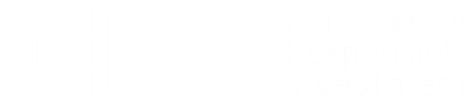 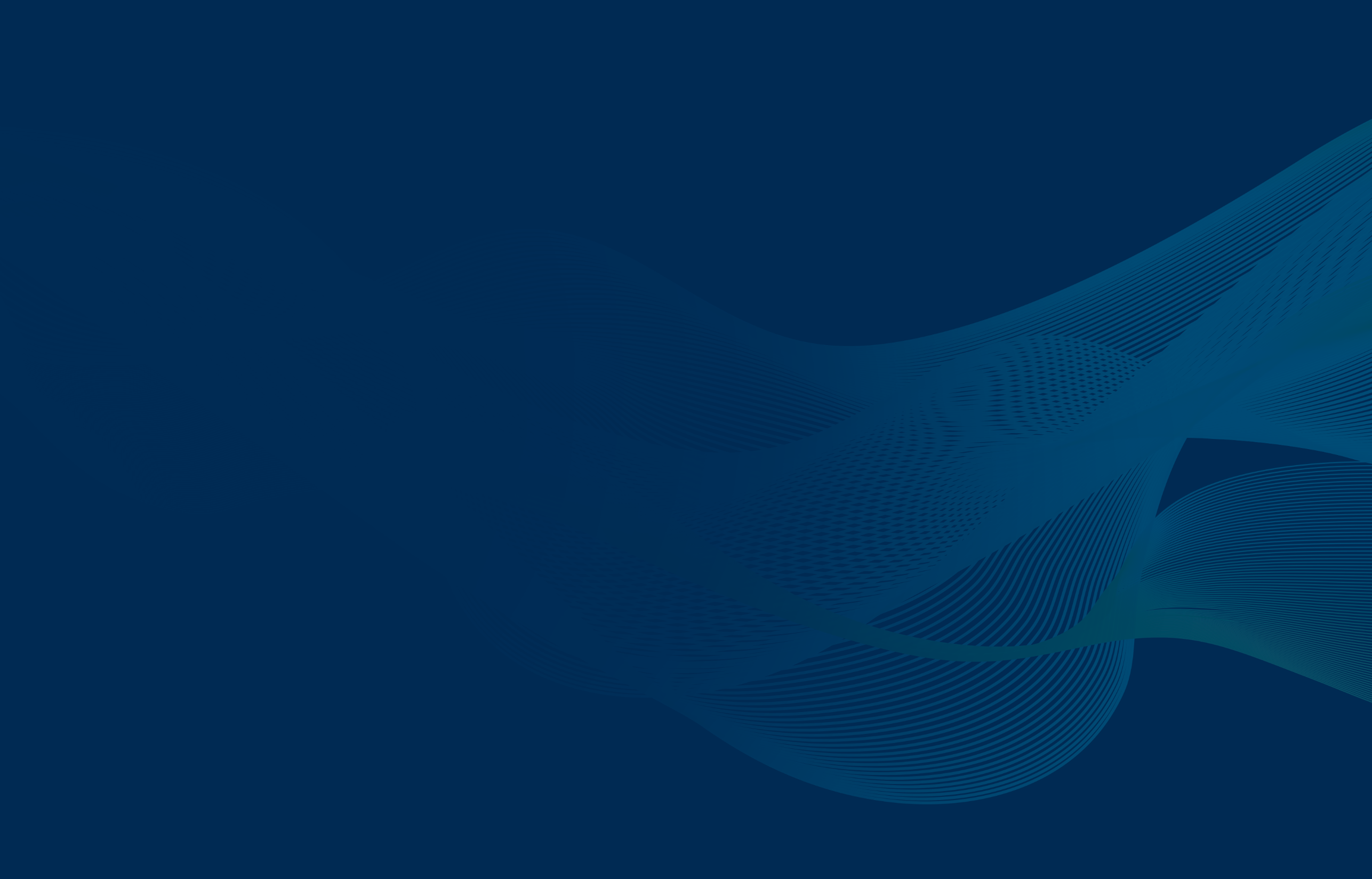 Table of contentsPolicyInvestment guidelines [RE 1]FundraisingCommitments to investors [RE 2]Pre-investmentMateriality analysis [RE 3, RE 3.1]Due diligence [RE 4, RE 5]Selection, appointment and monitoring of third-party property managersSelection process of third-party property managers [RE 6]Appointment process of third-party property managers [RE 7]Monitoring process of third-party property managers [RE 8]Construction and developmentConstruction requirements [RE 9]Minimum building requirements [RE 10]Post-investmentMonitoring [RE 11, RE 11.1, RE 12, RE 13, RE 13.1, RE 14, RE 15, RE 16, RE 17]Stakeholder engagement [RE 18, RE 19]Exit [RE 20]Disclosure of ESG portfolio information [RE 21]Indicator IDRE 1Dependent on: OO 21, OO 24, OO 26Sub-section Investment guidelinesSub-section Investment guidelinesPRI Principle1 to 6 Type of indicatorCOREIndicator IDRE 1Gateway to:N/ASub-section Investment guidelinesSub-section Investment guidelinesPRI Principle1 to 6 Type of indicatorCOREWhat real estate–specific ESG guidelines are currently covered in your organisation’s responsible investment policy(ies)?What real estate–specific ESG guidelines are currently covered in your organisation’s responsible investment policy(ies)?What real estate–specific ESG guidelines are currently covered in your organisation’s responsible investment policy(ies)?What real estate–specific ESG guidelines are currently covered in your organisation’s responsible investment policy(ies)?What real estate–specific ESG guidelines are currently covered in your organisation’s responsible investment policy(ies)?What real estate–specific ESG guidelines are currently covered in your organisation’s responsible investment policy(ies)?What real estate–specific ESG guidelines are currently covered in your organisation’s responsible investment policy(ies)?(A) Guidelines on our ESG approach to real estate depending on use (e.g. retail and education) and geography(B) Guidelines on our ESG approach to new construction(C) Guidelines on our ESG approach to major renovations(D) Guidelines on our ESG approach to standing real estate investments(E) Guidelines on pre-investment screening(F) Guidelines on our approach to ESG integration into short-term or 100-day plans (or equivalent)(G) Guidelines on our approach to ESG integration into long-term value creation efforts(H) Guidelines on our approach to ESG reporting(I) Guidelines on our engagement approach related to third-party property managers (J) Guidelines on our engagement approach related to tenants(K) Guidelines on our engagement approach related to construction contractors(L) Our responsible investment policy(ies) does not cover real estate–specific ESG guidelines(A) Guidelines on our ESG approach to real estate depending on use (e.g. retail and education) and geography(B) Guidelines on our ESG approach to new construction(C) Guidelines on our ESG approach to major renovations(D) Guidelines on our ESG approach to standing real estate investments(E) Guidelines on pre-investment screening(F) Guidelines on our approach to ESG integration into short-term or 100-day plans (or equivalent)(G) Guidelines on our approach to ESG integration into long-term value creation efforts(H) Guidelines on our approach to ESG reporting(I) Guidelines on our engagement approach related to third-party property managers (J) Guidelines on our engagement approach related to tenants(K) Guidelines on our engagement approach related to construction contractors(L) Our responsible investment policy(ies) does not cover real estate–specific ESG guidelines(A) Guidelines on our ESG approach to real estate depending on use (e.g. retail and education) and geography(B) Guidelines on our ESG approach to new construction(C) Guidelines on our ESG approach to major renovations(D) Guidelines on our ESG approach to standing real estate investments(E) Guidelines on pre-investment screening(F) Guidelines on our approach to ESG integration into short-term or 100-day plans (or equivalent)(G) Guidelines on our approach to ESG integration into long-term value creation efforts(H) Guidelines on our approach to ESG reporting(I) Guidelines on our engagement approach related to third-party property managers (J) Guidelines on our engagement approach related to tenants(K) Guidelines on our engagement approach related to construction contractors(L) Our responsible investment policy(ies) does not cover real estate–specific ESG guidelines(A) Guidelines on our ESG approach to real estate depending on use (e.g. retail and education) and geography(B) Guidelines on our ESG approach to new construction(C) Guidelines on our ESG approach to major renovations(D) Guidelines on our ESG approach to standing real estate investments(E) Guidelines on pre-investment screening(F) Guidelines on our approach to ESG integration into short-term or 100-day plans (or equivalent)(G) Guidelines on our approach to ESG integration into long-term value creation efforts(H) Guidelines on our approach to ESG reporting(I) Guidelines on our engagement approach related to third-party property managers (J) Guidelines on our engagement approach related to tenants(K) Guidelines on our engagement approach related to construction contractors(L) Our responsible investment policy(ies) does not cover real estate–specific ESG guidelines(A) Guidelines on our ESG approach to real estate depending on use (e.g. retail and education) and geography(B) Guidelines on our ESG approach to new construction(C) Guidelines on our ESG approach to major renovations(D) Guidelines on our ESG approach to standing real estate investments(E) Guidelines on pre-investment screening(F) Guidelines on our approach to ESG integration into short-term or 100-day plans (or equivalent)(G) Guidelines on our approach to ESG integration into long-term value creation efforts(H) Guidelines on our approach to ESG reporting(I) Guidelines on our engagement approach related to third-party property managers (J) Guidelines on our engagement approach related to tenants(K) Guidelines on our engagement approach related to construction contractors(L) Our responsible investment policy(ies) does not cover real estate–specific ESG guidelines(A) Guidelines on our ESG approach to real estate depending on use (e.g. retail and education) and geography(B) Guidelines on our ESG approach to new construction(C) Guidelines on our ESG approach to major renovations(D) Guidelines on our ESG approach to standing real estate investments(E) Guidelines on pre-investment screening(F) Guidelines on our approach to ESG integration into short-term or 100-day plans (or equivalent)(G) Guidelines on our approach to ESG integration into long-term value creation efforts(H) Guidelines on our approach to ESG reporting(I) Guidelines on our engagement approach related to third-party property managers (J) Guidelines on our engagement approach related to tenants(K) Guidelines on our engagement approach related to construction contractors(L) Our responsible investment policy(ies) does not cover real estate–specific ESG guidelines(A) Guidelines on our ESG approach to real estate depending on use (e.g. retail and education) and geography(B) Guidelines on our ESG approach to new construction(C) Guidelines on our ESG approach to major renovations(D) Guidelines on our ESG approach to standing real estate investments(E) Guidelines on pre-investment screening(F) Guidelines on our approach to ESG integration into short-term or 100-day plans (or equivalent)(G) Guidelines on our approach to ESG integration into long-term value creation efforts(H) Guidelines on our approach to ESG reporting(I) Guidelines on our engagement approach related to third-party property managers (J) Guidelines on our engagement approach related to tenants(K) Guidelines on our engagement approach related to construction contractors(L) Our responsible investment policy(ies) does not cover real estate–specific ESG guidelinesExplanatory notesExplanatory notesExplanatory notesExplanatory notesExplanatory notesExplanatory notesExplanatory notesPurpose of indicatorThis indicator aims to capture whether a signatory’s responsible investment policy includes environmental, social and governance guidelines for its real estate assets. Many investors will have an organisation-wide ESG or responsible investment policy that covers all asset classes. A policy covering all asset classes is likely to leave space for interpretation regarding its application to real estate. Adapting it into specific ESG guidelines for investments in real estate and including the full scope of an organisation’s ESG approach for its real estate assets is considered good practice and will help align expectations and practices related to responsible investment in real estate.This indicator aims to capture whether a signatory’s responsible investment policy includes environmental, social and governance guidelines for its real estate assets. Many investors will have an organisation-wide ESG or responsible investment policy that covers all asset classes. A policy covering all asset classes is likely to leave space for interpretation regarding its application to real estate. Adapting it into specific ESG guidelines for investments in real estate and including the full scope of an organisation’s ESG approach for its real estate assets is considered good practice and will help align expectations and practices related to responsible investment in real estate.This indicator aims to capture whether a signatory’s responsible investment policy includes environmental, social and governance guidelines for its real estate assets. Many investors will have an organisation-wide ESG or responsible investment policy that covers all asset classes. A policy covering all asset classes is likely to leave space for interpretation regarding its application to real estate. Adapting it into specific ESG guidelines for investments in real estate and including the full scope of an organisation’s ESG approach for its real estate assets is considered good practice and will help align expectations and practices related to responsible investment in real estate.This indicator aims to capture whether a signatory’s responsible investment policy includes environmental, social and governance guidelines for its real estate assets. Many investors will have an organisation-wide ESG or responsible investment policy that covers all asset classes. A policy covering all asset classes is likely to leave space for interpretation regarding its application to real estate. Adapting it into specific ESG guidelines for investments in real estate and including the full scope of an organisation’s ESG approach for its real estate assets is considered good practice and will help align expectations and practices related to responsible investment in real estate.This indicator aims to capture whether a signatory’s responsible investment policy includes environmental, social and governance guidelines for its real estate assets. Many investors will have an organisation-wide ESG or responsible investment policy that covers all asset classes. A policy covering all asset classes is likely to leave space for interpretation regarding its application to real estate. Adapting it into specific ESG guidelines for investments in real estate and including the full scope of an organisation’s ESG approach for its real estate assets is considered good practice and will help align expectations and practices related to responsible investment in real estate.This indicator aims to capture whether a signatory’s responsible investment policy includes environmental, social and governance guidelines for its real estate assets. Many investors will have an organisation-wide ESG or responsible investment policy that covers all asset classes. A policy covering all asset classes is likely to leave space for interpretation regarding its application to real estate. Adapting it into specific ESG guidelines for investments in real estate and including the full scope of an organisation’s ESG approach for its real estate assets is considered good practice and will help align expectations and practices related to responsible investment in real estate.Additional reporting guidanceESG guidelines specific to an organisation’s real estate investments may appear in a standalone document or the overall policy document.In this indicator, ‘tenant’ refers to a person or group that occupies a house, office, industrial estate or similar.A ‘100-day plan (or equivalent)’ is a document that contains a list of activities the investor needs to undertake within the first 100 days of investment.ESG guidelines specific to an organisation’s real estate investments may appear in a standalone document or the overall policy document.In this indicator, ‘tenant’ refers to a person or group that occupies a house, office, industrial estate or similar.A ‘100-day plan (or equivalent)’ is a document that contains a list of activities the investor needs to undertake within the first 100 days of investment.ESG guidelines specific to an organisation’s real estate investments may appear in a standalone document or the overall policy document.In this indicator, ‘tenant’ refers to a person or group that occupies a house, office, industrial estate or similar.A ‘100-day plan (or equivalent)’ is a document that contains a list of activities the investor needs to undertake within the first 100 days of investment.ESG guidelines specific to an organisation’s real estate investments may appear in a standalone document or the overall policy document.In this indicator, ‘tenant’ refers to a person or group that occupies a house, office, industrial estate or similar.A ‘100-day plan (or equivalent)’ is a document that contains a list of activities the investor needs to undertake within the first 100 days of investment.ESG guidelines specific to an organisation’s real estate investments may appear in a standalone document or the overall policy document.In this indicator, ‘tenant’ refers to a person or group that occupies a house, office, industrial estate or similar.A ‘100-day plan (or equivalent)’ is a document that contains a list of activities the investor needs to undertake within the first 100 days of investment.ESG guidelines specific to an organisation’s real estate investments may appear in a standalone document or the overall policy document.In this indicator, ‘tenant’ refers to a person or group that occupies a house, office, industrial estate or similar.A ‘100-day plan (or equivalent)’ is a document that contains a list of activities the investor needs to undertake within the first 100 days of investment.Other resourcesFor further guidance, see An introduction to responsible investment: real estate.For guidance on how to write an RI policy, refer to An introduction to responsible investment: policy, structure and process.For further guidance, see An introduction to responsible investment: real estate.For guidance on how to write an RI policy, refer to An introduction to responsible investment: policy, structure and process.For further guidance, see An introduction to responsible investment: real estate.For guidance on how to write an RI policy, refer to An introduction to responsible investment: policy, structure and process.For further guidance, see An introduction to responsible investment: real estate.For guidance on how to write an RI policy, refer to An introduction to responsible investment: policy, structure and process.For further guidance, see An introduction to responsible investment: real estate.For guidance on how to write an RI policy, refer to An introduction to responsible investment: policy, structure and process.For further guidance, see An introduction to responsible investment: real estate.For guidance on how to write an RI policy, refer to An introduction to responsible investment: policy, structure and process.LogicLogicLogicLogicLogicLogicLogicDependent on[OO 21], [OO 24], [OO 26][OO 21], [OO 24], [OO 26][OO 21], [OO 24], [OO 26][OO 21], [OO 24], [OO 26][OO 21], [OO 24], [OO 26][OO 21], [OO 24], [OO 26]Gateway toN/AN/AN/AN/AN/AN/AAssessmentAssessmentAssessmentAssessmentAssessmentAssessmentAssessmentAssessment criteria100 points for this indicator.100 points for 5 or more selections from A–H AND 1 or more selections from I–K.75 points for 5 or more selections from A–H OR 1 or more selections from I–K.50 points for 3–4 selections from A–H.25 points for 1–2 selections from A–H.0 points for L.100 points for this indicator.100 points for 5 or more selections from A–H AND 1 or more selections from I–K.75 points for 5 or more selections from A–H OR 1 or more selections from I–K.50 points for 3–4 selections from A–H.25 points for 1–2 selections from A–H.0 points for L.100 points for this indicator.100 points for 5 or more selections from A–H AND 1 or more selections from I–K.75 points for 5 or more selections from A–H OR 1 or more selections from I–K.50 points for 3–4 selections from A–H.25 points for 1–2 selections from A–H.0 points for L.Further details:Selecting ‘L’ will result in 0/100 points for this indicator.Further details:Selecting ‘L’ will result in 0/100 points for this indicator.Further details:Selecting ‘L’ will result in 0/100 points for this indicator.MultiplierMultiplier will be confirmed ahead of the 2023 reporting cycle starting in mid-May. Multiplier will be confirmed ahead of the 2023 reporting cycle starting in mid-May. Multiplier will be confirmed ahead of the 2023 reporting cycle starting in mid-May. Multiplier will be confirmed ahead of the 2023 reporting cycle starting in mid-May. Multiplier will be confirmed ahead of the 2023 reporting cycle starting in mid-May. Multiplier will be confirmed ahead of the 2023 reporting cycle starting in mid-May. Indicator IDRE 2Indicator IDRE 2Dependent on: OO 21Sub-section Commitments to investorsSub-section Commitments to investorsPRI Principle1, 4Type of indicatorCOREType of indicatorCOREIndicator IDRE 2Indicator IDRE 2Gateway to:N/ASub-section Commitments to investorsSub-section Commitments to investorsPRI Principle1, 4Type of indicatorCOREType of indicatorCOREFor all of the funds that you closed during the reporting year, what type of formal responsible investment commitments did you make in Limited
Partnership Agreements (LPAs), side letters, or other constitutive fund documents? If you did not close any funds during this reporting year, refer to the last reporting year in which you closed funds, up to five years ago.For all of the funds that you closed during the reporting year, what type of formal responsible investment commitments did you make in Limited
Partnership Agreements (LPAs), side letters, or other constitutive fund documents? If you did not close any funds during this reporting year, refer to the last reporting year in which you closed funds, up to five years ago.For all of the funds that you closed during the reporting year, what type of formal responsible investment commitments did you make in Limited
Partnership Agreements (LPAs), side letters, or other constitutive fund documents? If you did not close any funds during this reporting year, refer to the last reporting year in which you closed funds, up to five years ago.For all of the funds that you closed during the reporting year, what type of formal responsible investment commitments did you make in Limited
Partnership Agreements (LPAs), side letters, or other constitutive fund documents? If you did not close any funds during this reporting year, refer to the last reporting year in which you closed funds, up to five years ago.For all of the funds that you closed during the reporting year, what type of formal responsible investment commitments did you make in Limited
Partnership Agreements (LPAs), side letters, or other constitutive fund documents? If you did not close any funds during this reporting year, refer to the last reporting year in which you closed funds, up to five years ago.For all of the funds that you closed during the reporting year, what type of formal responsible investment commitments did you make in Limited
Partnership Agreements (LPAs), side letters, or other constitutive fund documents? If you did not close any funds during this reporting year, refer to the last reporting year in which you closed funds, up to five years ago.For all of the funds that you closed during the reporting year, what type of formal responsible investment commitments did you make in Limited
Partnership Agreements (LPAs), side letters, or other constitutive fund documents? If you did not close any funds during this reporting year, refer to the last reporting year in which you closed funds, up to five years ago.For all of the funds that you closed during the reporting year, what type of formal responsible investment commitments did you make in Limited
Partnership Agreements (LPAs), side letters, or other constitutive fund documents? If you did not close any funds during this reporting year, refer to the last reporting year in which you closed funds, up to five years ago.For all of the funds that you closed during the reporting year, what type of formal responsible investment commitments did you make in Limited
Partnership Agreements (LPAs), side letters, or other constitutive fund documents? If you did not close any funds during this reporting year, refer to the last reporting year in which you closed funds, up to five years ago.For all of the funds that you closed during the reporting year, what type of formal responsible investment commitments did you make in Limited
Partnership Agreements (LPAs), side letters, or other constitutive fund documents? If you did not close any funds during this reporting year, refer to the last reporting year in which you closed funds, up to five years ago.(A) We incorporated responsible investment commitments in LPAs (or equivalent) as a standard default procedure(B) We added responsible investment commitments in LPAs (or equivalent) upon a client’s request(C) We added responsible investment commitments in side letters upon a client’s request(D) We did not make any formal responsible investment commitments for the relevant reporting year (E) Not applicable; we have not raised funds in the last five years(A) We incorporated responsible investment commitments in LPAs (or equivalent) as a standard default procedure(B) We added responsible investment commitments in LPAs (or equivalent) upon a client’s request(C) We added responsible investment commitments in side letters upon a client’s request(D) We did not make any formal responsible investment commitments for the relevant reporting year (E) Not applicable; we have not raised funds in the last five years(A) We incorporated responsible investment commitments in LPAs (or equivalent) as a standard default procedure(B) We added responsible investment commitments in LPAs (or equivalent) upon a client’s request(C) We added responsible investment commitments in side letters upon a client’s request(D) We did not make any formal responsible investment commitments for the relevant reporting year (E) Not applicable; we have not raised funds in the last five years(A) We incorporated responsible investment commitments in LPAs (or equivalent) as a standard default procedure(B) We added responsible investment commitments in LPAs (or equivalent) upon a client’s request(C) We added responsible investment commitments in side letters upon a client’s request(D) We did not make any formal responsible investment commitments for the relevant reporting year (E) Not applicable; we have not raised funds in the last five years(A) We incorporated responsible investment commitments in LPAs (or equivalent) as a standard default procedure(B) We added responsible investment commitments in LPAs (or equivalent) upon a client’s request(C) We added responsible investment commitments in side letters upon a client’s request(D) We did not make any formal responsible investment commitments for the relevant reporting year (E) Not applicable; we have not raised funds in the last five years(A) We incorporated responsible investment commitments in LPAs (or equivalent) as a standard default procedure(B) We added responsible investment commitments in LPAs (or equivalent) upon a client’s request(C) We added responsible investment commitments in side letters upon a client’s request(D) We did not make any formal responsible investment commitments for the relevant reporting year (E) Not applicable; we have not raised funds in the last five years(A) We incorporated responsible investment commitments in LPAs (or equivalent) as a standard default procedure(B) We added responsible investment commitments in LPAs (or equivalent) upon a client’s request(C) We added responsible investment commitments in side letters upon a client’s request(D) We did not make any formal responsible investment commitments for the relevant reporting year (E) Not applicable; we have not raised funds in the last five years(A) We incorporated responsible investment commitments in LPAs (or equivalent) as a standard default procedure(B) We added responsible investment commitments in LPAs (or equivalent) upon a client’s request(C) We added responsible investment commitments in side letters upon a client’s request(D) We did not make any formal responsible investment commitments for the relevant reporting year (E) Not applicable; we have not raised funds in the last five years(A) We incorporated responsible investment commitments in LPAs (or equivalent) as a standard default procedure(B) We added responsible investment commitments in LPAs (or equivalent) upon a client’s request(C) We added responsible investment commitments in side letters upon a client’s request(D) We did not make any formal responsible investment commitments for the relevant reporting year (E) Not applicable; we have not raised funds in the last five years(A) We incorporated responsible investment commitments in LPAs (or equivalent) as a standard default procedure(B) We added responsible investment commitments in LPAs (or equivalent) upon a client’s request(C) We added responsible investment commitments in side letters upon a client’s request(D) We did not make any formal responsible investment commitments for the relevant reporting year (E) Not applicable; we have not raised funds in the last five yearsExplanatory notesExplanatory notesExplanatory notesExplanatory notesExplanatory notesExplanatory notesExplanatory notesExplanatory notesExplanatory notesExplanatory notesPurpose of indicatorPurpose of indicatorThe purpose of this indicator is to understand whether and when a general partner (GP) incorporates ESG and responsible investment commitments in fund-level legal documentation. It is considered good practice to formally commit to responsible investment in LPAs, side letters or other constitutive fund documents.The purpose of this indicator is to understand whether and when a general partner (GP) incorporates ESG and responsible investment commitments in fund-level legal documentation. It is considered good practice to formally commit to responsible investment in LPAs, side letters or other constitutive fund documents.The purpose of this indicator is to understand whether and when a general partner (GP) incorporates ESG and responsible investment commitments in fund-level legal documentation. It is considered good practice to formally commit to responsible investment in LPAs, side letters or other constitutive fund documents.The purpose of this indicator is to understand whether and when a general partner (GP) incorporates ESG and responsible investment commitments in fund-level legal documentation. It is considered good practice to formally commit to responsible investment in LPAs, side letters or other constitutive fund documents.The purpose of this indicator is to understand whether and when a general partner (GP) incorporates ESG and responsible investment commitments in fund-level legal documentation. It is considered good practice to formally commit to responsible investment in LPAs, side letters or other constitutive fund documents.The purpose of this indicator is to understand whether and when a general partner (GP) incorporates ESG and responsible investment commitments in fund-level legal documentation. It is considered good practice to formally commit to responsible investment in LPAs, side letters or other constitutive fund documents.The purpose of this indicator is to understand whether and when a general partner (GP) incorporates ESG and responsible investment commitments in fund-level legal documentation. It is considered good practice to formally commit to responsible investment in LPAs, side letters or other constitutive fund documents.The purpose of this indicator is to understand whether and when a general partner (GP) incorporates ESG and responsible investment commitments in fund-level legal documentation. It is considered good practice to formally commit to responsible investment in LPAs, side letters or other constitutive fund documents.Additional reporting guidanceAdditional reporting guidanceThis indicator only applies to GPs who invest from fund structures. Signatories should report any formal commitments related to responsible investment implementation and consideration of ESG issues that were either initiated by the GP or requested by LPs and included in LPAs, side letters and/or other constitutive fund documents. If no funds were closed during the reporting year, the last reporting year in which funds were closed (up to five years ago) should be referenced.This indicator only applies to GPs who invest from fund structures. Signatories should report any formal commitments related to responsible investment implementation and consideration of ESG issues that were either initiated by the GP or requested by LPs and included in LPAs, side letters and/or other constitutive fund documents. If no funds were closed during the reporting year, the last reporting year in which funds were closed (up to five years ago) should be referenced.This indicator only applies to GPs who invest from fund structures. Signatories should report any formal commitments related to responsible investment implementation and consideration of ESG issues that were either initiated by the GP or requested by LPs and included in LPAs, side letters and/or other constitutive fund documents. If no funds were closed during the reporting year, the last reporting year in which funds were closed (up to five years ago) should be referenced.This indicator only applies to GPs who invest from fund structures. Signatories should report any formal commitments related to responsible investment implementation and consideration of ESG issues that were either initiated by the GP or requested by LPs and included in LPAs, side letters and/or other constitutive fund documents. If no funds were closed during the reporting year, the last reporting year in which funds were closed (up to five years ago) should be referenced.This indicator only applies to GPs who invest from fund structures. Signatories should report any formal commitments related to responsible investment implementation and consideration of ESG issues that were either initiated by the GP or requested by LPs and included in LPAs, side letters and/or other constitutive fund documents. If no funds were closed during the reporting year, the last reporting year in which funds were closed (up to five years ago) should be referenced.This indicator only applies to GPs who invest from fund structures. Signatories should report any formal commitments related to responsible investment implementation and consideration of ESG issues that were either initiated by the GP or requested by LPs and included in LPAs, side letters and/or other constitutive fund documents. If no funds were closed during the reporting year, the last reporting year in which funds were closed (up to five years ago) should be referenced.This indicator only applies to GPs who invest from fund structures. Signatories should report any formal commitments related to responsible investment implementation and consideration of ESG issues that were either initiated by the GP or requested by LPs and included in LPAs, side letters and/or other constitutive fund documents. If no funds were closed during the reporting year, the last reporting year in which funds were closed (up to five years ago) should be referenced.This indicator only applies to GPs who invest from fund structures. Signatories should report any formal commitments related to responsible investment implementation and consideration of ESG issues that were either initiated by the GP or requested by LPs and included in LPAs, side letters and/or other constitutive fund documents. If no funds were closed during the reporting year, the last reporting year in which funds were closed (up to five years ago) should be referenced.Other resourcesOther resourcesRefer to Incorporating responsible investment requirements into private equity fund terms for further guidance.Refer to Incorporating responsible investment requirements into private equity fund terms for further guidance.Refer to Incorporating responsible investment requirements into private equity fund terms for further guidance.Refer to Incorporating responsible investment requirements into private equity fund terms for further guidance.Refer to Incorporating responsible investment requirements into private equity fund terms for further guidance.Refer to Incorporating responsible investment requirements into private equity fund terms for further guidance.Refer to Incorporating responsible investment requirements into private equity fund terms for further guidance.Refer to Incorporating responsible investment requirements into private equity fund terms for further guidance.LogicLogicLogicLogicLogicLogicLogicLogicLogicLogicDependent onDependent on[OO 21][OO 21][OO 21][OO 21][OO 21][OO 21][OO 21][OO 21]Gateway toGateway toN/AN/AN/AN/AN/AN/AN/AN/AAssessmentAssessmentAssessmentAssessmentAssessmentAssessmentAssessmentAssessmentAssessmentAssessmentAssessment criteriaAssessment criteria100 points for this indicator.100 points for A.66 points for B.33 points for C.0 points for D.100 points for this indicator.100 points for A.66 points for B.33 points for C.0 points for D.100 points for this indicator.100 points for A.66 points for B.33 points for C.0 points for D.100 points for this indicator.100 points for A.66 points for B.33 points for C.0 points for D.Further details:Selecting ‘D’ will result in 0/100 points for this indicator.Selecting ‘E’ means the indicator is scored as N/A. Signatories will not be penalised for this indicator.Further details:Selecting ‘D’ will result in 0/100 points for this indicator.Selecting ‘E’ means the indicator is scored as N/A. Signatories will not be penalised for this indicator.Further details:Selecting ‘D’ will result in 0/100 points for this indicator.Selecting ‘E’ means the indicator is scored as N/A. Signatories will not be penalised for this indicator.Further details:Selecting ‘D’ will result in 0/100 points for this indicator.Selecting ‘E’ means the indicator is scored as N/A. Signatories will not be penalised for this indicator.MultiplierMultiplier Multiplier will be confirmed ahead of the 2023 reporting cycle starting in mid-May.  Multiplier will be confirmed ahead of the 2023 reporting cycle starting in mid-May.  Multiplier will be confirmed ahead of the 2023 reporting cycle starting in mid-May.  Multiplier will be confirmed ahead of the 2023 reporting cycle starting in mid-May.  Multiplier will be confirmed ahead of the 2023 reporting cycle starting in mid-May.  Multiplier will be confirmed ahead of the 2023 reporting cycle starting in mid-May.  Multiplier will be confirmed ahead of the 2023 reporting cycle starting in mid-May.  Multiplier will be confirmed ahead of the 2023 reporting cycle starting in mid-May. Indicator IDRE 3Dependent on: OO 21OO 21Sub-section Materiality analysisSub-section Materiality analysisSub-section Materiality analysisPRI Principle1Type of indicatorCOREIndicator IDRE 3Gateway to:RE 3.1RE 3.1Sub-section Materiality analysisSub-section Materiality analysisSub-section Materiality analysisPRI Principle1Type of indicatorCOREDuring the reporting year, how did you conduct ESG materiality analysis for your potential real estate investments?If signatories did not analyse any potential real estate investments in the reporting year, they should refer to the last reporting year in which they analysed potential real estate investments.During the reporting year, how did you conduct ESG materiality analysis for your potential real estate investments?If signatories did not analyse any potential real estate investments in the reporting year, they should refer to the last reporting year in which they analysed potential real estate investments.During the reporting year, how did you conduct ESG materiality analysis for your potential real estate investments?If signatories did not analyse any potential real estate investments in the reporting year, they should refer to the last reporting year in which they analysed potential real estate investments.During the reporting year, how did you conduct ESG materiality analysis for your potential real estate investments?If signatories did not analyse any potential real estate investments in the reporting year, they should refer to the last reporting year in which they analysed potential real estate investments.During the reporting year, how did you conduct ESG materiality analysis for your potential real estate investments?If signatories did not analyse any potential real estate investments in the reporting year, they should refer to the last reporting year in which they analysed potential real estate investments.During the reporting year, how did you conduct ESG materiality analysis for your potential real estate investments?If signatories did not analyse any potential real estate investments in the reporting year, they should refer to the last reporting year in which they analysed potential real estate investments.During the reporting year, how did you conduct ESG materiality analysis for your potential real estate investments?If signatories did not analyse any potential real estate investments in the reporting year, they should refer to the last reporting year in which they analysed potential real estate investments.During the reporting year, how did you conduct ESG materiality analysis for your potential real estate investments?If signatories did not analyse any potential real estate investments in the reporting year, they should refer to the last reporting year in which they analysed potential real estate investments.During the reporting year, how did you conduct ESG materiality analysis for your potential real estate investments?If signatories did not analyse any potential real estate investments in the reporting year, they should refer to the last reporting year in which they analysed potential real estate investments.(A) We assessed ESG materiality for each property, as each case is unique(A) We assessed ESG materiality for each property, as each case is unique(A) We assessed ESG materiality for each property, as each case is unique(A) We assessed ESG materiality for each property, as each case is unique(A) We assessed ESG materiality for each property, as each case is unique(A) We assessed ESG materiality for each property, as each case is unique[Dropdown list](1) for all of our potential real estate investments(2) for a majority of our potential real estate investments(3) for a minority of our potential real estate investments[Dropdown list](1) for all of our potential real estate investments(2) for a majority of our potential real estate investments(3) for a minority of our potential real estate investments[Dropdown list](1) for all of our potential real estate investments(2) for a majority of our potential real estate investments(3) for a minority of our potential real estate investments(B) We performed a mix of property level and property type orcategory level ESG materiality analysis(B) We performed a mix of property level and property type orcategory level ESG materiality analysis(B) We performed a mix of property level and property type orcategory level ESG materiality analysis(B) We performed a mix of property level and property type orcategory level ESG materiality analysis(B) We performed a mix of property level and property type orcategory level ESG materiality analysis(B) We performed a mix of property level and property type orcategory level ESG materiality analysis[As above][As above][As above](C) We assessed ESG materiality at the property type or category level only(C) We assessed ESG materiality at the property type or category level only(C) We assessed ESG materiality at the property type or category level only(C) We assessed ESG materiality at the property type or category level only(C) We assessed ESG materiality at the property type or category level only(C) We assessed ESG materiality at the property type or category level only[As above][As above][As above](D) We did not conduct ESG materiality analysis for our potential real estate investments(D) We did not conduct ESG materiality analysis for our potential real estate investments(D) We did not conduct ESG materiality analysis for our potential real estate investments(D) We did not conduct ESG materiality analysis for our potential real estate investments(D) We did not conduct ESG materiality analysis for our potential real estate investments(D) We did not conduct ESG materiality analysis for our potential real estate investments(D) We did not conduct ESG materiality analysis for our potential real estate investments(D) We did not conduct ESG materiality analysis for our potential real estate investments(D) We did not conduct ESG materiality analysis for our potential real estate investmentsExplanatory notesExplanatory notesExplanatory notesExplanatory notesExplanatory notesExplanatory notesExplanatory notesExplanatory notesExplanatory notesPurpose of indicatorThis indicator aims to identify how a signatory conducts materiality analysis of ESG factors as a standard part of its due diligence process during the pre-investment phase by indicating the depth and quality of its materiality assessment. It is considered good practice to conduct property-specific materiality analysis, whether using internal or external resources.This indicator aims to identify how a signatory conducts materiality analysis of ESG factors as a standard part of its due diligence process during the pre-investment phase by indicating the depth and quality of its materiality assessment. It is considered good practice to conduct property-specific materiality analysis, whether using internal or external resources.This indicator aims to identify how a signatory conducts materiality analysis of ESG factors as a standard part of its due diligence process during the pre-investment phase by indicating the depth and quality of its materiality assessment. It is considered good practice to conduct property-specific materiality analysis, whether using internal or external resources.This indicator aims to identify how a signatory conducts materiality analysis of ESG factors as a standard part of its due diligence process during the pre-investment phase by indicating the depth and quality of its materiality assessment. It is considered good practice to conduct property-specific materiality analysis, whether using internal or external resources.This indicator aims to identify how a signatory conducts materiality analysis of ESG factors as a standard part of its due diligence process during the pre-investment phase by indicating the depth and quality of its materiality assessment. It is considered good practice to conduct property-specific materiality analysis, whether using internal or external resources.This indicator aims to identify how a signatory conducts materiality analysis of ESG factors as a standard part of its due diligence process during the pre-investment phase by indicating the depth and quality of its materiality assessment. It is considered good practice to conduct property-specific materiality analysis, whether using internal or external resources.This indicator aims to identify how a signatory conducts materiality analysis of ESG factors as a standard part of its due diligence process during the pre-investment phase by indicating the depth and quality of its materiality assessment. It is considered good practice to conduct property-specific materiality analysis, whether using internal or external resources.This indicator aims to identify how a signatory conducts materiality analysis of ESG factors as a standard part of its due diligence process during the pre-investment phase by indicating the depth and quality of its materiality assessment. It is considered good practice to conduct property-specific materiality analysis, whether using internal or external resources.Additional reporting guidanceSignatories should indicate the proportion of potential real estate investments their ESG materiality analysis considered.Signatories should indicate the proportion of potential real estate investments their ESG materiality analysis considered.Signatories should indicate the proportion of potential real estate investments their ESG materiality analysis considered.Signatories should indicate the proportion of potential real estate investments their ESG materiality analysis considered.Signatories should indicate the proportion of potential real estate investments their ESG materiality analysis considered.Signatories should indicate the proportion of potential real estate investments their ESG materiality analysis considered.Signatories should indicate the proportion of potential real estate investments their ESG materiality analysis considered.Signatories should indicate the proportion of potential real estate investments their ESG materiality analysis considered.Other resourcesFor information on materiality analysis, see a PRI blog post on Using SASB to implement PRI monitoring and disclosure resources for private equity.For information on materiality analysis, see a PRI blog post on Using SASB to implement PRI monitoring and disclosure resources for private equity.For information on materiality analysis, see a PRI blog post on Using SASB to implement PRI monitoring and disclosure resources for private equity.For information on materiality analysis, see a PRI blog post on Using SASB to implement PRI monitoring and disclosure resources for private equity.For information on materiality analysis, see a PRI blog post on Using SASB to implement PRI monitoring and disclosure resources for private equity.For information on materiality analysis, see a PRI blog post on Using SASB to implement PRI monitoring and disclosure resources for private equity.For information on materiality analysis, see a PRI blog post on Using SASB to implement PRI monitoring and disclosure resources for private equity.For information on materiality analysis, see a PRI blog post on Using SASB to implement PRI monitoring and disclosure resources for private equity.LogicLogicLogicLogicLogicLogicLogicLogicLogicDependent on[OO 21][OO 21][OO 21][OO 21][OO 21][OO 21][OO 21][OO 21]Gateway to[RE 3.1][RE 3.1][RE 3.1][RE 3.1][RE 3.1][RE 3.1][RE 3.1][RE 3.1]AssessmentAssessmentAssessmentAssessmentAssessmentAssessmentAssessmentAssessmentAssessmentAssessment criteria100 points for this indicator divided between lettered (50 points) and coverage (50 points) answer options. The final score will be based on the highest-scoring combination of lettered and coverage answer options.100 points for this indicator divided between lettered (50 points) and coverage (50 points) answer options. The final score will be based on the highest-scoring combination of lettered and coverage answer options.100 points for this indicator divided between lettered (50 points) and coverage (50 points) answer options. The final score will be based on the highest-scoring combination of lettered and coverage answer options.100 points for this indicator divided between lettered (50 points) and coverage (50 points) answer options. The final score will be based on the highest-scoring combination of lettered and coverage answer options.100 points for this indicator divided between lettered (50 points) and coverage (50 points) answer options. The final score will be based on the highest-scoring combination of lettered and coverage answer options.100 points for this indicator divided between lettered (50 points) and coverage (50 points) answer options. The final score will be based on the highest-scoring combination of lettered and coverage answer options.100 points for this indicator divided between lettered (50 points) and coverage (50 points) answer options. The final score will be based on the highest-scoring combination of lettered and coverage answer options.100 points for this indicator divided between lettered (50 points) and coverage (50 points) answer options. The final score will be based on the highest-scoring combination of lettered and coverage answer options.Assessment criteria50 points for the lettered answer options:50 points for A. 33 points for B.16 points for C.0 points for D.50 points for the lettered answer options:50 points for A. 33 points for B.16 points for C.0 points for D.ANDAND50 points for the coverage:50 points for all (1). 25 points for a majority (2).12 points for a minority (3).50 points for the coverage:50 points for all (1). 25 points for a majority (2).12 points for a minority (3).Further details:Selecting ‘D’ will result in 0/100 points for this indicator and the following indicator: RE 3.1Further details:Selecting ‘D’ will result in 0/100 points for this indicator and the following indicator: RE 3.1MultiplierMultiplier will be confirmed ahead of the 2023 reporting cycle starting in mid-May. Multiplier will be confirmed ahead of the 2023 reporting cycle starting in mid-May. Multiplier will be confirmed ahead of the 2023 reporting cycle starting in mid-May. Multiplier will be confirmed ahead of the 2023 reporting cycle starting in mid-May. Multiplier will be confirmed ahead of the 2023 reporting cycle starting in mid-May. Multiplier will be confirmed ahead of the 2023 reporting cycle starting in mid-May. Multiplier will be confirmed ahead of the 2023 reporting cycle starting in mid-May. Multiplier will be confirmed ahead of the 2023 reporting cycle starting in mid-May. Indicator IDRE 3.1Dependent on: RE 3Sub-section Materiality analysisPRI Principle1Type of indicatorCOREIndicator IDRE 3.1Gateway to:N/ASub-section Materiality analysisPRI Principle1Type of indicatorCOREDuring the reporting year, what tools, standards and data did you use in your ESG materiality analysis of potential real estate investments?If signatories did not analyse any potential real estate investments in the reporting year, they should refer to the last reporting year in which they analysed potential real estate investments.During the reporting year, what tools, standards and data did you use in your ESG materiality analysis of potential real estate investments?If signatories did not analyse any potential real estate investments in the reporting year, they should refer to the last reporting year in which they analysed potential real estate investments.During the reporting year, what tools, standards and data did you use in your ESG materiality analysis of potential real estate investments?If signatories did not analyse any potential real estate investments in the reporting year, they should refer to the last reporting year in which they analysed potential real estate investments.During the reporting year, what tools, standards and data did you use in your ESG materiality analysis of potential real estate investments?If signatories did not analyse any potential real estate investments in the reporting year, they should refer to the last reporting year in which they analysed potential real estate investments.During the reporting year, what tools, standards and data did you use in your ESG materiality analysis of potential real estate investments?If signatories did not analyse any potential real estate investments in the reporting year, they should refer to the last reporting year in which they analysed potential real estate investments.During the reporting year, what tools, standards and data did you use in your ESG materiality analysis of potential real estate investments?If signatories did not analyse any potential real estate investments in the reporting year, they should refer to the last reporting year in which they analysed potential real estate investments.(A) We used GRI standards to inform our real estate ESG materiality analysis(B) We used SASB standards to inform our real estate ESG materiality analysis(C) We used the UN Sustainable Development Goals (SDGs) to inform our real estate ESG materiality analysis(D) We used GRESB Materiality Assessment (RC7) or similar to inform our real estate ESG materiality analysis(E) We used climate disclosures, such as the TCFD recommendations or other climate risk and/or exposure analysis tools, to inform our real estate ESG materiality analysis(F) We used the UN Guiding Principles on Business and Human Rights (UNGPs) to inform our real estate ESG materiality analysis(G) We used geopolitical and macro-economic considerations in our real estate ESG materiality analysis(H) We used green building certifications to inform our real estate ESG materiality analysis(I) We engaged with the existing owners and/or managers (or developers for new properties) to inform our real estate ESG materiality analysis(J) Other Specify: ______ [Mandatory free text: small](A) We used GRI standards to inform our real estate ESG materiality analysis(B) We used SASB standards to inform our real estate ESG materiality analysis(C) We used the UN Sustainable Development Goals (SDGs) to inform our real estate ESG materiality analysis(D) We used GRESB Materiality Assessment (RC7) or similar to inform our real estate ESG materiality analysis(E) We used climate disclosures, such as the TCFD recommendations or other climate risk and/or exposure analysis tools, to inform our real estate ESG materiality analysis(F) We used the UN Guiding Principles on Business and Human Rights (UNGPs) to inform our real estate ESG materiality analysis(G) We used geopolitical and macro-economic considerations in our real estate ESG materiality analysis(H) We used green building certifications to inform our real estate ESG materiality analysis(I) We engaged with the existing owners and/or managers (or developers for new properties) to inform our real estate ESG materiality analysis(J) Other Specify: ______ [Mandatory free text: small](A) We used GRI standards to inform our real estate ESG materiality analysis(B) We used SASB standards to inform our real estate ESG materiality analysis(C) We used the UN Sustainable Development Goals (SDGs) to inform our real estate ESG materiality analysis(D) We used GRESB Materiality Assessment (RC7) or similar to inform our real estate ESG materiality analysis(E) We used climate disclosures, such as the TCFD recommendations or other climate risk and/or exposure analysis tools, to inform our real estate ESG materiality analysis(F) We used the UN Guiding Principles on Business and Human Rights (UNGPs) to inform our real estate ESG materiality analysis(G) We used geopolitical and macro-economic considerations in our real estate ESG materiality analysis(H) We used green building certifications to inform our real estate ESG materiality analysis(I) We engaged with the existing owners and/or managers (or developers for new properties) to inform our real estate ESG materiality analysis(J) Other Specify: ______ [Mandatory free text: small](A) We used GRI standards to inform our real estate ESG materiality analysis(B) We used SASB standards to inform our real estate ESG materiality analysis(C) We used the UN Sustainable Development Goals (SDGs) to inform our real estate ESG materiality analysis(D) We used GRESB Materiality Assessment (RC7) or similar to inform our real estate ESG materiality analysis(E) We used climate disclosures, such as the TCFD recommendations or other climate risk and/or exposure analysis tools, to inform our real estate ESG materiality analysis(F) We used the UN Guiding Principles on Business and Human Rights (UNGPs) to inform our real estate ESG materiality analysis(G) We used geopolitical and macro-economic considerations in our real estate ESG materiality analysis(H) We used green building certifications to inform our real estate ESG materiality analysis(I) We engaged with the existing owners and/or managers (or developers for new properties) to inform our real estate ESG materiality analysis(J) Other Specify: ______ [Mandatory free text: small](A) We used GRI standards to inform our real estate ESG materiality analysis(B) We used SASB standards to inform our real estate ESG materiality analysis(C) We used the UN Sustainable Development Goals (SDGs) to inform our real estate ESG materiality analysis(D) We used GRESB Materiality Assessment (RC7) or similar to inform our real estate ESG materiality analysis(E) We used climate disclosures, such as the TCFD recommendations or other climate risk and/or exposure analysis tools, to inform our real estate ESG materiality analysis(F) We used the UN Guiding Principles on Business and Human Rights (UNGPs) to inform our real estate ESG materiality analysis(G) We used geopolitical and macro-economic considerations in our real estate ESG materiality analysis(H) We used green building certifications to inform our real estate ESG materiality analysis(I) We engaged with the existing owners and/or managers (or developers for new properties) to inform our real estate ESG materiality analysis(J) Other Specify: ______ [Mandatory free text: small](A) We used GRI standards to inform our real estate ESG materiality analysis(B) We used SASB standards to inform our real estate ESG materiality analysis(C) We used the UN Sustainable Development Goals (SDGs) to inform our real estate ESG materiality analysis(D) We used GRESB Materiality Assessment (RC7) or similar to inform our real estate ESG materiality analysis(E) We used climate disclosures, such as the TCFD recommendations or other climate risk and/or exposure analysis tools, to inform our real estate ESG materiality analysis(F) We used the UN Guiding Principles on Business and Human Rights (UNGPs) to inform our real estate ESG materiality analysis(G) We used geopolitical and macro-economic considerations in our real estate ESG materiality analysis(H) We used green building certifications to inform our real estate ESG materiality analysis(I) We engaged with the existing owners and/or managers (or developers for new properties) to inform our real estate ESG materiality analysis(J) Other Specify: ______ [Mandatory free text: small]Explanatory notesExplanatory notesExplanatory notesExplanatory notesExplanatory notesExplanatory notesPurpose of indicatorThis indicator aims to capture the tools, standards and data an organisation uses to inform their materiality analysis of ESG factors as a standard part of its due diligence process, including as part of an internal checklist or ESG tool or scorecard, during the pre-investment phase. This analysis may be completed internally using in-house tools or methodologies or externally via a service provider. It is considered good practice to use a range of tools and resources to ensure that in-depth ESG materiality assessments are conducted. The specific tools and resources used may vary depending on the context of the potential investment, e.g. industry sector and geography.This indicator aims to capture the tools, standards and data an organisation uses to inform their materiality analysis of ESG factors as a standard part of its due diligence process, including as part of an internal checklist or ESG tool or scorecard, during the pre-investment phase. This analysis may be completed internally using in-house tools or methodologies or externally via a service provider. It is considered good practice to use a range of tools and resources to ensure that in-depth ESG materiality assessments are conducted. The specific tools and resources used may vary depending on the context of the potential investment, e.g. industry sector and geography.This indicator aims to capture the tools, standards and data an organisation uses to inform their materiality analysis of ESG factors as a standard part of its due diligence process, including as part of an internal checklist or ESG tool or scorecard, during the pre-investment phase. This analysis may be completed internally using in-house tools or methodologies or externally via a service provider. It is considered good practice to use a range of tools and resources to ensure that in-depth ESG materiality assessments are conducted. The specific tools and resources used may vary depending on the context of the potential investment, e.g. industry sector and geography.This indicator aims to capture the tools, standards and data an organisation uses to inform their materiality analysis of ESG factors as a standard part of its due diligence process, including as part of an internal checklist or ESG tool or scorecard, during the pre-investment phase. This analysis may be completed internally using in-house tools or methodologies or externally via a service provider. It is considered good practice to use a range of tools and resources to ensure that in-depth ESG materiality assessments are conducted. The specific tools and resources used may vary depending on the context of the potential investment, e.g. industry sector and geography.This indicator aims to capture the tools, standards and data an organisation uses to inform their materiality analysis of ESG factors as a standard part of its due diligence process, including as part of an internal checklist or ESG tool or scorecard, during the pre-investment phase. This analysis may be completed internally using in-house tools or methodologies or externally via a service provider. It is considered good practice to use a range of tools and resources to ensure that in-depth ESG materiality assessments are conducted. The specific tools and resources used may vary depending on the context of the potential investment, e.g. industry sector and geography.Additional reporting guidanceLinks to various standards listed:Global Reporting Initiative (GRI) StandardsValue Reporting Foundation (Sustainability Accounting Standards Board - SASB standards)Task Force on Climate-related Financial Disclosures (TCFD)Global Real Estate Sustainability Benchmark (GRESB) Materiality Assessment)UN Guiding Principles on Business and Human Rights (UNGPs)UN Sustainable Development Goals (SDGs)See  for a list of design and/or construction green building certification schemes.Links to various standards listed:Global Reporting Initiative (GRI) StandardsValue Reporting Foundation (Sustainability Accounting Standards Board - SASB standards)Task Force on Climate-related Financial Disclosures (TCFD)Global Real Estate Sustainability Benchmark (GRESB) Materiality Assessment)UN Guiding Principles on Business and Human Rights (UNGPs)UN Sustainable Development Goals (SDGs)See  for a list of design and/or construction green building certification schemes.Links to various standards listed:Global Reporting Initiative (GRI) StandardsValue Reporting Foundation (Sustainability Accounting Standards Board - SASB standards)Task Force on Climate-related Financial Disclosures (TCFD)Global Real Estate Sustainability Benchmark (GRESB) Materiality Assessment)UN Guiding Principles on Business and Human Rights (UNGPs)UN Sustainable Development Goals (SDGs)See  for a list of design and/or construction green building certification schemes.Links to various standards listed:Global Reporting Initiative (GRI) StandardsValue Reporting Foundation (Sustainability Accounting Standards Board - SASB standards)Task Force on Climate-related Financial Disclosures (TCFD)Global Real Estate Sustainability Benchmark (GRESB) Materiality Assessment)UN Guiding Principles on Business and Human Rights (UNGPs)UN Sustainable Development Goals (SDGs)See  for a list of design and/or construction green building certification schemes.Links to various standards listed:Global Reporting Initiative (GRI) StandardsValue Reporting Foundation (Sustainability Accounting Standards Board - SASB standards)Task Force on Climate-related Financial Disclosures (TCFD)Global Real Estate Sustainability Benchmark (GRESB) Materiality Assessment)UN Guiding Principles on Business and Human Rights (UNGPs)UN Sustainable Development Goals (SDGs)See  for a list of design and/or construction green building certification schemes.Other resourcesFor information on materiality analysis, see the PRI blog post Using SASB to implement PRI monitoring and disclosure resources for private equity.For information on materiality analysis, see the PRI blog post Using SASB to implement PRI monitoring and disclosure resources for private equity.For information on materiality analysis, see the PRI blog post Using SASB to implement PRI monitoring and disclosure resources for private equity.For information on materiality analysis, see the PRI blog post Using SASB to implement PRI monitoring and disclosure resources for private equity.For information on materiality analysis, see the PRI blog post Using SASB to implement PRI monitoring and disclosure resources for private equity.LogicLogicLogicLogicLogicLogicDependent on[RE 3][RE 3][RE 3][RE 3][RE 3]Gateway toN/AN/AN/AN/AN/AAssessmentAssessmentAssessmentAssessmentAssessmentAssessmentAssessment criteria100 points for this indicator.100 points for 4 or more selections from A–I.75 points for 3 selections from A–I.50 points for 2 selections from A–I.25 points for 1 selection from A–I.0 points for J.100 points for this indicator.100 points for 4 or more selections from A–I.75 points for 3 selections from A–I.50 points for 2 selections from A–I.25 points for 1 selection from A–I.0 points for J.100 points for this indicator.100 points for 4 or more selections from A–I.75 points for 3 selections from A–I.50 points for 2 selections from A–I.25 points for 1 selection from A–I.0 points for J.100 points for this indicator.100 points for 4 or more selections from A–I.75 points for 3 selections from A–I.50 points for 2 selections from A–I.25 points for 1 selection from A–I.0 points for J.100 points for this indicator.100 points for 4 or more selections from A–I.75 points for 3 selections from A–I.50 points for 2 selections from A–I.25 points for 1 selection from A–I.0 points for J.‘Other’ scored asSelecting Other (J) will not be counted by the scoring criteria, provided answer options have been identified as capturing good practice.Selecting Other (J) will not be counted by the scoring criteria, provided answer options have been identified as capturing good practice.Selecting Other (J) will not be counted by the scoring criteria, provided answer options have been identified as capturing good practice.Selecting Other (J) will not be counted by the scoring criteria, provided answer options have been identified as capturing good practice.Selecting Other (J) will not be counted by the scoring criteria, provided answer options have been identified as capturing good practice.MultiplierMultiplier will be confirmed ahead of the 2023 reporting cycle starting in mid-May. Multiplier will be confirmed ahead of the 2023 reporting cycle starting in mid-May. Multiplier will be confirmed ahead of the 2023 reporting cycle starting in mid-May. Multiplier will be confirmed ahead of the 2023 reporting cycle starting in mid-May. Multiplier will be confirmed ahead of the 2023 reporting cycle starting in mid-May. Indicator IDRE 4Indicator IDRE 4Dependent on: OO 21OO 21Sub-section Due diligenceSub-section Due diligenceSub-section Due diligencePRI Principle1Type of indicatorCOREType of indicatorCOREIndicator IDRE 4Indicator IDRE 4Gateway to:N/AN/ASub-section Due diligenceSub-section Due diligenceSub-section Due diligencePRI Principle1Type of indicatorCOREType of indicatorCOREDuring the reporting year, how did material ESG factors influence your selection of real estate investments?If signatories did not select any real estate investments in the reporting year, they should refer to the last reporting year in which they selected real estate investments.During the reporting year, how did material ESG factors influence your selection of real estate investments?If signatories did not select any real estate investments in the reporting year, they should refer to the last reporting year in which they selected real estate investments.During the reporting year, how did material ESG factors influence your selection of real estate investments?If signatories did not select any real estate investments in the reporting year, they should refer to the last reporting year in which they selected real estate investments.During the reporting year, how did material ESG factors influence your selection of real estate investments?If signatories did not select any real estate investments in the reporting year, they should refer to the last reporting year in which they selected real estate investments.During the reporting year, how did material ESG factors influence your selection of real estate investments?If signatories did not select any real estate investments in the reporting year, they should refer to the last reporting year in which they selected real estate investments.During the reporting year, how did material ESG factors influence your selection of real estate investments?If signatories did not select any real estate investments in the reporting year, they should refer to the last reporting year in which they selected real estate investments.During the reporting year, how did material ESG factors influence your selection of real estate investments?If signatories did not select any real estate investments in the reporting year, they should refer to the last reporting year in which they selected real estate investments.During the reporting year, how did material ESG factors influence your selection of real estate investments?If signatories did not select any real estate investments in the reporting year, they should refer to the last reporting year in which they selected real estate investments.During the reporting year, how did material ESG factors influence your selection of real estate investments?If signatories did not select any real estate investments in the reporting year, they should refer to the last reporting year in which they selected real estate investments.During the reporting year, how did material ESG factors influence your selection of real estate investments?If signatories did not select any real estate investments in the reporting year, they should refer to the last reporting year in which they selected real estate investments.During the reporting year, how did material ESG factors influence your selection of real estate investments?If signatories did not select any real estate investments in the reporting year, they should refer to the last reporting year in which they selected real estate investments.(A) Material ESG factors were used to identify risks(A) Material ESG factors were used to identify risks(A) Material ESG factors were used to identify risks(A) Material ESG factors were used to identify risks(A) Material ESG factors were used to identify risks(A) Material ESG factors were used to identify risks(A) Material ESG factors were used to identify risks[Dropdown list](1) for all of our potential real estate investments(2) for a majority of our potential real estate investments(3) for a minority of our potential real estate investments[Dropdown list](1) for all of our potential real estate investments(2) for a majority of our potential real estate investments(3) for a minority of our potential real estate investments[Dropdown list](1) for all of our potential real estate investments(2) for a majority of our potential real estate investments(3) for a minority of our potential real estate investments[Dropdown list](1) for all of our potential real estate investments(2) for a majority of our potential real estate investments(3) for a minority of our potential real estate investments(B) Material ESG factors were discussed by the investment committee (or equivalent)(B) Material ESG factors were discussed by the investment committee (or equivalent)(B) Material ESG factors were discussed by the investment committee (or equivalent)(B) Material ESG factors were discussed by the investment committee (or equivalent)(B) Material ESG factors were discussed by the investment committee (or equivalent)(B) Material ESG factors were discussed by the investment committee (or equivalent)(B) Material ESG factors were discussed by the investment committee (or equivalent)[As above][As above][As above][As above](C) Material ESG factors were used to identify remedial actions for our 100-day plans (or equivalent)(C) Material ESG factors were used to identify remedial actions for our 100-day plans (or equivalent)(C) Material ESG factors were used to identify remedial actions for our 100-day plans (or equivalent)(C) Material ESG factors were used to identify remedial actions for our 100-day plans (or equivalent)(C) Material ESG factors were used to identify remedial actions for our 100-day plans (or equivalent)(C) Material ESG factors were used to identify remedial actions for our 100-day plans (or equivalent)(C) Material ESG factors were used to identify remedial actions for our 100-day plans (or equivalent)[As above][As above][As above][As above](D) Material ESG factors were used to identify opportunities for value creation(D) Material ESG factors were used to identify opportunities for value creation(D) Material ESG factors were used to identify opportunities for value creation(D) Material ESG factors were used to identify opportunities for value creation(D) Material ESG factors were used to identify opportunities for value creation(D) Material ESG factors were used to identify opportunities for value creation(D) Material ESG factors were used to identify opportunities for value creation[As above][As above][As above][As above](E) Material ESG factors informed our decision to abandon potential investments in the due diligence phase in cases where ESG risks were considered too high to mitigate(E) Material ESG factors informed our decision to abandon potential investments in the due diligence phase in cases where ESG risks were considered too high to mitigate(E) Material ESG factors informed our decision to abandon potential investments in the due diligence phase in cases where ESG risks were considered too high to mitigate(E) Material ESG factors informed our decision to abandon potential investments in the due diligence phase in cases where ESG risks were considered too high to mitigate(E) Material ESG factors informed our decision to abandon potential investments in the due diligence phase in cases where ESG risks were considered too high to mitigate(E) Material ESG factors informed our decision to abandon potential investments in the due diligence phase in cases where ESG risks were considered too high to mitigate(E) Material ESG factors informed our decision to abandon potential investments in the due diligence phase in cases where ESG risks were considered too high to mitigate[As above][As above][As above][As above](F) Material ESG factors impacted investments in terms of the price offered and/or paid(F) Material ESG factors impacted investments in terms of the price offered and/or paid(F) Material ESG factors impacted investments in terms of the price offered and/or paid(F) Material ESG factors impacted investments in terms of the price offered and/or paid(F) Material ESG factors impacted investments in terms of the price offered and/or paid(F) Material ESG factors impacted investments in terms of the price offered and/or paid(F) Material ESG factors impacted investments in terms of the price offered and/or paid[As above][As above][As above][As above](G) Material ESG factors did not influence the selection of our real estate investments(G) Material ESG factors did not influence the selection of our real estate investments(G) Material ESG factors did not influence the selection of our real estate investments(G) Material ESG factors did not influence the selection of our real estate investments(G) Material ESG factors did not influence the selection of our real estate investments(G) Material ESG factors did not influence the selection of our real estate investments(G) Material ESG factors did not influence the selection of our real estate investments(G) Material ESG factors did not influence the selection of our real estate investments(G) Material ESG factors did not influence the selection of our real estate investments(G) Material ESG factors did not influence the selection of our real estate investments(G) Material ESG factors did not influence the selection of our real estate investmentsExplanatory notesExplanatory notesExplanatory notesExplanatory notesExplanatory notesExplanatory notesExplanatory notesExplanatory notesExplanatory notesExplanatory notesExplanatory notesPurpose of indicatorThis indicator aims to understand whether an organisation includes ESG-related information in the investment selection process and ascertain the depth of the analysis performed. It is considered good practice for material ESG factors to have played an integral part in decision-making for all real estate investment selections during the reporting year.This indicator aims to understand whether an organisation includes ESG-related information in the investment selection process and ascertain the depth of the analysis performed. It is considered good practice for material ESG factors to have played an integral part in decision-making for all real estate investment selections during the reporting year.This indicator aims to understand whether an organisation includes ESG-related information in the investment selection process and ascertain the depth of the analysis performed. It is considered good practice for material ESG factors to have played an integral part in decision-making for all real estate investment selections during the reporting year.This indicator aims to understand whether an organisation includes ESG-related information in the investment selection process and ascertain the depth of the analysis performed. It is considered good practice for material ESG factors to have played an integral part in decision-making for all real estate investment selections during the reporting year.This indicator aims to understand whether an organisation includes ESG-related information in the investment selection process and ascertain the depth of the analysis performed. It is considered good practice for material ESG factors to have played an integral part in decision-making for all real estate investment selections during the reporting year.This indicator aims to understand whether an organisation includes ESG-related information in the investment selection process and ascertain the depth of the analysis performed. It is considered good practice for material ESG factors to have played an integral part in decision-making for all real estate investment selections during the reporting year.This indicator aims to understand whether an organisation includes ESG-related information in the investment selection process and ascertain the depth of the analysis performed. It is considered good practice for material ESG factors to have played an integral part in decision-making for all real estate investment selections during the reporting year.This indicator aims to understand whether an organisation includes ESG-related information in the investment selection process and ascertain the depth of the analysis performed. It is considered good practice for material ESG factors to have played an integral part in decision-making for all real estate investment selections during the reporting year.This indicator aims to understand whether an organisation includes ESG-related information in the investment selection process and ascertain the depth of the analysis performed. It is considered good practice for material ESG factors to have played an integral part in decision-making for all real estate investment selections during the reporting year.Additional reporting guidanceBy real estate investment selection, we mean new real estate investments that were made during the reporting year.A ‘100-day plan (or equivalent)’ is a document that contains a list of activities the investor needs to undertake within the first 100 days of investment.By ‘our decision to abandon potential investments in the due diligence phase’, we mean any decision that would allow for the abandonment of potential investments following issues that come to light during the due diligence phase. It would be completed after any screening of potential investments, with an exclusion list.By real estate investment selection, we mean new real estate investments that were made during the reporting year.A ‘100-day plan (or equivalent)’ is a document that contains a list of activities the investor needs to undertake within the first 100 days of investment.By ‘our decision to abandon potential investments in the due diligence phase’, we mean any decision that would allow for the abandonment of potential investments following issues that come to light during the due diligence phase. It would be completed after any screening of potential investments, with an exclusion list.By real estate investment selection, we mean new real estate investments that were made during the reporting year.A ‘100-day plan (or equivalent)’ is a document that contains a list of activities the investor needs to undertake within the first 100 days of investment.By ‘our decision to abandon potential investments in the due diligence phase’, we mean any decision that would allow for the abandonment of potential investments following issues that come to light during the due diligence phase. It would be completed after any screening of potential investments, with an exclusion list.By real estate investment selection, we mean new real estate investments that were made during the reporting year.A ‘100-day plan (or equivalent)’ is a document that contains a list of activities the investor needs to undertake within the first 100 days of investment.By ‘our decision to abandon potential investments in the due diligence phase’, we mean any decision that would allow for the abandonment of potential investments following issues that come to light during the due diligence phase. It would be completed after any screening of potential investments, with an exclusion list.By real estate investment selection, we mean new real estate investments that were made during the reporting year.A ‘100-day plan (or equivalent)’ is a document that contains a list of activities the investor needs to undertake within the first 100 days of investment.By ‘our decision to abandon potential investments in the due diligence phase’, we mean any decision that would allow for the abandonment of potential investments following issues that come to light during the due diligence phase. It would be completed after any screening of potential investments, with an exclusion list.By real estate investment selection, we mean new real estate investments that were made during the reporting year.A ‘100-day plan (or equivalent)’ is a document that contains a list of activities the investor needs to undertake within the first 100 days of investment.By ‘our decision to abandon potential investments in the due diligence phase’, we mean any decision that would allow for the abandonment of potential investments following issues that come to light during the due diligence phase. It would be completed after any screening of potential investments, with an exclusion list.By real estate investment selection, we mean new real estate investments that were made during the reporting year.A ‘100-day plan (or equivalent)’ is a document that contains a list of activities the investor needs to undertake within the first 100 days of investment.By ‘our decision to abandon potential investments in the due diligence phase’, we mean any decision that would allow for the abandonment of potential investments following issues that come to light during the due diligence phase. It would be completed after any screening of potential investments, with an exclusion list.By real estate investment selection, we mean new real estate investments that were made during the reporting year.A ‘100-day plan (or equivalent)’ is a document that contains a list of activities the investor needs to undertake within the first 100 days of investment.By ‘our decision to abandon potential investments in the due diligence phase’, we mean any decision that would allow for the abandonment of potential investments following issues that come to light during the due diligence phase. It would be completed after any screening of potential investments, with an exclusion list.By real estate investment selection, we mean new real estate investments that were made during the reporting year.A ‘100-day plan (or equivalent)’ is a document that contains a list of activities the investor needs to undertake within the first 100 days of investment.By ‘our decision to abandon potential investments in the due diligence phase’, we mean any decision that would allow for the abandonment of potential investments following issues that come to light during the due diligence phase. It would be completed after any screening of potential investments, with an exclusion list.Other resourcesFor further guidance, see An introduction to responsible investment: real estate.For further guidance, see An introduction to responsible investment: real estate.For further guidance, see An introduction to responsible investment: real estate.For further guidance, see An introduction to responsible investment: real estate.For further guidance, see An introduction to responsible investment: real estate.For further guidance, see An introduction to responsible investment: real estate.For further guidance, see An introduction to responsible investment: real estate.For further guidance, see An introduction to responsible investment: real estate.For further guidance, see An introduction to responsible investment: real estate.LogicLogicLogicLogicLogicLogicLogicLogicLogicLogicLogicDependent on[OO 21][OO 21][OO 21][OO 21][OO 21][OO 21][OO 21][OO 21][OO 21]Gateway toN/AN/AN/AN/AN/AN/AN/AN/AN/AAssessmentAssessmentAssessmentAssessmentAssessmentAssessmentAssessmentAssessmentAssessmentAssessmentAssessmentAssessment criteriaAssessment criteria100 points for this indicator divided between lettered (50 points) and coverage (50 points) answer options. The final score will be based on the highest-scoring combination of lettered and coverage answer options.100 points for this indicator divided between lettered (50 points) and coverage (50 points) answer options. The final score will be based on the highest-scoring combination of lettered and coverage answer options.100 points for this indicator divided between lettered (50 points) and coverage (50 points) answer options. The final score will be based on the highest-scoring combination of lettered and coverage answer options.100 points for this indicator divided between lettered (50 points) and coverage (50 points) answer options. The final score will be based on the highest-scoring combination of lettered and coverage answer options.100 points for this indicator divided between lettered (50 points) and coverage (50 points) answer options. The final score will be based on the highest-scoring combination of lettered and coverage answer options.100 points for this indicator divided between lettered (50 points) and coverage (50 points) answer options. The final score will be based on the highest-scoring combination of lettered and coverage answer options.100 points for this indicator divided between lettered (50 points) and coverage (50 points) answer options. The final score will be based on the highest-scoring combination of lettered and coverage answer options.100 points for this indicator divided between lettered (50 points) and coverage (50 points) answer options. The final score will be based on the highest-scoring combination of lettered and coverage answer options.100 points for this indicator divided between lettered (50 points) and coverage (50 points) answer options. The final score will be based on the highest-scoring combination of lettered and coverage answer options.Assessment criteriaAssessment criteria50 points for the lettered answer options:50 points for 5 or more selections from A–F; MUST include F.33 points for 4 or more selections from A–F.16 points for 2–3 selections from A–F.0 points for 1 selection from A–F OR G.50 points for the lettered answer options:50 points for 5 or more selections from A–F; MUST include F.33 points for 4 or more selections from A–F.16 points for 2–3 selections from A–F.0 points for 1 selection from A–F OR G.ANDAND50 points for the coverage:Per answer selection A to F, each option will be worth the following proportion:50/5 points for all (1).25/5 points for a majority (2).12/5 points for a minority (3).50 points for the coverage:Per answer selection A to F, each option will be worth the following proportion:50/5 points for all (1).25/5 points for a majority (2).12/5 points for a minority (3).Further details:Selecting ‘G’ will result in 0/100 points for this indicator.Further details:Selecting ‘G’ will result in 0/100 points for this indicator.Further details:Selecting ‘G’ will result in 0/100 points for this indicator.MultiplierMultiplierMultiplier will be confirmed ahead of the 2023 reporting cycle starting in mid-May. Multiplier will be confirmed ahead of the 2023 reporting cycle starting in mid-May. Multiplier will be confirmed ahead of the 2023 reporting cycle starting in mid-May. Multiplier will be confirmed ahead of the 2023 reporting cycle starting in mid-May. Multiplier will be confirmed ahead of the 2023 reporting cycle starting in mid-May. Multiplier will be confirmed ahead of the 2023 reporting cycle starting in mid-May. Multiplier will be confirmed ahead of the 2023 reporting cycle starting in mid-May. Multiplier will be confirmed ahead of the 2023 reporting cycle starting in mid-May. Multiplier will be confirmed ahead of the 2023 reporting cycle starting in mid-May. Indicator IDRE 5Dependent on: OO 21OO 21Sub-section Due diligenceSub-section Due diligenceSub-section Due diligencePRI Principle1Type of indicatorCOREIndicator IDRE 5Gateway to:N/AN/ASub-section Due diligenceSub-section Due diligenceSub-section Due diligencePRI Principle1Type of indicatorCOREOnce material ESG factors have been identified, what processes do you use to conduct due diligence on these factors for potential real estate investments?For investors with minority stakes in real estate investments,answer options should be selected based on how they use their influence with the assets/properties, majority shareholder(s), and/or lead investors they engage with in co-investment situations to ensure that material ESG factors are fully identified and assessed to the extent possible.Once material ESG factors have been identified, what processes do you use to conduct due diligence on these factors for potential real estate investments?For investors with minority stakes in real estate investments,answer options should be selected based on how they use their influence with the assets/properties, majority shareholder(s), and/or lead investors they engage with in co-investment situations to ensure that material ESG factors are fully identified and assessed to the extent possible.Once material ESG factors have been identified, what processes do you use to conduct due diligence on these factors for potential real estate investments?For investors with minority stakes in real estate investments,answer options should be selected based on how they use their influence with the assets/properties, majority shareholder(s), and/or lead investors they engage with in co-investment situations to ensure that material ESG factors are fully identified and assessed to the extent possible.Once material ESG factors have been identified, what processes do you use to conduct due diligence on these factors for potential real estate investments?For investors with minority stakes in real estate investments,answer options should be selected based on how they use their influence with the assets/properties, majority shareholder(s), and/or lead investors they engage with in co-investment situations to ensure that material ESG factors are fully identified and assessed to the extent possible.Once material ESG factors have been identified, what processes do you use to conduct due diligence on these factors for potential real estate investments?For investors with minority stakes in real estate investments,answer options should be selected based on how they use their influence with the assets/properties, majority shareholder(s), and/or lead investors they engage with in co-investment situations to ensure that material ESG factors are fully identified and assessed to the extent possible.Once material ESG factors have been identified, what processes do you use to conduct due diligence on these factors for potential real estate investments?For investors with minority stakes in real estate investments,answer options should be selected based on how they use their influence with the assets/properties, majority shareholder(s), and/or lead investors they engage with in co-investment situations to ensure that material ESG factors are fully identified and assessed to the extent possible.Once material ESG factors have been identified, what processes do you use to conduct due diligence on these factors for potential real estate investments?For investors with minority stakes in real estate investments,answer options should be selected based on how they use their influence with the assets/properties, majority shareholder(s), and/or lead investors they engage with in co-investment situations to ensure that material ESG factors are fully identified and assessed to the extent possible.Once material ESG factors have been identified, what processes do you use to conduct due diligence on these factors for potential real estate investments?For investors with minority stakes in real estate investments,answer options should be selected based on how they use their influence with the assets/properties, majority shareholder(s), and/or lead investors they engage with in co-investment situations to ensure that material ESG factors are fully identified and assessed to the extent possible.Once material ESG factors have been identified, what processes do you use to conduct due diligence on these factors for potential real estate investments?For investors with minority stakes in real estate investments,answer options should be selected based on how they use their influence with the assets/properties, majority shareholder(s), and/or lead investors they engage with in co-investment situations to ensure that material ESG factors are fully identified and assessed to the extent possible.(A) We conduct a high-level or desktop review against an ESG checklist for initial red flags(A) We conduct a high-level or desktop review against an ESG checklist for initial red flags(A) We conduct a high-level or desktop review against an ESG checklist for initial red flags(A) We conduct a high-level or desktop review against an ESG checklist for initial red flags(A) We conduct a high-level or desktop review against an ESG checklist for initial red flags(A) We conduct a high-level or desktop review against an ESG checklist for initial red flags[Dropdown list](1) for all of our potential real estate investments(2) for a majority of our potential real estate investments(3) for a minority of our potential real estate investments[Dropdown list](1) for all of our potential real estate investments(2) for a majority of our potential real estate investments(3) for a minority of our potential real estate investments[Dropdown list](1) for all of our potential real estate investments(2) for a majority of our potential real estate investments(3) for a minority of our potential real estate investments(B) We send detailed ESG questionnaires to target properties(B) We send detailed ESG questionnaires to target properties(B) We send detailed ESG questionnaires to target properties(B) We send detailed ESG questionnaires to target properties(B) We send detailed ESG questionnaires to target properties(B) We send detailed ESG questionnaires to target properties[As above][As above][As above](C) We hire third-party consultants to do technical due diligence on specific material ESG factors(C) We hire third-party consultants to do technical due diligence on specific material ESG factors(C) We hire third-party consultants to do technical due diligence on specific material ESG factors(C) We hire third-party consultants to do technical due diligence on specific material ESG factors(C) We hire third-party consultants to do technical due diligence on specific material ESG factors(C) We hire third-party consultants to do technical due diligence on specific material ESG factors[As above][As above][As above](D) We conduct site visits (D) We conduct site visits (D) We conduct site visits (D) We conduct site visits (D) We conduct site visits (D) We conduct site visits [As above][As above][As above](E) We conduct in-depth interviews with management and/or personnel(E) We conduct in-depth interviews with management and/or personnel(E) We conduct in-depth interviews with management and/or personnel(E) We conduct in-depth interviews with management and/or personnel(E) We conduct in-depth interviews with management and/or personnel(E) We conduct in-depth interviews with management and/or personnel[As above][As above][As above](F) We conduct detailed external stakeholder analysis and/or engagement(F) We conduct detailed external stakeholder analysis and/or engagement(F) We conduct detailed external stakeholder analysis and/or engagement(F) We conduct detailed external stakeholder analysis and/or engagement(F) We conduct detailed external stakeholder analysis and/or engagement(F) We conduct detailed external stakeholder analysis and/or engagement[As above][As above][As above](G) We incorporate ESG due diligence findings in all of our relevant investment process documentation in the same manner as for other key due diligence, e.g. commercial, accounting and legal(G) We incorporate ESG due diligence findings in all of our relevant investment process documentation in the same manner as for other key due diligence, e.g. commercial, accounting and legal(G) We incorporate ESG due diligence findings in all of our relevant investment process documentation in the same manner as for other key due diligence, e.g. commercial, accounting and legal(G) We incorporate ESG due diligence findings in all of our relevant investment process documentation in the same manner as for other key due diligence, e.g. commercial, accounting and legal(G) We incorporate ESG due diligence findings in all of our relevant investment process documentation in the same manner as for other key due diligence, e.g. commercial, accounting and legal(G) We incorporate ESG due diligence findings in all of our relevant investment process documentation in the same manner as for other key due diligence, e.g. commercial, accounting and legal[As above][As above][As above](H) Our investment committee (or an equivalent decision-making body) is ultimately responsible for ensuring all ESG due diligence is completed in the same manner as for other key due diligence, e.g. commercial, accounting and legal(H) Our investment committee (or an equivalent decision-making body) is ultimately responsible for ensuring all ESG due diligence is completed in the same manner as for other key due diligence, e.g. commercial, accounting and legal(H) Our investment committee (or an equivalent decision-making body) is ultimately responsible for ensuring all ESG due diligence is completed in the same manner as for other key due diligence, e.g. commercial, accounting and legal(H) Our investment committee (or an equivalent decision-making body) is ultimately responsible for ensuring all ESG due diligence is completed in the same manner as for other key due diligence, e.g. commercial, accounting and legal(H) Our investment committee (or an equivalent decision-making body) is ultimately responsible for ensuring all ESG due diligence is completed in the same manner as for other key due diligence, e.g. commercial, accounting and legal(H) Our investment committee (or an equivalent decision-making body) is ultimately responsible for ensuring all ESG due diligence is completed in the same manner as for other key due diligence, e.g. commercial, accounting and legal[As above][As above][As above](I) OtherSpecify: ____ [Mandatory free text: small](I) OtherSpecify: ____ [Mandatory free text: small](I) OtherSpecify: ____ [Mandatory free text: small](I) OtherSpecify: ____ [Mandatory free text: small](I) OtherSpecify: ____ [Mandatory free text: small](I) OtherSpecify: ____ [Mandatory free text: small][As above][As above][As above](J) We do not conduct due diligence on material ESG factors for potential real estate investments(J) We do not conduct due diligence on material ESG factors for potential real estate investments(J) We do not conduct due diligence on material ESG factors for potential real estate investments(J) We do not conduct due diligence on material ESG factors for potential real estate investments(J) We do not conduct due diligence on material ESG factors for potential real estate investments(J) We do not conduct due diligence on material ESG factors for potential real estate investments(J) We do not conduct due diligence on material ESG factors for potential real estate investments(J) We do not conduct due diligence on material ESG factors for potential real estate investments(J) We do not conduct due diligence on material ESG factors for potential real estate investmentsExplanatory notesExplanatory notesExplanatory notesExplanatory notesExplanatory notesExplanatory notesExplanatory notesExplanatory notesExplanatory notesPurpose of indicatorThis indicator aims to capture the processes an organisation uses to conduct due diligence on material ESG-related risks at a pre-investment stage. It also assesses what internal or external resources are allocated to such processes and how material ESG factors are used to identify opportunities to create value. It is considered good practice to carry out due diligence to a sufficient depth, such that material ESG-related risks can be identified and assessed, and ESG value creation opportunities can also be identified for action during the post-investment period. A minimum standard of ESG due diligence could be a combination of desk-based research on publicly available information and working knowledge of ESG impacts on the target industry and sector.This indicator aims to capture the processes an organisation uses to conduct due diligence on material ESG-related risks at a pre-investment stage. It also assesses what internal or external resources are allocated to such processes and how material ESG factors are used to identify opportunities to create value. It is considered good practice to carry out due diligence to a sufficient depth, such that material ESG-related risks can be identified and assessed, and ESG value creation opportunities can also be identified for action during the post-investment period. A minimum standard of ESG due diligence could be a combination of desk-based research on publicly available information and working knowledge of ESG impacts on the target industry and sector.This indicator aims to capture the processes an organisation uses to conduct due diligence on material ESG-related risks at a pre-investment stage. It also assesses what internal or external resources are allocated to such processes and how material ESG factors are used to identify opportunities to create value. It is considered good practice to carry out due diligence to a sufficient depth, such that material ESG-related risks can be identified and assessed, and ESG value creation opportunities can also be identified for action during the post-investment period. A minimum standard of ESG due diligence could be a combination of desk-based research on publicly available information and working knowledge of ESG impacts on the target industry and sector.This indicator aims to capture the processes an organisation uses to conduct due diligence on material ESG-related risks at a pre-investment stage. It also assesses what internal or external resources are allocated to such processes and how material ESG factors are used to identify opportunities to create value. It is considered good practice to carry out due diligence to a sufficient depth, such that material ESG-related risks can be identified and assessed, and ESG value creation opportunities can also be identified for action during the post-investment period. A minimum standard of ESG due diligence could be a combination of desk-based research on publicly available information and working knowledge of ESG impacts on the target industry and sector.This indicator aims to capture the processes an organisation uses to conduct due diligence on material ESG-related risks at a pre-investment stage. It also assesses what internal or external resources are allocated to such processes and how material ESG factors are used to identify opportunities to create value. It is considered good practice to carry out due diligence to a sufficient depth, such that material ESG-related risks can be identified and assessed, and ESG value creation opportunities can also be identified for action during the post-investment period. A minimum standard of ESG due diligence could be a combination of desk-based research on publicly available information and working knowledge of ESG impacts on the target industry and sector.This indicator aims to capture the processes an organisation uses to conduct due diligence on material ESG-related risks at a pre-investment stage. It also assesses what internal or external resources are allocated to such processes and how material ESG factors are used to identify opportunities to create value. It is considered good practice to carry out due diligence to a sufficient depth, such that material ESG-related risks can be identified and assessed, and ESG value creation opportunities can also be identified for action during the post-investment period. A minimum standard of ESG due diligence could be a combination of desk-based research on publicly available information and working knowledge of ESG impacts on the target industry and sector.This indicator aims to capture the processes an organisation uses to conduct due diligence on material ESG-related risks at a pre-investment stage. It also assesses what internal or external resources are allocated to such processes and how material ESG factors are used to identify opportunities to create value. It is considered good practice to carry out due diligence to a sufficient depth, such that material ESG-related risks can be identified and assessed, and ESG value creation opportunities can also be identified for action during the post-investment period. A minimum standard of ESG due diligence could be a combination of desk-based research on publicly available information and working knowledge of ESG impacts on the target industry and sector.This indicator aims to capture the processes an organisation uses to conduct due diligence on material ESG-related risks at a pre-investment stage. It also assesses what internal or external resources are allocated to such processes and how material ESG factors are used to identify opportunities to create value. It is considered good practice to carry out due diligence to a sufficient depth, such that material ESG-related risks can be identified and assessed, and ESG value creation opportunities can also be identified for action during the post-investment period. A minimum standard of ESG due diligence could be a combination of desk-based research on publicly available information and working knowledge of ESG impacts on the target industry and sector.Additional reporting guidance‘We conduct site visits’ refers to physical visits made to operational sites of prospective assets or portfolio companies.‘Third-party consultants’ refers to organisations or persons to which participants outsource some or all of their ESG strategy formulation and/or implementation.‘We conduct site visits’ refers to physical visits made to operational sites of prospective assets or portfolio companies.‘Third-party consultants’ refers to organisations or persons to which participants outsource some or all of their ESG strategy formulation and/or implementation.‘We conduct site visits’ refers to physical visits made to operational sites of prospective assets or portfolio companies.‘Third-party consultants’ refers to organisations or persons to which participants outsource some or all of their ESG strategy formulation and/or implementation.‘We conduct site visits’ refers to physical visits made to operational sites of prospective assets or portfolio companies.‘Third-party consultants’ refers to organisations or persons to which participants outsource some or all of their ESG strategy formulation and/or implementation.‘We conduct site visits’ refers to physical visits made to operational sites of prospective assets or portfolio companies.‘Third-party consultants’ refers to organisations or persons to which participants outsource some or all of their ESG strategy formulation and/or implementation.‘We conduct site visits’ refers to physical visits made to operational sites of prospective assets or portfolio companies.‘Third-party consultants’ refers to organisations or persons to which participants outsource some or all of their ESG strategy formulation and/or implementation.‘We conduct site visits’ refers to physical visits made to operational sites of prospective assets or portfolio companies.‘Third-party consultants’ refers to organisations or persons to which participants outsource some or all of their ESG strategy formulation and/or implementation.‘We conduct site visits’ refers to physical visits made to operational sites of prospective assets or portfolio companies.‘Third-party consultants’ refers to organisations or persons to which participants outsource some or all of their ESG strategy formulation and/or implementation.LogicLogicLogicLogicLogicLogicLogicLogicLogicDependent on[OO 21][OO 21][OO 21][OO 21][OO 21][OO 21][OO 21][OO 21]Gateway toN/AN/AN/AN/AN/AN/AN/AN/AAssessmentAssessmentAssessmentAssessmentAssessmentAssessmentAssessmentAssessmentAssessmentAssessment criteria100 points for this indicator divided between lettered (50 points) and coverage (50 points) answer options. The final score will be based on the highest-scoring combination of lettered and coverage answer options.100 points for this indicator divided between lettered (50 points) and coverage (50 points) answer options. The final score will be based on the highest-scoring combination of lettered and coverage answer options.100 points for this indicator divided between lettered (50 points) and coverage (50 points) answer options. The final score will be based on the highest-scoring combination of lettered and coverage answer options.100 points for this indicator divided between lettered (50 points) and coverage (50 points) answer options. The final score will be based on the highest-scoring combination of lettered and coverage answer options.100 points for this indicator divided between lettered (50 points) and coverage (50 points) answer options. The final score will be based on the highest-scoring combination of lettered and coverage answer options.100 points for this indicator divided between lettered (50 points) and coverage (50 points) answer options. The final score will be based on the highest-scoring combination of lettered and coverage answer options.100 points for this indicator divided between lettered (50 points) and coverage (50 points) answer options. The final score will be based on the highest-scoring combination of lettered and coverage answer options.100 points for this indicator divided between lettered (50 points) and coverage (50 points) answer options. The final score will be based on the highest-scoring combination of lettered and coverage answer options.Assessment criteria50 points for the lettered answer options: 50 points for 4 or more selections from A–F AND both G, H.33 points for 3 selections from A–F AND both G and H.16 points for 2 or more selections from A–H.0 points for 1 selection from A–I OR J. 50 points for the lettered answer options: 50 points for 4 or more selections from A–F AND both G, H.33 points for 3 selections from A–F AND both G and H.16 points for 2 or more selections from A–H.0 points for 1 selection from A–I OR J. ANDAND50 points for the coverage:Per answer selection A to H, each option will be worth the following proportion:50/6 points for all (1). 25/6 points for a majority (2). 12/6 points for a minority (3).50 points for the coverage:Per answer selection A to H, each option will be worth the following proportion:50/6 points for all (1). 25/6 points for a majority (2). 12/6 points for a minority (3).Further details:Selecting ‘J’ will result in 0/100 points for this indicator.The assessment will be based on the highest-scoring combination of answer options.Further details:Selecting ‘J’ will result in 0/100 points for this indicator.The assessment will be based on the highest-scoring combination of answer options.‘Other’ scored asSelecting Other (I) will not be counted by the scoring criteria, provided answer options have been identified as capturing good practice.Selecting Other (I) will not be counted by the scoring criteria, provided answer options have been identified as capturing good practice.Selecting Other (I) will not be counted by the scoring criteria, provided answer options have been identified as capturing good practice.Selecting Other (I) will not be counted by the scoring criteria, provided answer options have been identified as capturing good practice.Selecting Other (I) will not be counted by the scoring criteria, provided answer options have been identified as capturing good practice.Selecting Other (I) will not be counted by the scoring criteria, provided answer options have been identified as capturing good practice.Selecting Other (I) will not be counted by the scoring criteria, provided answer options have been identified as capturing good practice.Selecting Other (I) will not be counted by the scoring criteria, provided answer options have been identified as capturing good practice.MultiplierMultiplier will be confirmed ahead of the 2023 reporting cycle starting in mid-May. Multiplier will be confirmed ahead of the 2023 reporting cycle starting in mid-May. Multiplier will be confirmed ahead of the 2023 reporting cycle starting in mid-May. Multiplier will be confirmed ahead of the 2023 reporting cycle starting in mid-May. Multiplier will be confirmed ahead of the 2023 reporting cycle starting in mid-May. Multiplier will be confirmed ahead of the 2023 reporting cycle starting in mid-May. Multiplier will be confirmed ahead of the 2023 reporting cycle starting in mid-May. Multiplier will be confirmed ahead of the 2023 reporting cycle starting in mid-May. Indicator IDRE 6Dependent on: OO 21, OO 26Sub-section Selection process of third-party property managersSub-section Selection process of third-party property managersPRI Principle1, 4Type of indicatorCOREIndicator IDRE 6Gateway to:N/ASub-section Selection process of third-party property managersSub-section Selection process of third-party property managersPRI Principle1, 4Type of indicatorCOREDuring the reporting year, how did you include material ESG factors in all of your selections of third-party property managers?If you did not select third-party property managers during the reporting year, report on the most recent year in which you selected a third-party property manager, up to five years ago.During the reporting year, how did you include material ESG factors in all of your selections of third-party property managers?If you did not select third-party property managers during the reporting year, report on the most recent year in which you selected a third-party property manager, up to five years ago.During the reporting year, how did you include material ESG factors in all of your selections of third-party property managers?If you did not select third-party property managers during the reporting year, report on the most recent year in which you selected a third-party property manager, up to five years ago.During the reporting year, how did you include material ESG factors in all of your selections of third-party property managers?If you did not select third-party property managers during the reporting year, report on the most recent year in which you selected a third-party property manager, up to five years ago.During the reporting year, how did you include material ESG factors in all of your selections of third-party property managers?If you did not select third-party property managers during the reporting year, report on the most recent year in which you selected a third-party property manager, up to five years ago.During the reporting year, how did you include material ESG factors in all of your selections of third-party property managers?If you did not select third-party property managers during the reporting year, report on the most recent year in which you selected a third-party property manager, up to five years ago.During the reporting year, how did you include material ESG factors in all of your selections of third-party property managers?If you did not select third-party property managers during the reporting year, report on the most recent year in which you selected a third-party property manager, up to five years ago.(A) We requested information from potential third-party property managers on their overall approach to material ESG factors(B) We requested track records and examples from potential third-party property managers on their management of material ESG factors(C) We requested information from potential third-party property managers on their engagement process(es) with stakeholders(D) We requested documentation from potential third-party property managers on their responsible procurement practices, including responsibilities, approach and incentives(E) We requested the assessment of current and planned availability and aggregation of metering data from potential third-party property managers(F) Other Specify: ____ [Mandatory free text: small](G) We did not include material ESG factors in our selection of third-party property managers(A) We requested information from potential third-party property managers on their overall approach to material ESG factors(B) We requested track records and examples from potential third-party property managers on their management of material ESG factors(C) We requested information from potential third-party property managers on their engagement process(es) with stakeholders(D) We requested documentation from potential third-party property managers on their responsible procurement practices, including responsibilities, approach and incentives(E) We requested the assessment of current and planned availability and aggregation of metering data from potential third-party property managers(F) Other Specify: ____ [Mandatory free text: small](G) We did not include material ESG factors in our selection of third-party property managers(A) We requested information from potential third-party property managers on their overall approach to material ESG factors(B) We requested track records and examples from potential third-party property managers on their management of material ESG factors(C) We requested information from potential third-party property managers on their engagement process(es) with stakeholders(D) We requested documentation from potential third-party property managers on their responsible procurement practices, including responsibilities, approach and incentives(E) We requested the assessment of current and planned availability and aggregation of metering data from potential third-party property managers(F) Other Specify: ____ [Mandatory free text: small](G) We did not include material ESG factors in our selection of third-party property managers(A) We requested information from potential third-party property managers on their overall approach to material ESG factors(B) We requested track records and examples from potential third-party property managers on their management of material ESG factors(C) We requested information from potential third-party property managers on their engagement process(es) with stakeholders(D) We requested documentation from potential third-party property managers on their responsible procurement practices, including responsibilities, approach and incentives(E) We requested the assessment of current and planned availability and aggregation of metering data from potential third-party property managers(F) Other Specify: ____ [Mandatory free text: small](G) We did not include material ESG factors in our selection of third-party property managers(A) We requested information from potential third-party property managers on their overall approach to material ESG factors(B) We requested track records and examples from potential third-party property managers on their management of material ESG factors(C) We requested information from potential third-party property managers on their engagement process(es) with stakeholders(D) We requested documentation from potential third-party property managers on their responsible procurement practices, including responsibilities, approach and incentives(E) We requested the assessment of current and planned availability and aggregation of metering data from potential third-party property managers(F) Other Specify: ____ [Mandatory free text: small](G) We did not include material ESG factors in our selection of third-party property managers(A) We requested information from potential third-party property managers on their overall approach to material ESG factors(B) We requested track records and examples from potential third-party property managers on their management of material ESG factors(C) We requested information from potential third-party property managers on their engagement process(es) with stakeholders(D) We requested documentation from potential third-party property managers on their responsible procurement practices, including responsibilities, approach and incentives(E) We requested the assessment of current and planned availability and aggregation of metering data from potential third-party property managers(F) Other Specify: ____ [Mandatory free text: small](G) We did not include material ESG factors in our selection of third-party property managers(A) We requested information from potential third-party property managers on their overall approach to material ESG factors(B) We requested track records and examples from potential third-party property managers on their management of material ESG factors(C) We requested information from potential third-party property managers on their engagement process(es) with stakeholders(D) We requested documentation from potential third-party property managers on their responsible procurement practices, including responsibilities, approach and incentives(E) We requested the assessment of current and planned availability and aggregation of metering data from potential third-party property managers(F) Other Specify: ____ [Mandatory free text: small](G) We did not include material ESG factors in our selection of third-party property managersExplanatory notesExplanatory notesExplanatory notesExplanatory notesExplanatory notesExplanatory notesExplanatory notesPurpose of indicatorThis indicator aims to understand how signatories assess a third-party property manager’s track record and expertise during the selection process to ensure alignment with their responsible investment practices. It is considered good practice for real estate investors with third-party property managers to consider material ESG factors in their selection approach. As day-to-day property management is often outsourced to a third-party property manager, the successful management of material ESG factors will rest on selecting good third-party property managers and understanding how to work with them effectively. Good practice in property manager selection involves understanding not only high-level ESG policies that property managers have in place but also the depth and breadth to which those policies are implemented by the managers.This indicator aims to understand how signatories assess a third-party property manager’s track record and expertise during the selection process to ensure alignment with their responsible investment practices. It is considered good practice for real estate investors with third-party property managers to consider material ESG factors in their selection approach. As day-to-day property management is often outsourced to a third-party property manager, the successful management of material ESG factors will rest on selecting good third-party property managers and understanding how to work with them effectively. Good practice in property manager selection involves understanding not only high-level ESG policies that property managers have in place but also the depth and breadth to which those policies are implemented by the managers.This indicator aims to understand how signatories assess a third-party property manager’s track record and expertise during the selection process to ensure alignment with their responsible investment practices. It is considered good practice for real estate investors with third-party property managers to consider material ESG factors in their selection approach. As day-to-day property management is often outsourced to a third-party property manager, the successful management of material ESG factors will rest on selecting good third-party property managers and understanding how to work with them effectively. Good practice in property manager selection involves understanding not only high-level ESG policies that property managers have in place but also the depth and breadth to which those policies are implemented by the managers.This indicator aims to understand how signatories assess a third-party property manager’s track record and expertise during the selection process to ensure alignment with their responsible investment practices. It is considered good practice for real estate investors with third-party property managers to consider material ESG factors in their selection approach. As day-to-day property management is often outsourced to a third-party property manager, the successful management of material ESG factors will rest on selecting good third-party property managers and understanding how to work with them effectively. Good practice in property manager selection involves understanding not only high-level ESG policies that property managers have in place but also the depth and breadth to which those policies are implemented by the managers.This indicator aims to understand how signatories assess a third-party property manager’s track record and expertise during the selection process to ensure alignment with their responsible investment practices. It is considered good practice for real estate investors with third-party property managers to consider material ESG factors in their selection approach. As day-to-day property management is often outsourced to a third-party property manager, the successful management of material ESG factors will rest on selecting good third-party property managers and understanding how to work with them effectively. Good practice in property manager selection involves understanding not only high-level ESG policies that property managers have in place but also the depth and breadth to which those policies are implemented by the managers.This indicator aims to understand how signatories assess a third-party property manager’s track record and expertise during the selection process to ensure alignment with their responsible investment practices. It is considered good practice for real estate investors with third-party property managers to consider material ESG factors in their selection approach. As day-to-day property management is often outsourced to a third-party property manager, the successful management of material ESG factors will rest on selecting good third-party property managers and understanding how to work with them effectively. Good practice in property manager selection involves understanding not only high-level ESG policies that property managers have in place but also the depth and breadth to which those policies are implemented by the managers.Additional reporting guidanceThis section is only applicable if the signatory outsources property management to third-party property managers, as reported in the Organisational Overview module.If signatories manage all properties in-house, this indicator will not be applicable. If signatories manage some properties in-house and outsource others, they should consider only those assets for which the management is outsourced.This section is only applicable if the signatory outsources property management to third-party property managers, as reported in the Organisational Overview module.If signatories manage all properties in-house, this indicator will not be applicable. If signatories manage some properties in-house and outsource others, they should consider only those assets for which the management is outsourced.This section is only applicable if the signatory outsources property management to third-party property managers, as reported in the Organisational Overview module.If signatories manage all properties in-house, this indicator will not be applicable. If signatories manage some properties in-house and outsource others, they should consider only those assets for which the management is outsourced.This section is only applicable if the signatory outsources property management to third-party property managers, as reported in the Organisational Overview module.If signatories manage all properties in-house, this indicator will not be applicable. If signatories manage some properties in-house and outsource others, they should consider only those assets for which the management is outsourced.This section is only applicable if the signatory outsources property management to third-party property managers, as reported in the Organisational Overview module.If signatories manage all properties in-house, this indicator will not be applicable. If signatories manage some properties in-house and outsource others, they should consider only those assets for which the management is outsourced.This section is only applicable if the signatory outsources property management to third-party property managers, as reported in the Organisational Overview module.If signatories manage all properties in-house, this indicator will not be applicable. If signatories manage some properties in-house and outsource others, they should consider only those assets for which the management is outsourced.Other resourcesFor further guidance, see An introduction to responsible investment: real estate.For guidance on questions to ask third-party property managers, see the Responsible investment DDQ for real estate investors.See also European Association for Investors in Non-Listed Real Estate Vehicles (INREV) DDQ.For further guidance, see An introduction to responsible investment: real estate.For guidance on questions to ask third-party property managers, see the Responsible investment DDQ for real estate investors.See also European Association for Investors in Non-Listed Real Estate Vehicles (INREV) DDQ.For further guidance, see An introduction to responsible investment: real estate.For guidance on questions to ask third-party property managers, see the Responsible investment DDQ for real estate investors.See also European Association for Investors in Non-Listed Real Estate Vehicles (INREV) DDQ.For further guidance, see An introduction to responsible investment: real estate.For guidance on questions to ask third-party property managers, see the Responsible investment DDQ for real estate investors.See also European Association for Investors in Non-Listed Real Estate Vehicles (INREV) DDQ.For further guidance, see An introduction to responsible investment: real estate.For guidance on questions to ask third-party property managers, see the Responsible investment DDQ for real estate investors.See also European Association for Investors in Non-Listed Real Estate Vehicles (INREV) DDQ.For further guidance, see An introduction to responsible investment: real estate.For guidance on questions to ask third-party property managers, see the Responsible investment DDQ for real estate investors.See also European Association for Investors in Non-Listed Real Estate Vehicles (INREV) DDQ.Reference to other standardsGRESB 2022 Real Estate Assessment: SE6 (Stakeholder Engagement section)GRESB 2022 Real Estate Assessment: SE6 (Stakeholder Engagement section)GRESB 2022 Real Estate Assessment: SE6 (Stakeholder Engagement section)GRESB 2022 Real Estate Assessment: SE6 (Stakeholder Engagement section)GRESB 2022 Real Estate Assessment: SE6 (Stakeholder Engagement section)GRESB 2022 Real Estate Assessment: SE6 (Stakeholder Engagement section)LogicLogicLogicLogicLogicLogicLogicDependent on[OO 21], [OO 26][OO 21], [OO 26][OO 21], [OO 26][OO 21], [OO 26][OO 21], [OO 26][OO 21], [OO 26]Gateway toN/AN/AN/AN/AN/AN/AAssessmentAssessmentAssessmentAssessmentAssessmentAssessmentAssessmentAssessment criteria100 points for this indicator.100 points for 4 or more selections from A–E. 75 points for 3 selections from A–E.50 points for 2 selections from A–E.25 points for 1 selection from A–E.0 points for F, G.100 points for this indicator.100 points for 4 or more selections from A–E. 75 points for 3 selections from A–E.50 points for 2 selections from A–E.25 points for 1 selection from A–E.0 points for F, G.100 points for this indicator.100 points for 4 or more selections from A–E. 75 points for 3 selections from A–E.50 points for 2 selections from A–E.25 points for 1 selection from A–E.0 points for F, G.Further details:Selecting ‘G’ will result in 0/100 points for this indicator.Further details:Selecting ‘G’ will result in 0/100 points for this indicator.Further details:Selecting ‘G’ will result in 0/100 points for this indicator.‘Other’ scored asSelecting Other (F) will not be counted by the scoring criteria, provided answer options have been identified as capturing good practice.Selecting Other (F) will not be counted by the scoring criteria, provided answer options have been identified as capturing good practice.Selecting Other (F) will not be counted by the scoring criteria, provided answer options have been identified as capturing good practice.Selecting Other (F) will not be counted by the scoring criteria, provided answer options have been identified as capturing good practice.Selecting Other (F) will not be counted by the scoring criteria, provided answer options have been identified as capturing good practice.Selecting Other (F) will not be counted by the scoring criteria, provided answer options have been identified as capturing good practice.MultiplierMultiplier will be confirmed ahead of the 2023 reporting cycle starting in mid-May. Multiplier will be confirmed ahead of the 2023 reporting cycle starting in mid-May. Multiplier will be confirmed ahead of the 2023 reporting cycle starting in mid-May. Multiplier will be confirmed ahead of the 2023 reporting cycle starting in mid-May. Multiplier will be confirmed ahead of the 2023 reporting cycle starting in mid-May. Multiplier will be confirmed ahead of the 2023 reporting cycle starting in mid-May. Indicator IDRE 7Dependent on: OO 21, OO 26OO 21, OO 26Sub-section Appointment process of third-party property managersSub-section Appointment process of third-party property managersSub-section Appointment process of third-party property managersPRI Principle1, 4Type of indicatorCOREIndicator IDRE 7Gateway to:N/AN/ASub-section Appointment process of third-party property managersSub-section Appointment process of third-party property managersSub-section Appointment process of third-party property managersPRI Principle1, 4Type of indicatorCOREHow did you include material ESG factors when appointing your current third-party property managers?If signatories did not select third-party property managers during the reporting year, they should report the most recent year in which they selected third-party property managers, up to five years ago.How did you include material ESG factors when appointing your current third-party property managers?If signatories did not select third-party property managers during the reporting year, they should report the most recent year in which they selected third-party property managers, up to five years ago.How did you include material ESG factors when appointing your current third-party property managers?If signatories did not select third-party property managers during the reporting year, they should report the most recent year in which they selected third-party property managers, up to five years ago.How did you include material ESG factors when appointing your current third-party property managers?If signatories did not select third-party property managers during the reporting year, they should report the most recent year in which they selected third-party property managers, up to five years ago.How did you include material ESG factors when appointing your current third-party property managers?If signatories did not select third-party property managers during the reporting year, they should report the most recent year in which they selected third-party property managers, up to five years ago.How did you include material ESG factors when appointing your current third-party property managers?If signatories did not select third-party property managers during the reporting year, they should report the most recent year in which they selected third-party property managers, up to five years ago.How did you include material ESG factors when appointing your current third-party property managers?If signatories did not select third-party property managers during the reporting year, they should report the most recent year in which they selected third-party property managers, up to five years ago.How did you include material ESG factors when appointing your current third-party property managers?If signatories did not select third-party property managers during the reporting year, they should report the most recent year in which they selected third-party property managers, up to five years ago.How did you include material ESG factors when appointing your current third-party property managers?If signatories did not select third-party property managers during the reporting year, they should report the most recent year in which they selected third-party property managers, up to five years ago.(A) We set dedicated ESG procedures in all relevant property management phases(A) We set dedicated ESG procedures in all relevant property management phases(A) We set dedicated ESG procedures in all relevant property management phases(A) We set dedicated ESG procedures in all relevant property management phases(A) We set dedicated ESG procedures in all relevant property management phases(A) We set dedicated ESG procedures in all relevant property management phases[Dropdown list](1) for all of our third-party property managers(2) for a majority of our third-party property managers (3) for a minority of our third-party property managers[Dropdown list](1) for all of our third-party property managers(2) for a majority of our third-party property managers (3) for a minority of our third-party property managers[Dropdown list](1) for all of our third-party property managers(2) for a majority of our third-party property managers (3) for a minority of our third-party property managers(B) We set clear ESG reporting requirements(B) We set clear ESG reporting requirements(B) We set clear ESG reporting requirements(B) We set clear ESG reporting requirements(B) We set clear ESG reporting requirements(B) We set clear ESG reporting requirements[As above][As above][As above](C) We set clear targets on material ESG factors(C) We set clear targets on material ESG factors(C) We set clear targets on material ESG factors(C) We set clear targets on material ESG factors(C) We set clear targets on material ESG factors(C) We set clear targets on material ESG factors[As above][As above][As above](D) We set incentives related to targets on material ESG factors(D) We set incentives related to targets on material ESG factors(D) We set incentives related to targets on material ESG factors(D) We set incentives related to targets on material ESG factors(D) We set incentives related to targets on material ESG factors(D) We set incentives related to targets on material ESG factors[As above][As above][As above](E) We included responsible investment clauses in property management contracts(E) We included responsible investment clauses in property management contracts(E) We included responsible investment clauses in property management contracts(E) We included responsible investment clauses in property management contracts(E) We included responsible investment clauses in property management contracts(E) We included responsible investment clauses in property management contracts[As above][As above][As above](F) Other Specify: ______ [Mandatory free text: small](F) Other Specify: ______ [Mandatory free text: small](F) Other Specify: ______ [Mandatory free text: small](F) Other Specify: ______ [Mandatory free text: small](F) Other Specify: ______ [Mandatory free text: small](F) Other Specify: ______ [Mandatory free text: small][As above][As above][As above](G) We did not include material ESG factors in the appointment of third-party property managers(G) We did not include material ESG factors in the appointment of third-party property managers(G) We did not include material ESG factors in the appointment of third-party property managers(G) We did not include material ESG factors in the appointment of third-party property managers(G) We did not include material ESG factors in the appointment of third-party property managers(G) We did not include material ESG factors in the appointment of third-party property managers(G) We did not include material ESG factors in the appointment of third-party property managers(G) We did not include material ESG factors in the appointment of third-party property managers(G) We did not include material ESG factors in the appointment of third-party property managersExplanatory notesExplanatory notesExplanatory notesExplanatory notesExplanatory notesExplanatory notesExplanatory notesExplanatory notesExplanatory notesPurpose of indicatorThis indicator aims to understand how the signatory includes material ESG factors in the legal agreement with a third-party property manager in alignment with its internal responsible investment practices. It is considered good practice for real estate investors who outsource property management to third-party property managers to consider material ESG factors in their appointment approach.As day-to-day property management is often outsourced to a third-party property manager, the inclusion of material ESG factors in legal agreements between the investor and third-party property managers will help define the extent to which these factors are actively managed by the latter and assessed by the former.This indicator aims to understand how the signatory includes material ESG factors in the legal agreement with a third-party property manager in alignment with its internal responsible investment practices. It is considered good practice for real estate investors who outsource property management to third-party property managers to consider material ESG factors in their appointment approach.As day-to-day property management is often outsourced to a third-party property manager, the inclusion of material ESG factors in legal agreements between the investor and third-party property managers will help define the extent to which these factors are actively managed by the latter and assessed by the former.This indicator aims to understand how the signatory includes material ESG factors in the legal agreement with a third-party property manager in alignment with its internal responsible investment practices. It is considered good practice for real estate investors who outsource property management to third-party property managers to consider material ESG factors in their appointment approach.As day-to-day property management is often outsourced to a third-party property manager, the inclusion of material ESG factors in legal agreements between the investor and third-party property managers will help define the extent to which these factors are actively managed by the latter and assessed by the former.This indicator aims to understand how the signatory includes material ESG factors in the legal agreement with a third-party property manager in alignment with its internal responsible investment practices. It is considered good practice for real estate investors who outsource property management to third-party property managers to consider material ESG factors in their appointment approach.As day-to-day property management is often outsourced to a third-party property manager, the inclusion of material ESG factors in legal agreements between the investor and third-party property managers will help define the extent to which these factors are actively managed by the latter and assessed by the former.This indicator aims to understand how the signatory includes material ESG factors in the legal agreement with a third-party property manager in alignment with its internal responsible investment practices. It is considered good practice for real estate investors who outsource property management to third-party property managers to consider material ESG factors in their appointment approach.As day-to-day property management is often outsourced to a third-party property manager, the inclusion of material ESG factors in legal agreements between the investor and third-party property managers will help define the extent to which these factors are actively managed by the latter and assessed by the former.This indicator aims to understand how the signatory includes material ESG factors in the legal agreement with a third-party property manager in alignment with its internal responsible investment practices. It is considered good practice for real estate investors who outsource property management to third-party property managers to consider material ESG factors in their appointment approach.As day-to-day property management is often outsourced to a third-party property manager, the inclusion of material ESG factors in legal agreements between the investor and third-party property managers will help define the extent to which these factors are actively managed by the latter and assessed by the former.This indicator aims to understand how the signatory includes material ESG factors in the legal agreement with a third-party property manager in alignment with its internal responsible investment practices. It is considered good practice for real estate investors who outsource property management to third-party property managers to consider material ESG factors in their appointment approach.As day-to-day property management is often outsourced to a third-party property manager, the inclusion of material ESG factors in legal agreements between the investor and third-party property managers will help define the extent to which these factors are actively managed by the latter and assessed by the former.This indicator aims to understand how the signatory includes material ESG factors in the legal agreement with a third-party property manager in alignment with its internal responsible investment practices. It is considered good practice for real estate investors who outsource property management to third-party property managers to consider material ESG factors in their appointment approach.As day-to-day property management is often outsourced to a third-party property manager, the inclusion of material ESG factors in legal agreements between the investor and third-party property managers will help define the extent to which these factors are actively managed by the latter and assessed by the former.Additional reporting guidanceThis section is applicable only if the signatory outsources property management to third-party property managers, as reported in the Organisational Overview module. If signatories manage some properties in-house and outsource some, they should consider only those assets for which management is outsourced. A majority refers to ≥50%, and a minority refers to <50% of third-party property managers. The coverage for each option should be based on the number of third-party property managers.This section is applicable only if the signatory outsources property management to third-party property managers, as reported in the Organisational Overview module. If signatories manage some properties in-house and outsource some, they should consider only those assets for which management is outsourced. A majority refers to ≥50%, and a minority refers to <50% of third-party property managers. The coverage for each option should be based on the number of third-party property managers.This section is applicable only if the signatory outsources property management to third-party property managers, as reported in the Organisational Overview module. If signatories manage some properties in-house and outsource some, they should consider only those assets for which management is outsourced. A majority refers to ≥50%, and a minority refers to <50% of third-party property managers. The coverage for each option should be based on the number of third-party property managers.This section is applicable only if the signatory outsources property management to third-party property managers, as reported in the Organisational Overview module. If signatories manage some properties in-house and outsource some, they should consider only those assets for which management is outsourced. A majority refers to ≥50%, and a minority refers to <50% of third-party property managers. The coverage for each option should be based on the number of third-party property managers.This section is applicable only if the signatory outsources property management to third-party property managers, as reported in the Organisational Overview module. If signatories manage some properties in-house and outsource some, they should consider only those assets for which management is outsourced. A majority refers to ≥50%, and a minority refers to <50% of third-party property managers. The coverage for each option should be based on the number of third-party property managers.This section is applicable only if the signatory outsources property management to third-party property managers, as reported in the Organisational Overview module. If signatories manage some properties in-house and outsource some, they should consider only those assets for which management is outsourced. A majority refers to ≥50%, and a minority refers to <50% of third-party property managers. The coverage for each option should be based on the number of third-party property managers.This section is applicable only if the signatory outsources property management to third-party property managers, as reported in the Organisational Overview module. If signatories manage some properties in-house and outsource some, they should consider only those assets for which management is outsourced. A majority refers to ≥50%, and a minority refers to <50% of third-party property managers. The coverage for each option should be based on the number of third-party property managers.This section is applicable only if the signatory outsources property management to third-party property managers, as reported in the Organisational Overview module. If signatories manage some properties in-house and outsource some, they should consider only those assets for which management is outsourced. A majority refers to ≥50%, and a minority refers to <50% of third-party property managers. The coverage for each option should be based on the number of third-party property managers.Other resourcesFor further guidance, see An introduction to responsible investment: real estate.For guidance on questions to ask third-party property managers, see the Responsible investment DDQ for real estate investors.See also European Association for Investors in Non-Listed Real Estate Vehicles (INREV) DDQ.For further guidance, see An introduction to responsible investment: real estate.For guidance on questions to ask third-party property managers, see the Responsible investment DDQ for real estate investors.See also European Association for Investors in Non-Listed Real Estate Vehicles (INREV) DDQ.For further guidance, see An introduction to responsible investment: real estate.For guidance on questions to ask third-party property managers, see the Responsible investment DDQ for real estate investors.See also European Association for Investors in Non-Listed Real Estate Vehicles (INREV) DDQ.For further guidance, see An introduction to responsible investment: real estate.For guidance on questions to ask third-party property managers, see the Responsible investment DDQ for real estate investors.See also European Association for Investors in Non-Listed Real Estate Vehicles (INREV) DDQ.For further guidance, see An introduction to responsible investment: real estate.For guidance on questions to ask third-party property managers, see the Responsible investment DDQ for real estate investors.See also European Association for Investors in Non-Listed Real Estate Vehicles (INREV) DDQ.For further guidance, see An introduction to responsible investment: real estate.For guidance on questions to ask third-party property managers, see the Responsible investment DDQ for real estate investors.See also European Association for Investors in Non-Listed Real Estate Vehicles (INREV) DDQ.For further guidance, see An introduction to responsible investment: real estate.For guidance on questions to ask third-party property managers, see the Responsible investment DDQ for real estate investors.See also European Association for Investors in Non-Listed Real Estate Vehicles (INREV) DDQ.For further guidance, see An introduction to responsible investment: real estate.For guidance on questions to ask third-party property managers, see the Responsible investment DDQ for real estate investors.See also European Association for Investors in Non-Listed Real Estate Vehicles (INREV) DDQ.Reference to other standardsGRESB 2022 Real Estate Assessment: SE6 (Stakeholder Engagement section)GRESB 2022 Real Estate Assessment: SE6 (Stakeholder Engagement section)GRESB 2022 Real Estate Assessment: SE6 (Stakeholder Engagement section)GRESB 2022 Real Estate Assessment: SE6 (Stakeholder Engagement section)GRESB 2022 Real Estate Assessment: SE6 (Stakeholder Engagement section)GRESB 2022 Real Estate Assessment: SE6 (Stakeholder Engagement section)GRESB 2022 Real Estate Assessment: SE6 (Stakeholder Engagement section)GRESB 2022 Real Estate Assessment: SE6 (Stakeholder Engagement section)LogicLogicLogicLogicLogicLogicLogicLogicLogicDependent on[OO 21], [OO 26][OO 21], [OO 26][OO 21], [OO 26][OO 21], [OO 26][OO 21], [OO 26][OO 21], [OO 26][OO 21], [OO 26][OO 21], [OO 26]Gateway toN/AN/AN/AN/AN/AN/AN/AN/AAssessmentAssessmentAssessmentAssessmentAssessmentAssessmentAssessmentAssessmentAssessmentAssessment criteria100 points for this indicator divided between lettered (50 points) and coverage (50 points) answer options. The final score will be based on the highest-scoring combination of lettered and coverage answer options.100 points for this indicator divided between lettered (50 points) and coverage (50 points) answer options. The final score will be based on the highest-scoring combination of lettered and coverage answer options.100 points for this indicator divided between lettered (50 points) and coverage (50 points) answer options. The final score will be based on the highest-scoring combination of lettered and coverage answer options.100 points for this indicator divided between lettered (50 points) and coverage (50 points) answer options. The final score will be based on the highest-scoring combination of lettered and coverage answer options.100 points for this indicator divided between lettered (50 points) and coverage (50 points) answer options. The final score will be based on the highest-scoring combination of lettered and coverage answer options.100 points for this indicator divided between lettered (50 points) and coverage (50 points) answer options. The final score will be based on the highest-scoring combination of lettered and coverage answer options.100 points for this indicator divided between lettered (50 points) and coverage (50 points) answer options. The final score will be based on the highest-scoring combination of lettered and coverage answer options.100 points for this indicator divided between lettered (50 points) and coverage (50 points) answer options. The final score will be based on the highest-scoring combination of lettered and coverage answer options.Assessment criteria50 points for the lettered answer options:50 points for 3 or more selections from A–E; MUST include 2 or more selections from A–C. 33 points for 2 selections from A–E; MUST include 1 or more selections from A–C.16 points for 1 selection from A–E OR 2 selections from D–E.0 points for F OR G.50 points for the lettered answer options:50 points for 3 or more selections from A–E; MUST include 2 or more selections from A–C. 33 points for 2 selections from A–E; MUST include 1 or more selections from A–C.16 points for 1 selection from A–E OR 2 selections from D–E.0 points for F OR G.ANDAND50 points for the coverage:Per answer selection A to E, each option will be worth the following proportion:50/3 points for all (1). 25/3 points for a majority (2). 12/3 points for a minority (3).50 points for the coverage:Per answer selection A to E, each option will be worth the following proportion:50/3 points for all (1). 25/3 points for a majority (2). 12/3 points for a minority (3).Further details:Selecting ‘G’ will result in 0/100 points for this indicator.Further details:Selecting ‘G’ will result in 0/100 points for this indicator.‘Other’ scored asSelecting Other (F) will not be counted by the scoring criteria, provided answer options have been identified as capturing good practice.Selecting Other (F) will not be counted by the scoring criteria, provided answer options have been identified as capturing good practice.Selecting Other (F) will not be counted by the scoring criteria, provided answer options have been identified as capturing good practice.Selecting Other (F) will not be counted by the scoring criteria, provided answer options have been identified as capturing good practice.Selecting Other (F) will not be counted by the scoring criteria, provided answer options have been identified as capturing good practice.Selecting Other (F) will not be counted by the scoring criteria, provided answer options have been identified as capturing good practice.Selecting Other (F) will not be counted by the scoring criteria, provided answer options have been identified as capturing good practice.Selecting Other (F) will not be counted by the scoring criteria, provided answer options have been identified as capturing good practice.MultiplierMultiplier will be confirmed ahead of the 2023 reporting cycle starting in mid-May. Multiplier will be confirmed ahead of the 2023 reporting cycle starting in mid-May. Multiplier will be confirmed ahead of the 2023 reporting cycle starting in mid-May. Multiplier will be confirmed ahead of the 2023 reporting cycle starting in mid-May. Multiplier will be confirmed ahead of the 2023 reporting cycle starting in mid-May. Multiplier will be confirmed ahead of the 2023 reporting cycle starting in mid-May. Multiplier will be confirmed ahead of the 2023 reporting cycle starting in mid-May. Multiplier will be confirmed ahead of the 2023 reporting cycle starting in mid-May. Indicator IDRE 8Dependent on: OO 21, OO 26OO 21, OO 26Sub-section Monitoring process of third-party property managersSub-section Monitoring process of third-party property managersSub-section Monitoring process of third-party property managersPRI Principle1, 4Type of indicatorCOREIndicator IDRE 8Gateway to:N/AN/ASub-section Monitoring process of third-party property managersSub-section Monitoring process of third-party property managersSub-section Monitoring process of third-party property managersPRI Principle1, 4Type of indicatorCOREHow do you include material ESG factors when monitoring current third-party property managers?How do you include material ESG factors when monitoring current third-party property managers?How do you include material ESG factors when monitoring current third-party property managers?How do you include material ESG factors when monitoring current third-party property managers?How do you include material ESG factors when monitoring current third-party property managers?How do you include material ESG factors when monitoring current third-party property managers?How do you include material ESG factors when monitoring current third-party property managers?How do you include material ESG factors when monitoring current third-party property managers?How do you include material ESG factors when monitoring current third-party property managers?(A) We monitor the performance of quantitative and/or qualitative targets on material environmental factors(A) We monitor the performance of quantitative and/or qualitative targets on material environmental factors(A) We monitor the performance of quantitative and/or qualitative targets on material environmental factors(A) We monitor the performance of quantitative and/or qualitative targets on material environmental factors(A) We monitor the performance of quantitative and/or qualitative targets on material environmental factors(A) We monitor the performance of quantitative and/or qualitative targets on material environmental factors[Dropdown list](1) for all of our third-party property managers(2) for a majority of our third-party property managers(3) for a minority of our third-party property managers[Dropdown list](1) for all of our third-party property managers(2) for a majority of our third-party property managers(3) for a minority of our third-party property managers[Dropdown list](1) for all of our third-party property managers(2) for a majority of our third-party property managers(3) for a minority of our third-party property managers(B) We monitor the performance of quantitative and/or qualitative targets on material social factors(B) We monitor the performance of quantitative and/or qualitative targets on material social factors(B) We monitor the performance of quantitative and/or qualitative targets on material social factors(B) We monitor the performance of quantitative and/or qualitative targets on material social factors(B) We monitor the performance of quantitative and/or qualitative targets on material social factors(B) We monitor the performance of quantitative and/or qualitative targets on material social factors[As above][As above][As above](C) We monitor the performance of quantitative and/or qualitative targets on material governance factors(C) We monitor the performance of quantitative and/or qualitative targets on material governance factors(C) We monitor the performance of quantitative and/or qualitative targets on material governance factors(C) We monitor the performance of quantitative and/or qualitative targets on material governance factors(C) We monitor the performance of quantitative and/or qualitative targets on material governance factors(C) We monitor the performance of quantitative and/or qualitative targets on material governance factors[As above][As above][As above](D) We monitor progress reports on engagement with tenants(D) We monitor progress reports on engagement with tenants(D) We monitor progress reports on engagement with tenants(D) We monitor progress reports on engagement with tenants(D) We monitor progress reports on engagement with tenants(D) We monitor progress reports on engagement with tenants[As above][As above][As above](E) We require formal reporting at least yearly (E) We require formal reporting at least yearly (E) We require formal reporting at least yearly (E) We require formal reporting at least yearly (E) We require formal reporting at least yearly (E) We require formal reporting at least yearly [As above][As above][As above](F) We have discussions about material ESG factors with all relevant stakeholders at least yearly (F) We have discussions about material ESG factors with all relevant stakeholders at least yearly (F) We have discussions about material ESG factors with all relevant stakeholders at least yearly (F) We have discussions about material ESG factors with all relevant stakeholders at least yearly (F) We have discussions about material ESG factors with all relevant stakeholders at least yearly (F) We have discussions about material ESG factors with all relevant stakeholders at least yearly [As above][As above][As above](G) We conduct a performance review of third-party property managers against targets on material ESG factors and/or a financial incentive structure linked to material ESG factors(G) We conduct a performance review of third-party property managers against targets on material ESG factors and/or a financial incentive structure linked to material ESG factors(G) We conduct a performance review of third-party property managers against targets on material ESG factors and/or a financial incentive structure linked to material ESG factors(G) We conduct a performance review of third-party property managers against targets on material ESG factors and/or a financial incentive structure linked to material ESG factors(G) We conduct a performance review of third-party property managers against targets on material ESG factors and/or a financial incentive structure linked to material ESG factors(G) We conduct a performance review of third-party property managers against targets on material ESG factors and/or a financial incentive structure linked to material ESG factors[As above][As above][As above](H) We have internal or external parties conduct site visits at least yearly (H) We have internal or external parties conduct site visits at least yearly (H) We have internal or external parties conduct site visits at least yearly (H) We have internal or external parties conduct site visits at least yearly (H) We have internal or external parties conduct site visits at least yearly (H) We have internal or external parties conduct site visits at least yearly [As above][As above][As above](I) OtherSpecify: ______ [Mandatory free text: small](I) OtherSpecify: ______ [Mandatory free text: small](I) OtherSpecify: ______ [Mandatory free text: small](I) OtherSpecify: ______ [Mandatory free text: small](I) OtherSpecify: ______ [Mandatory free text: small](I) OtherSpecify: ______ [Mandatory free text: small][As above][As above][As above](J) We do not include material ESG factors in the monitoring of third-party property managers(J) We do not include material ESG factors in the monitoring of third-party property managers(J) We do not include material ESG factors in the monitoring of third-party property managers(J) We do not include material ESG factors in the monitoring of third-party property managers(J) We do not include material ESG factors in the monitoring of third-party property managers(J) We do not include material ESG factors in the monitoring of third-party property managers(J) We do not include material ESG factors in the monitoring of third-party property managers(J) We do not include material ESG factors in the monitoring of third-party property managers(J) We do not include material ESG factors in the monitoring of third-party property managersExplanatory notesExplanatory notesExplanatory notesExplanatory notesExplanatory notesExplanatory notesExplanatory notesExplanatory notesExplanatory notesPurpose of indicatorThis indicator aims to understand the methods used by the signatory to examine third-party property managers’ performance and how to work with them to improve performance in alignment with its internal responsible investment practices. It is considered good practice for property investors who outsource property management to third-party property managers to consider material ESG factors in their monitoring approach. As day-to-day property management is often outsourced to a third-party property manager, the successful management of material ESG factors includes having clear processes in place to determine how the managers’ and assets’ ESG performance will be assessed and monitored by the investor.This indicator aims to understand the methods used by the signatory to examine third-party property managers’ performance and how to work with them to improve performance in alignment with its internal responsible investment practices. It is considered good practice for property investors who outsource property management to third-party property managers to consider material ESG factors in their monitoring approach. As day-to-day property management is often outsourced to a third-party property manager, the successful management of material ESG factors includes having clear processes in place to determine how the managers’ and assets’ ESG performance will be assessed and monitored by the investor.This indicator aims to understand the methods used by the signatory to examine third-party property managers’ performance and how to work with them to improve performance in alignment with its internal responsible investment practices. It is considered good practice for property investors who outsource property management to third-party property managers to consider material ESG factors in their monitoring approach. As day-to-day property management is often outsourced to a third-party property manager, the successful management of material ESG factors includes having clear processes in place to determine how the managers’ and assets’ ESG performance will be assessed and monitored by the investor.This indicator aims to understand the methods used by the signatory to examine third-party property managers’ performance and how to work with them to improve performance in alignment with its internal responsible investment practices. It is considered good practice for property investors who outsource property management to third-party property managers to consider material ESG factors in their monitoring approach. As day-to-day property management is often outsourced to a third-party property manager, the successful management of material ESG factors includes having clear processes in place to determine how the managers’ and assets’ ESG performance will be assessed and monitored by the investor.This indicator aims to understand the methods used by the signatory to examine third-party property managers’ performance and how to work with them to improve performance in alignment with its internal responsible investment practices. It is considered good practice for property investors who outsource property management to third-party property managers to consider material ESG factors in their monitoring approach. As day-to-day property management is often outsourced to a third-party property manager, the successful management of material ESG factors includes having clear processes in place to determine how the managers’ and assets’ ESG performance will be assessed and monitored by the investor.This indicator aims to understand the methods used by the signatory to examine third-party property managers’ performance and how to work with them to improve performance in alignment with its internal responsible investment practices. It is considered good practice for property investors who outsource property management to third-party property managers to consider material ESG factors in their monitoring approach. As day-to-day property management is often outsourced to a third-party property manager, the successful management of material ESG factors includes having clear processes in place to determine how the managers’ and assets’ ESG performance will be assessed and monitored by the investor.This indicator aims to understand the methods used by the signatory to examine third-party property managers’ performance and how to work with them to improve performance in alignment with its internal responsible investment practices. It is considered good practice for property investors who outsource property management to third-party property managers to consider material ESG factors in their monitoring approach. As day-to-day property management is often outsourced to a third-party property manager, the successful management of material ESG factors includes having clear processes in place to determine how the managers’ and assets’ ESG performance will be assessed and monitored by the investor.This indicator aims to understand the methods used by the signatory to examine third-party property managers’ performance and how to work with them to improve performance in alignment with its internal responsible investment practices. It is considered good practice for property investors who outsource property management to third-party property managers to consider material ESG factors in their monitoring approach. As day-to-day property management is often outsourced to a third-party property manager, the successful management of material ESG factors includes having clear processes in place to determine how the managers’ and assets’ ESG performance will be assessed and monitored by the investor.Additional reporting guidanceThis section is applicable only if the signatory outsources property management to third-party property managers, as reported in the Organisational Overview module. If signatories manage all properties in-house, this indicator will not be applicable. If signatories manage some properties in-house and outsource some, they should consider only those assets for which management is outsourced.A majority refers to ≥50%, and a minority refers to <50% of third-party property managers. The coverage for each answer option should be based on the number of third-party property managers.‘We conduct site visits’ refers to physical visits made to the operational sites of prospective assets or portfolio companies.A ‘tenant’ is a person or group that occupies a house, office, industrial estate or similar.This section is applicable only if the signatory outsources property management to third-party property managers, as reported in the Organisational Overview module. If signatories manage all properties in-house, this indicator will not be applicable. If signatories manage some properties in-house and outsource some, they should consider only those assets for which management is outsourced.A majority refers to ≥50%, and a minority refers to <50% of third-party property managers. The coverage for each answer option should be based on the number of third-party property managers.‘We conduct site visits’ refers to physical visits made to the operational sites of prospective assets or portfolio companies.A ‘tenant’ is a person or group that occupies a house, office, industrial estate or similar.This section is applicable only if the signatory outsources property management to third-party property managers, as reported in the Organisational Overview module. If signatories manage all properties in-house, this indicator will not be applicable. If signatories manage some properties in-house and outsource some, they should consider only those assets for which management is outsourced.A majority refers to ≥50%, and a minority refers to <50% of third-party property managers. The coverage for each answer option should be based on the number of third-party property managers.‘We conduct site visits’ refers to physical visits made to the operational sites of prospective assets or portfolio companies.A ‘tenant’ is a person or group that occupies a house, office, industrial estate or similar.This section is applicable only if the signatory outsources property management to third-party property managers, as reported in the Organisational Overview module. If signatories manage all properties in-house, this indicator will not be applicable. If signatories manage some properties in-house and outsource some, they should consider only those assets for which management is outsourced.A majority refers to ≥50%, and a minority refers to <50% of third-party property managers. The coverage for each answer option should be based on the number of third-party property managers.‘We conduct site visits’ refers to physical visits made to the operational sites of prospective assets or portfolio companies.A ‘tenant’ is a person or group that occupies a house, office, industrial estate or similar.This section is applicable only if the signatory outsources property management to third-party property managers, as reported in the Organisational Overview module. If signatories manage all properties in-house, this indicator will not be applicable. If signatories manage some properties in-house and outsource some, they should consider only those assets for which management is outsourced.A majority refers to ≥50%, and a minority refers to <50% of third-party property managers. The coverage for each answer option should be based on the number of third-party property managers.‘We conduct site visits’ refers to physical visits made to the operational sites of prospective assets or portfolio companies.A ‘tenant’ is a person or group that occupies a house, office, industrial estate or similar.This section is applicable only if the signatory outsources property management to third-party property managers, as reported in the Organisational Overview module. If signatories manage all properties in-house, this indicator will not be applicable. If signatories manage some properties in-house and outsource some, they should consider only those assets for which management is outsourced.A majority refers to ≥50%, and a minority refers to <50% of third-party property managers. The coverage for each answer option should be based on the number of third-party property managers.‘We conduct site visits’ refers to physical visits made to the operational sites of prospective assets or portfolio companies.A ‘tenant’ is a person or group that occupies a house, office, industrial estate or similar.This section is applicable only if the signatory outsources property management to third-party property managers, as reported in the Organisational Overview module. If signatories manage all properties in-house, this indicator will not be applicable. If signatories manage some properties in-house and outsource some, they should consider only those assets for which management is outsourced.A majority refers to ≥50%, and a minority refers to <50% of third-party property managers. The coverage for each answer option should be based on the number of third-party property managers.‘We conduct site visits’ refers to physical visits made to the operational sites of prospective assets or portfolio companies.A ‘tenant’ is a person or group that occupies a house, office, industrial estate or similar.This section is applicable only if the signatory outsources property management to third-party property managers, as reported in the Organisational Overview module. If signatories manage all properties in-house, this indicator will not be applicable. If signatories manage some properties in-house and outsource some, they should consider only those assets for which management is outsourced.A majority refers to ≥50%, and a minority refers to <50% of third-party property managers. The coverage for each answer option should be based on the number of third-party property managers.‘We conduct site visits’ refers to physical visits made to the operational sites of prospective assets or portfolio companies.A ‘tenant’ is a person or group that occupies a house, office, industrial estate or similar.Other resourcesFor further guidance, see An introduction to responsible investment: real estate.For further guidance, see An introduction to responsible investment: real estate.For further guidance, see An introduction to responsible investment: real estate.For further guidance, see An introduction to responsible investment: real estate.For further guidance, see An introduction to responsible investment: real estate.For further guidance, see An introduction to responsible investment: real estate.For further guidance, see An introduction to responsible investment: real estate.For further guidance, see An introduction to responsible investment: real estate.Reference to other standardsGRESB 2022 Real Estate Assessment: SE7.1 (Stakeholder Engagement section)GRESB 2022 Real Estate Assessment: SE7.1 (Stakeholder Engagement section)GRESB 2022 Real Estate Assessment: SE7.1 (Stakeholder Engagement section)GRESB 2022 Real Estate Assessment: SE7.1 (Stakeholder Engagement section)GRESB 2022 Real Estate Assessment: SE7.1 (Stakeholder Engagement section)GRESB 2022 Real Estate Assessment: SE7.1 (Stakeholder Engagement section)GRESB 2022 Real Estate Assessment: SE7.1 (Stakeholder Engagement section)GRESB 2022 Real Estate Assessment: SE7.1 (Stakeholder Engagement section)LogicLogicLogicLogicLogicLogicLogicLogicLogicDependent on[OO 14], [OO 26][OO 14], [OO 26][OO 14], [OO 26][OO 14], [OO 26][OO 14], [OO 26][OO 14], [OO 26][OO 14], [OO 26][OO 14], [OO 26]Gateway toN/AN/AN/AN/AN/AN/AN/AN/AAssessmentAssessmentAssessmentAssessmentAssessmentAssessmentAssessmentAssessmentAssessmentAssessment criteria100 points for this indicator divided between lettered (50 points) and coverage (50 points) answer options. The final score will be based on the highest-scoring combination of lettered and coverage answer options.100 points for this indicator divided between lettered (50 points) and coverage (50 points) answer options. The final score will be based on the highest-scoring combination of lettered and coverage answer options.100 points for this indicator divided between lettered (50 points) and coverage (50 points) answer options. The final score will be based on the highest-scoring combination of lettered and coverage answer options.100 points for this indicator divided between lettered (50 points) and coverage (50 points) answer options. The final score will be based on the highest-scoring combination of lettered and coverage answer options.100 points for this indicator divided between lettered (50 points) and coverage (50 points) answer options. The final score will be based on the highest-scoring combination of lettered and coverage answer options.100 points for this indicator divided between lettered (50 points) and coverage (50 points) answer options. The final score will be based on the highest-scoring combination of lettered and coverage answer options.100 points for this indicator divided between lettered (50 points) and coverage (50 points) answer options. The final score will be based on the highest-scoring combination of lettered and coverage answer options.100 points for this indicator divided between lettered (50 points) and coverage (50 points) answer options. The final score will be based on the highest-scoring combination of lettered and coverage answer options.Assessment criteria50 points for the lettered answer options:50 points for 5 or more selections from A–H; MUST include all 3 selections from A–C.33 points for 4 selections from A–H; MUST include 2 or more selections from A–C.16 points for 2–6 selections from A–H; MUST include 1 or more selections from A–C (OR 2–5 selections from D–H).0 points for 1 selection from A–I OR J.50 points for the lettered answer options:50 points for 5 or more selections from A–H; MUST include all 3 selections from A–C.33 points for 4 selections from A–H; MUST include 2 or more selections from A–C.16 points for 2–6 selections from A–H; MUST include 1 or more selections from A–C (OR 2–5 selections from D–H).0 points for 1 selection from A–I OR J.ANDAND50 points for the coverage:Per answer selection A to H, each option will be worth the following proportion:50/5 points for all (1). 25/5 points for a majority (2). 12/5 points for a minority (3).50 points for the coverage:Per answer selection A to H, each option will be worth the following proportion:50/5 points for all (1). 25/5 points for a majority (2). 12/5 points for a minority (3).Further details:Selecting ‘J’ will result in 0/100 points for this indicator.Further details:Selecting ‘J’ will result in 0/100 points for this indicator.‘Other’ scored asSelecting Other (I) will not be counted by the scoring criteria, provided answer options have been identified as capturing good practice.Selecting Other (I) will not be counted by the scoring criteria, provided answer options have been identified as capturing good practice.Selecting Other (I) will not be counted by the scoring criteria, provided answer options have been identified as capturing good practice.Selecting Other (I) will not be counted by the scoring criteria, provided answer options have been identified as capturing good practice.Selecting Other (I) will not be counted by the scoring criteria, provided answer options have been identified as capturing good practice.Selecting Other (I) will not be counted by the scoring criteria, provided answer options have been identified as capturing good practice.Selecting Other (I) will not be counted by the scoring criteria, provided answer options have been identified as capturing good practice.Selecting Other (I) will not be counted by the scoring criteria, provided answer options have been identified as capturing good practice.MultiplierMultiplier will be confirmed ahead of the 2023 reporting cycle starting in mid-May. Multiplier will be confirmed ahead of the 2023 reporting cycle starting in mid-May. Multiplier will be confirmed ahead of the 2023 reporting cycle starting in mid-May. Multiplier will be confirmed ahead of the 2023 reporting cycle starting in mid-May. Multiplier will be confirmed ahead of the 2023 reporting cycle starting in mid-May. Multiplier will be confirmed ahead of the 2023 reporting cycle starting in mid-May. Multiplier will be confirmed ahead of the 2023 reporting cycle starting in mid-May. Multiplier will be confirmed ahead of the 2023 reporting cycle starting in mid-May. Indicator IDRE 9Dependent on: OO 21, OO 24Sub-section Construction requirementsSub-section Construction requirementsPRI Principle1Type of indicatorCOREIndicator IDRE 9Gateway to:N/ASub-section Construction requirementsSub-section Construction requirementsPRI Principle1Type of indicatorCOREWhat ESG requirements do you currently have in place for all development projects and major renovations?What ESG requirements do you currently have in place for all development projects and major renovations?What ESG requirements do you currently have in place for all development projects and major renovations?What ESG requirements do you currently have in place for all development projects and major renovations?What ESG requirements do you currently have in place for all development projects and major renovations?What ESG requirements do you currently have in place for all development projects and major renovations?What ESG requirements do you currently have in place for all development projects and major renovations?(A) We require the management of waste by diverting materials (e.g. from construction and demolition, reusable vegetation, rocks and soil) from disposal(B) We require the minimisation of light and noise pollution that would affect the surrounding community(C) We require the performance of an environmental and social site impact assessment(D) We require the protection of the air quality during construction(E) We require the protection and restoration of the habitat and soils disturbed during construction and/or during previous development(F) We require the protection of surface water, groundwater and aquatic ecosystems by controlling and retaining construction pollutants(G) We require constant monitoring of health and safety at the construction site(H) We require engagement with local communities and other stakeholders during the design and/or planning process(I) Other Specify: ______ [Mandatory free text: small](J) We do not have ESG requirements in place for development projects and major renovations(A) We require the management of waste by diverting materials (e.g. from construction and demolition, reusable vegetation, rocks and soil) from disposal(B) We require the minimisation of light and noise pollution that would affect the surrounding community(C) We require the performance of an environmental and social site impact assessment(D) We require the protection of the air quality during construction(E) We require the protection and restoration of the habitat and soils disturbed during construction and/or during previous development(F) We require the protection of surface water, groundwater and aquatic ecosystems by controlling and retaining construction pollutants(G) We require constant monitoring of health and safety at the construction site(H) We require engagement with local communities and other stakeholders during the design and/or planning process(I) Other Specify: ______ [Mandatory free text: small](J) We do not have ESG requirements in place for development projects and major renovations(A) We require the management of waste by diverting materials (e.g. from construction and demolition, reusable vegetation, rocks and soil) from disposal(B) We require the minimisation of light and noise pollution that would affect the surrounding community(C) We require the performance of an environmental and social site impact assessment(D) We require the protection of the air quality during construction(E) We require the protection and restoration of the habitat and soils disturbed during construction and/or during previous development(F) We require the protection of surface water, groundwater and aquatic ecosystems by controlling and retaining construction pollutants(G) We require constant monitoring of health and safety at the construction site(H) We require engagement with local communities and other stakeholders during the design and/or planning process(I) Other Specify: ______ [Mandatory free text: small](J) We do not have ESG requirements in place for development projects and major renovations(A) We require the management of waste by diverting materials (e.g. from construction and demolition, reusable vegetation, rocks and soil) from disposal(B) We require the minimisation of light and noise pollution that would affect the surrounding community(C) We require the performance of an environmental and social site impact assessment(D) We require the protection of the air quality during construction(E) We require the protection and restoration of the habitat and soils disturbed during construction and/or during previous development(F) We require the protection of surface water, groundwater and aquatic ecosystems by controlling and retaining construction pollutants(G) We require constant monitoring of health and safety at the construction site(H) We require engagement with local communities and other stakeholders during the design and/or planning process(I) Other Specify: ______ [Mandatory free text: small](J) We do not have ESG requirements in place for development projects and major renovations(A) We require the management of waste by diverting materials (e.g. from construction and demolition, reusable vegetation, rocks and soil) from disposal(B) We require the minimisation of light and noise pollution that would affect the surrounding community(C) We require the performance of an environmental and social site impact assessment(D) We require the protection of the air quality during construction(E) We require the protection and restoration of the habitat and soils disturbed during construction and/or during previous development(F) We require the protection of surface water, groundwater and aquatic ecosystems by controlling and retaining construction pollutants(G) We require constant monitoring of health and safety at the construction site(H) We require engagement with local communities and other stakeholders during the design and/or planning process(I) Other Specify: ______ [Mandatory free text: small](J) We do not have ESG requirements in place for development projects and major renovations(A) We require the management of waste by diverting materials (e.g. from construction and demolition, reusable vegetation, rocks and soil) from disposal(B) We require the minimisation of light and noise pollution that would affect the surrounding community(C) We require the performance of an environmental and social site impact assessment(D) We require the protection of the air quality during construction(E) We require the protection and restoration of the habitat and soils disturbed during construction and/or during previous development(F) We require the protection of surface water, groundwater and aquatic ecosystems by controlling and retaining construction pollutants(G) We require constant monitoring of health and safety at the construction site(H) We require engagement with local communities and other stakeholders during the design and/or planning process(I) Other Specify: ______ [Mandatory free text: small](J) We do not have ESG requirements in place for development projects and major renovations(A) We require the management of waste by diverting materials (e.g. from construction and demolition, reusable vegetation, rocks and soil) from disposal(B) We require the minimisation of light and noise pollution that would affect the surrounding community(C) We require the performance of an environmental and social site impact assessment(D) We require the protection of the air quality during construction(E) We require the protection and restoration of the habitat and soils disturbed during construction and/or during previous development(F) We require the protection of surface water, groundwater and aquatic ecosystems by controlling and retaining construction pollutants(G) We require constant monitoring of health and safety at the construction site(H) We require engagement with local communities and other stakeholders during the design and/or planning process(I) Other Specify: ______ [Mandatory free text: small](J) We do not have ESG requirements in place for development projects and major renovationsExplanatory notesExplanatory notesExplanatory notesExplanatory notesExplanatory notesExplanatory notesExplanatory notesPurpose of indicatorThis indicator aims to assess how an organisation approaches the incorporation of environmental and social factors into the construction of new buildings and/or major renovations. Having sustainability requirements in place for development projects and major renovations shows the level of responsibility that an organisation takes in making properties more sustainable. It is considered good practice for ESG issues to be considered in active property developments and major renovations to help reduce the negative effects of construction sites.This indicator aims to assess how an organisation approaches the incorporation of environmental and social factors into the construction of new buildings and/or major renovations. Having sustainability requirements in place for development projects and major renovations shows the level of responsibility that an organisation takes in making properties more sustainable. It is considered good practice for ESG issues to be considered in active property developments and major renovations to help reduce the negative effects of construction sites.This indicator aims to assess how an organisation approaches the incorporation of environmental and social factors into the construction of new buildings and/or major renovations. Having sustainability requirements in place for development projects and major renovations shows the level of responsibility that an organisation takes in making properties more sustainable. It is considered good practice for ESG issues to be considered in active property developments and major renovations to help reduce the negative effects of construction sites.This indicator aims to assess how an organisation approaches the incorporation of environmental and social factors into the construction of new buildings and/or major renovations. Having sustainability requirements in place for development projects and major renovations shows the level of responsibility that an organisation takes in making properties more sustainable. It is considered good practice for ESG issues to be considered in active property developments and major renovations to help reduce the negative effects of construction sites.This indicator aims to assess how an organisation approaches the incorporation of environmental and social factors into the construction of new buildings and/or major renovations. Having sustainability requirements in place for development projects and major renovations shows the level of responsibility that an organisation takes in making properties more sustainable. It is considered good practice for ESG issues to be considered in active property developments and major renovations to help reduce the negative effects of construction sites.This indicator aims to assess how an organisation approaches the incorporation of environmental and social factors into the construction of new buildings and/or major renovations. Having sustainability requirements in place for development projects and major renovations shows the level of responsibility that an organisation takes in making properties more sustainable. It is considered good practice for ESG issues to be considered in active property developments and major renovations to help reduce the negative effects of construction sites.Additional reporting guidanceAn answer option should only be selected if it applies to ALL active property development projects and major renovations. An answer option should only be selected if it applies to ALL active property development projects and major renovations. An answer option should only be selected if it applies to ALL active property development projects and major renovations. An answer option should only be selected if it applies to ALL active property development projects and major renovations. An answer option should only be selected if it applies to ALL active property development projects and major renovations. An answer option should only be selected if it applies to ALL active property development projects and major renovations. Other resourcesSee Sustainable Real Estate Investment: Implementing the Paris Climate Agreement - An Action Framework for more information on sustainability in real estate investment.See Sustainable Real Estate Investment: Implementing the Paris Climate Agreement - An Action Framework for more information on sustainability in real estate investment.See Sustainable Real Estate Investment: Implementing the Paris Climate Agreement - An Action Framework for more information on sustainability in real estate investment.See Sustainable Real Estate Investment: Implementing the Paris Climate Agreement - An Action Framework for more information on sustainability in real estate investment.See Sustainable Real Estate Investment: Implementing the Paris Climate Agreement - An Action Framework for more information on sustainability in real estate investment.See Sustainable Real Estate Investment: Implementing the Paris Climate Agreement - An Action Framework for more information on sustainability in real estate investment.Reference to other standardsGRESB 2022 Real Estate Assessment: DRE3 (Sustainable site design/development requirements), DSE2.1 (Development: Stakeholder Engagement)GRESB 2022 Real Estate Assessment: DRE3 (Sustainable site design/development requirements), DSE2.1 (Development: Stakeholder Engagement)GRESB 2022 Real Estate Assessment: DRE3 (Sustainable site design/development requirements), DSE2.1 (Development: Stakeholder Engagement)GRESB 2022 Real Estate Assessment: DRE3 (Sustainable site design/development requirements), DSE2.1 (Development: Stakeholder Engagement)GRESB 2022 Real Estate Assessment: DRE3 (Sustainable site design/development requirements), DSE2.1 (Development: Stakeholder Engagement)GRESB 2022 Real Estate Assessment: DRE3 (Sustainable site design/development requirements), DSE2.1 (Development: Stakeholder Engagement)LogicLogicLogicLogicLogicLogicLogicDependent on[OO 21], [OO 24][OO 21], [OO 24][OO 21], [OO 24][OO 21], [OO 24][OO 21], [OO 24][OO 21], [OO 24]Gateway toN/AN/AN/AN/AN/AN/AAssessmentAssessmentAssessmentAssessmentAssessmentAssessmentAssessmentAssessment criteria100 points for this indicator.100 points for 6 or more selections from A–H.66 points for 4–5 selections from A–H.33 points for 2–3 selections from A–H.0 points for 1 selection from A–H.0 points for I, J.100 points for this indicator.100 points for 6 or more selections from A–H.66 points for 4–5 selections from A–H.33 points for 2–3 selections from A–H.0 points for 1 selection from A–H.0 points for I, J.100 points for this indicator.100 points for 6 or more selections from A–H.66 points for 4–5 selections from A–H.33 points for 2–3 selections from A–H.0 points for 1 selection from A–H.0 points for I, J.Further details:Selecting ‘J’ will result in 0/100 points for this indicator.Further details:Selecting ‘J’ will result in 0/100 points for this indicator.Further details:Selecting ‘J’ will result in 0/100 points for this indicator.‘Other’ scored asSelecting Other (I) will not be counted by the scoring criteria, provided answer options have been identified as capturing good practice.Selecting Other (I) will not be counted by the scoring criteria, provided answer options have been identified as capturing good practice.Selecting Other (I) will not be counted by the scoring criteria, provided answer options have been identified as capturing good practice.Selecting Other (I) will not be counted by the scoring criteria, provided answer options have been identified as capturing good practice.Selecting Other (I) will not be counted by the scoring criteria, provided answer options have been identified as capturing good practice.Selecting Other (I) will not be counted by the scoring criteria, provided answer options have been identified as capturing good practice.MultiplierMultiplier will be confirmed ahead of the 2023 reporting cycle starting in mid-May. Multiplier will be confirmed ahead of the 2023 reporting cycle starting in mid-May. Multiplier will be confirmed ahead of the 2023 reporting cycle starting in mid-May. Multiplier will be confirmed ahead of the 2023 reporting cycle starting in mid-May. Multiplier will be confirmed ahead of the 2023 reporting cycle starting in mid-May. Multiplier will be confirmed ahead of the 2023 reporting cycle starting in mid-May. Indicator IDRE 10Dependent on: OO 21, OO 24OO 21, OO 24Sub-section Minimum building requirementsSub-section Minimum building requirementsSub-section Minimum building requirementsPRI Principle1Type of indicatorCOREIndicator IDRE 10Gateway to:N/AN/ASub-section Minimum building requirementsSub-section Minimum building requirementsSub-section Minimum building requirementsPRI Principle1Type of indicatorCOREWhat minimum building requirements do you have in place for development projects and major renovations?What minimum building requirements do you have in place for development projects and major renovations?What minimum building requirements do you have in place for development projects and major renovations?What minimum building requirements do you have in place for development projects and major renovations?What minimum building requirements do you have in place for development projects and major renovations?What minimum building requirements do you have in place for development projects and major renovations?What minimum building requirements do you have in place for development projects and major renovations?What minimum building requirements do you have in place for development projects and major renovations?What minimum building requirements do you have in place for development projects and major renovations?(A) We require the implementation of the latest available metering and internet of things (IoT) technology (A) We require the implementation of the latest available metering and internet of things (IoT) technology (A) We require the implementation of the latest available metering and internet of things (IoT) technology (A) We require the implementation of the latest available metering and internet of things (IoT) technology (A) We require the implementation of the latest available metering and internet of things (IoT) technology (A) We require the implementation of the latest available metering and internet of things (IoT) technology [Dropdown list](1) for all development projects and major renovations(2) for a majority of our development projects and major renovations(3) for a minority of our development projects and major renovations[Dropdown list](1) for all development projects and major renovations(2) for a majority of our development projects and major renovations(3) for a minority of our development projects and major renovations[Dropdown list](1) for all development projects and major renovations(2) for a majority of our development projects and major renovations(3) for a minority of our development projects and major renovations(B) We require the building to be able to obtain a recognised green and/or healthy building certification for new buildings(B) We require the building to be able to obtain a recognised green and/or healthy building certification for new buildings(B) We require the building to be able to obtain a recognised green and/or healthy building certification for new buildings(B) We require the building to be able to obtain a recognised green and/or healthy building certification for new buildings(B) We require the building to be able to obtain a recognised green and/or healthy building certification for new buildings(B) We require the building to be able to obtain a recognised green and/or healthy building certification for new buildings[As above][As above][As above](C) We require the use of certified (or labelled) sustainable building materials(C) We require the use of certified (or labelled) sustainable building materials(C) We require the use of certified (or labelled) sustainable building materials(C) We require the use of certified (or labelled) sustainable building materials(C) We require the use of certified (or labelled) sustainable building materials(C) We require the use of certified (or labelled) sustainable building materials[As above][As above][As above](D) We require the installation of renewable energy technologies where feasible(D) We require the installation of renewable energy technologies where feasible(D) We require the installation of renewable energy technologies where feasible(D) We require the installation of renewable energy technologies where feasible(D) We require the installation of renewable energy technologies where feasible(D) We require the installation of renewable energy technologies where feasible[As above][As above][As above](E) We require that development projects and major renovations become net-zero carbon emitters within five years of completion of the construction(E) We require that development projects and major renovations become net-zero carbon emitters within five years of completion of the construction(E) We require that development projects and major renovations become net-zero carbon emitters within five years of completion of the construction(E) We require that development projects and major renovations become net-zero carbon emitters within five years of completion of the construction(E) We require that development projects and major renovations become net-zero carbon emitters within five years of completion of the construction(E) We require that development projects and major renovations become net-zero carbon emitters within five years of completion of the construction[As above][As above][As above](F) We require water conservation measures(F) We require water conservation measures(F) We require water conservation measures(F) We require water conservation measures(F) We require water conservation measures(F) We require water conservation measures[As above][As above][As above](G) We require common health and well-being measures for occupants (G) We require common health and well-being measures for occupants (G) We require common health and well-being measures for occupants (G) We require common health and well-being measures for occupants (G) We require common health and well-being measures for occupants (G) We require common health and well-being measures for occupants [As above][As above][As above](H) Other Specify: ______ [Mandatory free text: small](H) Other Specify: ______ [Mandatory free text: small](H) Other Specify: ______ [Mandatory free text: small](H) Other Specify: ______ [Mandatory free text: small](H) Other Specify: ______ [Mandatory free text: small](H) Other Specify: ______ [Mandatory free text: small][As above][As above][As above](I) We do not have minimum building requirements in place for development projects and major renovations(I) We do not have minimum building requirements in place for development projects and major renovations(I) We do not have minimum building requirements in place for development projects and major renovations(I) We do not have minimum building requirements in place for development projects and major renovations(I) We do not have minimum building requirements in place for development projects and major renovations(I) We do not have minimum building requirements in place for development projects and major renovations(I) We do not have minimum building requirements in place for development projects and major renovations(I) We do not have minimum building requirements in place for development projects and major renovations(I) We do not have minimum building requirements in place for development projects and major renovationsExplanatory notesExplanatory notesExplanatory notesExplanatory notesExplanatory notesExplanatory notesExplanatory notesExplanatory notesExplanatory notesPurpose of indicatorThis indicator aims to assess whether an organisation incorporates environmental and social factors into development projects and major renovations. Having minimum building requirements in place shows the level of responsibility accepted by the signatory to make properties more sustainable and should also bring potential cost savings to light. It is considered good practice to include environmental and health requirements in development projects and in the selection of materials to conserve resources, reduce waste, limit the impact of new buildings and mitigate the health risks associated with the use of harmful materials.This indicator aims to assess whether an organisation incorporates environmental and social factors into development projects and major renovations. Having minimum building requirements in place shows the level of responsibility accepted by the signatory to make properties more sustainable and should also bring potential cost savings to light. It is considered good practice to include environmental and health requirements in development projects and in the selection of materials to conserve resources, reduce waste, limit the impact of new buildings and mitigate the health risks associated with the use of harmful materials.This indicator aims to assess whether an organisation incorporates environmental and social factors into development projects and major renovations. Having minimum building requirements in place shows the level of responsibility accepted by the signatory to make properties more sustainable and should also bring potential cost savings to light. It is considered good practice to include environmental and health requirements in development projects and in the selection of materials to conserve resources, reduce waste, limit the impact of new buildings and mitigate the health risks associated with the use of harmful materials.This indicator aims to assess whether an organisation incorporates environmental and social factors into development projects and major renovations. Having minimum building requirements in place shows the level of responsibility accepted by the signatory to make properties more sustainable and should also bring potential cost savings to light. It is considered good practice to include environmental and health requirements in development projects and in the selection of materials to conserve resources, reduce waste, limit the impact of new buildings and mitigate the health risks associated with the use of harmful materials.This indicator aims to assess whether an organisation incorporates environmental and social factors into development projects and major renovations. Having minimum building requirements in place shows the level of responsibility accepted by the signatory to make properties more sustainable and should also bring potential cost savings to light. It is considered good practice to include environmental and health requirements in development projects and in the selection of materials to conserve resources, reduce waste, limit the impact of new buildings and mitigate the health risks associated with the use of harmful materials.This indicator aims to assess whether an organisation incorporates environmental and social factors into development projects and major renovations. Having minimum building requirements in place shows the level of responsibility accepted by the signatory to make properties more sustainable and should also bring potential cost savings to light. It is considered good practice to include environmental and health requirements in development projects and in the selection of materials to conserve resources, reduce waste, limit the impact of new buildings and mitigate the health risks associated with the use of harmful materials.This indicator aims to assess whether an organisation incorporates environmental and social factors into development projects and major renovations. Having minimum building requirements in place shows the level of responsibility accepted by the signatory to make properties more sustainable and should also bring potential cost savings to light. It is considered good practice to include environmental and health requirements in development projects and in the selection of materials to conserve resources, reduce waste, limit the impact of new buildings and mitigate the health risks associated with the use of harmful materials.This indicator aims to assess whether an organisation incorporates environmental and social factors into development projects and major renovations. Having minimum building requirements in place shows the level of responsibility accepted by the signatory to make properties more sustainable and should also bring potential cost savings to light. It is considered good practice to include environmental and health requirements in development projects and in the selection of materials to conserve resources, reduce waste, limit the impact of new buildings and mitigate the health risks associated with the use of harmful materials.Additional reporting guidanceThe coverage for each answer option should be based on the number of active property development projects and major renovations. Active property developments or major renovations refer to those taking place during the reporting year.See  for a list of green building certification schemes concerning design and/or construction.See Well and Fitwel for examples of healthy building certifications.The coverage for each answer option should be based on the number of active property development projects and major renovations. Active property developments or major renovations refer to those taking place during the reporting year.See  for a list of green building certification schemes concerning design and/or construction.See Well and Fitwel for examples of healthy building certifications.The coverage for each answer option should be based on the number of active property development projects and major renovations. Active property developments or major renovations refer to those taking place during the reporting year.See  for a list of green building certification schemes concerning design and/or construction.See Well and Fitwel for examples of healthy building certifications.The coverage for each answer option should be based on the number of active property development projects and major renovations. Active property developments or major renovations refer to those taking place during the reporting year.See  for a list of green building certification schemes concerning design and/or construction.See Well and Fitwel for examples of healthy building certifications.The coverage for each answer option should be based on the number of active property development projects and major renovations. Active property developments or major renovations refer to those taking place during the reporting year.See  for a list of green building certification schemes concerning design and/or construction.See Well and Fitwel for examples of healthy building certifications.The coverage for each answer option should be based on the number of active property development projects and major renovations. Active property developments or major renovations refer to those taking place during the reporting year.See  for a list of green building certification schemes concerning design and/or construction.See Well and Fitwel for examples of healthy building certifications.The coverage for each answer option should be based on the number of active property development projects and major renovations. Active property developments or major renovations refer to those taking place during the reporting year.See  for a list of green building certification schemes concerning design and/or construction.See Well and Fitwel for examples of healthy building certifications.The coverage for each answer option should be based on the number of active property development projects and major renovations. Active property developments or major renovations refer to those taking place during the reporting year.See  for a list of green building certification schemes concerning design and/or construction.See Well and Fitwel for examples of healthy building certifications.Other resourcesSee Sustainable Real Estate Investment: Implementing the Paris Climate Agreement - An Action Framework for more information on sustainability in real estate investment.See Sustainable Real Estate Investment: Implementing the Paris Climate Agreement - An Action Framework for more information on sustainability in real estate investment.See Sustainable Real Estate Investment: Implementing the Paris Climate Agreement - An Action Framework for more information on sustainability in real estate investment.See Sustainable Real Estate Investment: Implementing the Paris Climate Agreement - An Action Framework for more information on sustainability in real estate investment.See Sustainable Real Estate Investment: Implementing the Paris Climate Agreement - An Action Framework for more information on sustainability in real estate investment.See Sustainable Real Estate Investment: Implementing the Paris Climate Agreement - An Action Framework for more information on sustainability in real estate investment.See Sustainable Real Estate Investment: Implementing the Paris Climate Agreement - An Action Framework for more information on sustainability in real estate investment.See Sustainable Real Estate Investment: Implementing the Paris Climate Agreement - An Action Framework for more information on sustainability in real estate investment.Reference to other standardsGRESB 2022 Real Estate Assessment:DMA 1 – Development: Materials (Materials selection requirements)DMA 2.1 – Development: Materials (Life cycle assessments)DEN 2.1 – Development: Energy (On-site renewable energy)DEN 2.2 – Development: Energy (Net-zero carbon design and standards)DWT 1 – Development: Water (Water conservation strategy)DSE 1 – Development: Stakeholder Engagement (Health and well-being)GRESB 2022 Real Estate Assessment:DMA 1 – Development: Materials (Materials selection requirements)DMA 2.1 – Development: Materials (Life cycle assessments)DEN 2.1 – Development: Energy (On-site renewable energy)DEN 2.2 – Development: Energy (Net-zero carbon design and standards)DWT 1 – Development: Water (Water conservation strategy)DSE 1 – Development: Stakeholder Engagement (Health and well-being)GRESB 2022 Real Estate Assessment:DMA 1 – Development: Materials (Materials selection requirements)DMA 2.1 – Development: Materials (Life cycle assessments)DEN 2.1 – Development: Energy (On-site renewable energy)DEN 2.2 – Development: Energy (Net-zero carbon design and standards)DWT 1 – Development: Water (Water conservation strategy)DSE 1 – Development: Stakeholder Engagement (Health and well-being)GRESB 2022 Real Estate Assessment:DMA 1 – Development: Materials (Materials selection requirements)DMA 2.1 – Development: Materials (Life cycle assessments)DEN 2.1 – Development: Energy (On-site renewable energy)DEN 2.2 – Development: Energy (Net-zero carbon design and standards)DWT 1 – Development: Water (Water conservation strategy)DSE 1 – Development: Stakeholder Engagement (Health and well-being)GRESB 2022 Real Estate Assessment:DMA 1 – Development: Materials (Materials selection requirements)DMA 2.1 – Development: Materials (Life cycle assessments)DEN 2.1 – Development: Energy (On-site renewable energy)DEN 2.2 – Development: Energy (Net-zero carbon design and standards)DWT 1 – Development: Water (Water conservation strategy)DSE 1 – Development: Stakeholder Engagement (Health and well-being)GRESB 2022 Real Estate Assessment:DMA 1 – Development: Materials (Materials selection requirements)DMA 2.1 – Development: Materials (Life cycle assessments)DEN 2.1 – Development: Energy (On-site renewable energy)DEN 2.2 – Development: Energy (Net-zero carbon design and standards)DWT 1 – Development: Water (Water conservation strategy)DSE 1 – Development: Stakeholder Engagement (Health and well-being)GRESB 2022 Real Estate Assessment:DMA 1 – Development: Materials (Materials selection requirements)DMA 2.1 – Development: Materials (Life cycle assessments)DEN 2.1 – Development: Energy (On-site renewable energy)DEN 2.2 – Development: Energy (Net-zero carbon design and standards)DWT 1 – Development: Water (Water conservation strategy)DSE 1 – Development: Stakeholder Engagement (Health and well-being)GRESB 2022 Real Estate Assessment:DMA 1 – Development: Materials (Materials selection requirements)DMA 2.1 – Development: Materials (Life cycle assessments)DEN 2.1 – Development: Energy (On-site renewable energy)DEN 2.2 – Development: Energy (Net-zero carbon design and standards)DWT 1 – Development: Water (Water conservation strategy)DSE 1 – Development: Stakeholder Engagement (Health and well-being)LogicLogicLogicLogicLogicLogicLogicLogicLogicDependent on[OO 21], [OO 24][OO 21], [OO 24][OO 21], [OO 24][OO 21], [OO 24][OO 21], [OO 24][OO 21], [OO 24][OO 21], [OO 24][OO 21], [OO 24]Gateway toN/AN/AN/AN/AN/AN/AN/AN/AAssessmentAssessmentAssessmentAssessmentAssessmentAssessmentAssessmentAssessmentAssessmentAssessment criteria100 points for this indicator divided between lettered (50 points) and coverage (50 points) answer options. The final score will be based on the highest-scoring combination of lettered and coverage answer options.100 points for this indicator divided between lettered (50 points) and coverage (50 points) answer options. The final score will be based on the highest-scoring combination of lettered and coverage answer options.100 points for this indicator divided between lettered (50 points) and coverage (50 points) answer options. The final score will be based on the highest-scoring combination of lettered and coverage answer options.100 points for this indicator divided between lettered (50 points) and coverage (50 points) answer options. The final score will be based on the highest-scoring combination of lettered and coverage answer options.100 points for this indicator divided between lettered (50 points) and coverage (50 points) answer options. The final score will be based on the highest-scoring combination of lettered and coverage answer options.100 points for this indicator divided between lettered (50 points) and coverage (50 points) answer options. The final score will be based on the highest-scoring combination of lettered and coverage answer options.100 points for this indicator divided between lettered (50 points) and coverage (50 points) answer options. The final score will be based on the highest-scoring combination of lettered and coverage answer options.100 points for this indicator divided between lettered (50 points) and coverage (50 points) answer options. The final score will be based on the highest-scoring combination of lettered and coverage answer options.Assessment criteria50 points for the lettered answer options:50 points for 4 or more selections from A–G.33 points for 2–3 selections from A–G. 16 points for 1 selection from F, G.0 points for 1 selection from A–E OR 1 selection from H, I.50 points for the lettered answer options:50 points for 4 or more selections from A–G.33 points for 2–3 selections from A–G. 16 points for 1 selection from F, G.0 points for 1 selection from A–E OR 1 selection from H, I.ANDAND50 points for the coverage:Per answer selection A to G, each option will be worth the following proportion:50/4 points for all (1).25/4 points for a majority (2).12/4 points for a minority (3).50 points for the coverage:Per answer selection A to G, each option will be worth the following proportion:50/4 points for all (1).25/4 points for a majority (2).12/4 points for a minority (3).Further details:Selecting ‘I’ will result in 0/100 points for this indicator.Further details:Selecting ‘I’ will result in 0/100 points for this indicator.‘Other’ scored asSelecting Other (H) will not be counted by the scoring criteria, provided answer options have been identified as capturing good practice.Selecting Other (H) will not be counted by the scoring criteria, provided answer options have been identified as capturing good practice.Selecting Other (H) will not be counted by the scoring criteria, provided answer options have been identified as capturing good practice.Selecting Other (H) will not be counted by the scoring criteria, provided answer options have been identified as capturing good practice.Selecting Other (H) will not be counted by the scoring criteria, provided answer options have been identified as capturing good practice.Selecting Other (H) will not be counted by the scoring criteria, provided answer options have been identified as capturing good practice.Selecting Other (H) will not be counted by the scoring criteria, provided answer options have been identified as capturing good practice.Selecting Other (H) will not be counted by the scoring criteria, provided answer options have been identified as capturing good practice.MultiplierMultiplier will be confirmed ahead of the 2023 reporting cycle starting in mid-May. Multiplier will be confirmed ahead of the 2023 reporting cycle starting in mid-May. Multiplier will be confirmed ahead of the 2023 reporting cycle starting in mid-May. Multiplier will be confirmed ahead of the 2023 reporting cycle starting in mid-May. Multiplier will be confirmed ahead of the 2023 reporting cycle starting in mid-May. Multiplier will be confirmed ahead of the 2023 reporting cycle starting in mid-May. Multiplier will be confirmed ahead of the 2023 reporting cycle starting in mid-May. Multiplier will be confirmed ahead of the 2023 reporting cycle starting in mid-May. Indicator IDRE 11Dependent on: OO 14OO 14Sub-section MonitoringSub-section MonitoringPRI Principle1PRI Principle1Type of indicatorCOREIndicator IDRE 11Gateway to:RE 11.1RE 11.1Sub-section MonitoringSub-section MonitoringPRI Principle1PRI Principle1Type of indicatorCOREDuring the reporting year, did you track one or more KPIs on material ESG factors across your real estate investments?Refer to the number of real estate assets, not the percentage of assets under management. We recognise that there is a period after the acquisition of an asset when ESG data may not be available. Where the intention is to introduce and track KPIs on material ESG factors, please select yes. During the reporting year, did you track one or more KPIs on material ESG factors across your real estate investments?Refer to the number of real estate assets, not the percentage of assets under management. We recognise that there is a period after the acquisition of an asset when ESG data may not be available. Where the intention is to introduce and track KPIs on material ESG factors, please select yes. During the reporting year, did you track one or more KPIs on material ESG factors across your real estate investments?Refer to the number of real estate assets, not the percentage of assets under management. We recognise that there is a period after the acquisition of an asset when ESG data may not be available. Where the intention is to introduce and track KPIs on material ESG factors, please select yes. During the reporting year, did you track one or more KPIs on material ESG factors across your real estate investments?Refer to the number of real estate assets, not the percentage of assets under management. We recognise that there is a period after the acquisition of an asset when ESG data may not be available. Where the intention is to introduce and track KPIs on material ESG factors, please select yes. During the reporting year, did you track one or more KPIs on material ESG factors across your real estate investments?Refer to the number of real estate assets, not the percentage of assets under management. We recognise that there is a period after the acquisition of an asset when ESG data may not be available. Where the intention is to introduce and track KPIs on material ESG factors, please select yes. During the reporting year, did you track one or more KPIs on material ESG factors across your real estate investments?Refer to the number of real estate assets, not the percentage of assets under management. We recognise that there is a period after the acquisition of an asset when ESG data may not be available. Where the intention is to introduce and track KPIs on material ESG factors, please select yes. During the reporting year, did you track one or more KPIs on material ESG factors across your real estate investments?Refer to the number of real estate assets, not the percentage of assets under management. We recognise that there is a period after the acquisition of an asset when ESG data may not be available. Where the intention is to introduce and track KPIs on material ESG factors, please select yes. During the reporting year, did you track one or more KPIs on material ESG factors across your real estate investments?Refer to the number of real estate assets, not the percentage of assets under management. We recognise that there is a period after the acquisition of an asset when ESG data may not be available. Where the intention is to introduce and track KPIs on material ESG factors, please select yes. During the reporting year, did you track one or more KPIs on material ESG factors across your real estate investments?Refer to the number of real estate assets, not the percentage of assets under management. We recognise that there is a period after the acquisition of an asset when ESG data may not be available. Where the intention is to introduce and track KPIs on material ESG factors, please select yes. Percentage of real estate assets this applies toPercentage of real estate assets this applies toPercentage of real estate assets this applies toPercentage of real estate assets this applies toPercentage of real estate assets this applies to(A) Yes, we tracked KPIs on environmental factors(A) Yes, we tracked KPIs on environmental factors(A) Yes, we tracked KPIs on environmental factors(A) Yes, we tracked KPIs on environmental factors[Dropdown list](1) >0 to 10% (2) >10 to 50% (3) >50 to 75% (4) >75 to 95% (5) >95%[Dropdown list](1) >0 to 10% (2) >10 to 50% (3) >50 to 75% (4) >75 to 95% (5) >95%[Dropdown list](1) >0 to 10% (2) >10 to 50% (3) >50 to 75% (4) >75 to 95% (5) >95%[Dropdown list](1) >0 to 10% (2) >10 to 50% (3) >50 to 75% (4) >75 to 95% (5) >95%[Dropdown list](1) >0 to 10% (2) >10 to 50% (3) >50 to 75% (4) >75 to 95% (5) >95%(B) Yes, we tracked KPIs on social factors(B) Yes, we tracked KPIs on social factors(B) Yes, we tracked KPIs on social factors(B) Yes, we tracked KPIs on social factors[As above][As above][As above][As above][As above](C) Yes, we tracked KPIs on governance factors(C) Yes, we tracked KPIs on governance factors(C) Yes, we tracked KPIs on governance factors(C) Yes, we tracked KPIs on governance factors[As above][As above][As above][As above][As above](D) We did not track KPIs on material ESG factors across our real estate investments(D) We did not track KPIs on material ESG factors across our real estate investments(D) We did not track KPIs on material ESG factors across our real estate investments(D) We did not track KPIs on material ESG factors across our real estate investments(D) We did not track KPIs on material ESG factors across our real estate investments(D) We did not track KPIs on material ESG factors across our real estate investments(D) We did not track KPIs on material ESG factors across our real estate investments(D) We did not track KPIs on material ESG factors across our real estate investments(D) We did not track KPIs on material ESG factors across our real estate investmentsExplanatory notesExplanatory notesExplanatory notesExplanatory notesExplanatory notesExplanatory notesExplanatory notesExplanatory notesExplanatory notesPurpose of indicatorThis indicator aims to capture an organisation’s approach to ESG performance in the active monitoring of KPIs on material ESG factors for their real estate assets based on the material risks and opportunities identified in due diligence. It is considered good practice for signatories to include relevant factors from across the ESG spectrum in their performance monitoring. Collecting the performance of ESG metrics on an ongoing basis helps signatories better understand their assets’ ESG performance, manage risks and report to clients.This indicator aims to capture an organisation’s approach to ESG performance in the active monitoring of KPIs on material ESG factors for their real estate assets based on the material risks and opportunities identified in due diligence. It is considered good practice for signatories to include relevant factors from across the ESG spectrum in their performance monitoring. Collecting the performance of ESG metrics on an ongoing basis helps signatories better understand their assets’ ESG performance, manage risks and report to clients.This indicator aims to capture an organisation’s approach to ESG performance in the active monitoring of KPIs on material ESG factors for their real estate assets based on the material risks and opportunities identified in due diligence. It is considered good practice for signatories to include relevant factors from across the ESG spectrum in their performance monitoring. Collecting the performance of ESG metrics on an ongoing basis helps signatories better understand their assets’ ESG performance, manage risks and report to clients.This indicator aims to capture an organisation’s approach to ESG performance in the active monitoring of KPIs on material ESG factors for their real estate assets based on the material risks and opportunities identified in due diligence. It is considered good practice for signatories to include relevant factors from across the ESG spectrum in their performance monitoring. Collecting the performance of ESG metrics on an ongoing basis helps signatories better understand their assets’ ESG performance, manage risks and report to clients.This indicator aims to capture an organisation’s approach to ESG performance in the active monitoring of KPIs on material ESG factors for their real estate assets based on the material risks and opportunities identified in due diligence. It is considered good practice for signatories to include relevant factors from across the ESG spectrum in their performance monitoring. Collecting the performance of ESG metrics on an ongoing basis helps signatories better understand their assets’ ESG performance, manage risks and report to clients.This indicator aims to capture an organisation’s approach to ESG performance in the active monitoring of KPIs on material ESG factors for their real estate assets based on the material risks and opportunities identified in due diligence. It is considered good practice for signatories to include relevant factors from across the ESG spectrum in their performance monitoring. Collecting the performance of ESG metrics on an ongoing basis helps signatories better understand their assets’ ESG performance, manage risks and report to clients.This indicator aims to capture an organisation’s approach to ESG performance in the active monitoring of KPIs on material ESG factors for their real estate assets based on the material risks and opportunities identified in due diligence. It is considered good practice for signatories to include relevant factors from across the ESG spectrum in their performance monitoring. Collecting the performance of ESG metrics on an ongoing basis helps signatories better understand their assets’ ESG performance, manage risks and report to clients.This indicator aims to capture an organisation’s approach to ESG performance in the active monitoring of KPIs on material ESG factors for their real estate assets based on the material risks and opportunities identified in due diligence. It is considered good practice for signatories to include relevant factors from across the ESG spectrum in their performance monitoring. Collecting the performance of ESG metrics on an ongoing basis helps signatories better understand their assets’ ESG performance, manage risks and report to clients.Other resourcesFor further guidance, see An introduction to responsible investment: real estate. For more information on ESG monitoring, see Sustainable real estate investment. Implementing the Paris Climate Agreement: An action framework.For further guidance, see An introduction to responsible investment: real estate. For more information on ESG monitoring, see Sustainable real estate investment. Implementing the Paris Climate Agreement: An action framework.For further guidance, see An introduction to responsible investment: real estate. For more information on ESG monitoring, see Sustainable real estate investment. Implementing the Paris Climate Agreement: An action framework.For further guidance, see An introduction to responsible investment: real estate. For more information on ESG monitoring, see Sustainable real estate investment. Implementing the Paris Climate Agreement: An action framework.For further guidance, see An introduction to responsible investment: real estate. For more information on ESG monitoring, see Sustainable real estate investment. Implementing the Paris Climate Agreement: An action framework.For further guidance, see An introduction to responsible investment: real estate. For more information on ESG monitoring, see Sustainable real estate investment. Implementing the Paris Climate Agreement: An action framework.For further guidance, see An introduction to responsible investment: real estate. For more information on ESG monitoring, see Sustainable real estate investment. Implementing the Paris Climate Agreement: An action framework.For further guidance, see An introduction to responsible investment: real estate. For more information on ESG monitoring, see Sustainable real estate investment. Implementing the Paris Climate Agreement: An action framework.LogicLogicLogicLogicLogicLogicLogicLogicLogicDependent on[OO 21][OO 21][OO 21][OO 21][OO 21][OO 21][OO 21][OO 21]Gateway to[RE 11.1][RE 11.1][RE 11.1][RE 11.1][RE 11.1][RE 11.1][RE 11.1][RE 11.1]AssessmentAssessmentAssessmentAssessmentAssessmentAssessmentAssessmentAssessmentAssessmentAssessment criteria100 points for this indicator divided between lettered (50 points) and coverage (50 points) answer options. The final score will be based on the highest-scoring combination of lettered and coverage answer options.100 points for this indicator divided between lettered (50 points) and coverage (50 points) answer options. The final score will be based on the highest-scoring combination of lettered and coverage answer options.100 points for this indicator divided between lettered (50 points) and coverage (50 points) answer options. The final score will be based on the highest-scoring combination of lettered and coverage answer options.100 points for this indicator divided between lettered (50 points) and coverage (50 points) answer options. The final score will be based on the highest-scoring combination of lettered and coverage answer options.100 points for this indicator divided between lettered (50 points) and coverage (50 points) answer options. The final score will be based on the highest-scoring combination of lettered and coverage answer options.100 points for this indicator divided between lettered (50 points) and coverage (50 points) answer options. The final score will be based on the highest-scoring combination of lettered and coverage answer options.100 points for this indicator divided between lettered (50 points) and coverage (50 points) answer options. The final score will be based on the highest-scoring combination of lettered and coverage answer options.100 points for this indicator divided between lettered (50 points) and coverage (50 points) answer options. The final score will be based on the highest-scoring combination of lettered and coverage answer options.Assessment criteria50 points for the lettered answer options:50 points for all 3 selections from A–C.33 points for 2 selections from A–C.16 points for 1 selection from A–C.0 points for D.50 points for the lettered answer options:50 points for all 3 selections from A–C.33 points for 2 selections from A–C.16 points for 1 selection from A–C.0 points for D.ANDAND50 points for the coverage:Per answer selection A to C, each option will be worth the following proportion:50/3 points for (5) >95%40/3 points for (4) >75 to 95%30/3 points for (3) >50 to 75%20/3 points for (2) >10 to 50%10/3 points for (1) >0 to 10%50 points for the coverage:Per answer selection A to C, each option will be worth the following proportion:50/3 points for (5) >95%40/3 points for (4) >75 to 95%30/3 points for (3) >50 to 75%20/3 points for (2) >10 to 50%10/3 points for (1) >0 to 10%Further details:Selecting ‘D’ will result in 0/100 points for this indicator.Further details:Selecting ‘D’ will result in 0/100 points for this indicator.MultiplierMultiplier will be confirmed ahead of the 2023 reporting cycle starting in mid-May. Multiplier will be confirmed ahead of the 2023 reporting cycle starting in mid-May. Multiplier will be confirmed ahead of the 2023 reporting cycle starting in mid-May. Multiplier will be confirmed ahead of the 2023 reporting cycle starting in mid-May. Multiplier will be confirmed ahead of the 2023 reporting cycle starting in mid-May. Multiplier will be confirmed ahead of the 2023 reporting cycle starting in mid-May. Multiplier will be confirmed ahead of the 2023 reporting cycle starting in mid-May. Multiplier will be confirmed ahead of the 2023 reporting cycle starting in mid-May. Indicator IDRE 11.1Dependent on: RE 11Sub-section MonitoringPRI Principle1 Type of indicatorPLUSVOLUNTARY TO DISCLOSEIndicator IDRE 11.1Gateway to:N/ASub-section MonitoringPRI Principle1 Type of indicatorPLUSVOLUNTARY TO DISCLOSEProvide examples of KPIs on material ESG factors you tracked across your real estate investments during the reporting year.Provide examples of KPIs on material ESG factors you tracked across your real estate investments during the reporting year.Provide examples of KPIs on material ESG factors you tracked across your real estate investments during the reporting year.Provide examples of KPIs on material ESG factors you tracked across your real estate investments during the reporting year.Provide examples of KPIs on material ESG factors you tracked across your real estate investments during the reporting year.Provide examples of KPIs on material ESG factors you tracked across your real estate investments during the reporting year.(A) ESG KPI #1 ______ [Voluntary free text: small](B) ESG KPI #2 ______ [Voluntary free text: small](C) ESG KPI #3 ______ [Voluntary free text: small](D) ESG KPI #4 ______ [Voluntary free text: small](E) ESG KPI #5 ______ [Voluntary free text: small](F) ESG KPI #6 ______ [Voluntary free text: small](G) ESG KPI #7 ______ [Voluntary free text: small](H) ESG KPI #8 ______ [Voluntary free text: small](I) ESG KPI #9 ______ [Voluntary free text: small](J) ESG KPI #10 ______ [Voluntary free text: small](A) ESG KPI #1 ______ [Voluntary free text: small](B) ESG KPI #2 ______ [Voluntary free text: small](C) ESG KPI #3 ______ [Voluntary free text: small](D) ESG KPI #4 ______ [Voluntary free text: small](E) ESG KPI #5 ______ [Voluntary free text: small](F) ESG KPI #6 ______ [Voluntary free text: small](G) ESG KPI #7 ______ [Voluntary free text: small](H) ESG KPI #8 ______ [Voluntary free text: small](I) ESG KPI #9 ______ [Voluntary free text: small](J) ESG KPI #10 ______ [Voluntary free text: small](A) ESG KPI #1 ______ [Voluntary free text: small](B) ESG KPI #2 ______ [Voluntary free text: small](C) ESG KPI #3 ______ [Voluntary free text: small](D) ESG KPI #4 ______ [Voluntary free text: small](E) ESG KPI #5 ______ [Voluntary free text: small](F) ESG KPI #6 ______ [Voluntary free text: small](G) ESG KPI #7 ______ [Voluntary free text: small](H) ESG KPI #8 ______ [Voluntary free text: small](I) ESG KPI #9 ______ [Voluntary free text: small](J) ESG KPI #10 ______ [Voluntary free text: small](A) ESG KPI #1 ______ [Voluntary free text: small](B) ESG KPI #2 ______ [Voluntary free text: small](C) ESG KPI #3 ______ [Voluntary free text: small](D) ESG KPI #4 ______ [Voluntary free text: small](E) ESG KPI #5 ______ [Voluntary free text: small](F) ESG KPI #6 ______ [Voluntary free text: small](G) ESG KPI #7 ______ [Voluntary free text: small](H) ESG KPI #8 ______ [Voluntary free text: small](I) ESG KPI #9 ______ [Voluntary free text: small](J) ESG KPI #10 ______ [Voluntary free text: small](A) ESG KPI #1 ______ [Voluntary free text: small](B) ESG KPI #2 ______ [Voluntary free text: small](C) ESG KPI #3 ______ [Voluntary free text: small](D) ESG KPI #4 ______ [Voluntary free text: small](E) ESG KPI #5 ______ [Voluntary free text: small](F) ESG KPI #6 ______ [Voluntary free text: small](G) ESG KPI #7 ______ [Voluntary free text: small](H) ESG KPI #8 ______ [Voluntary free text: small](I) ESG KPI #9 ______ [Voluntary free text: small](J) ESG KPI #10 ______ [Voluntary free text: small](A) ESG KPI #1 ______ [Voluntary free text: small](B) ESG KPI #2 ______ [Voluntary free text: small](C) ESG KPI #3 ______ [Voluntary free text: small](D) ESG KPI #4 ______ [Voluntary free text: small](E) ESG KPI #5 ______ [Voluntary free text: small](F) ESG KPI #6 ______ [Voluntary free text: small](G) ESG KPI #7 ______ [Voluntary free text: small](H) ESG KPI #8 ______ [Voluntary free text: small](I) ESG KPI #9 ______ [Voluntary free text: small](J) ESG KPI #10 ______ [Voluntary free text: small]Explanatory notesExplanatory notesExplanatory notesExplanatory notesExplanatory notesExplanatory notesPurpose of indicatorIt is considered good practice for signatories to include relevant factors from across the ESG spectrum in their performance monitoring. Collecting the performance of ESG metrics on an ongoing basis helps signatories better understand their assets’ ESG performance, manage risks and report to clients.It is considered good practice for signatories to include relevant factors from across the ESG spectrum in their performance monitoring. Collecting the performance of ESG metrics on an ongoing basis helps signatories better understand their assets’ ESG performance, manage risks and report to clients.It is considered good practice for signatories to include relevant factors from across the ESG spectrum in their performance monitoring. Collecting the performance of ESG metrics on an ongoing basis helps signatories better understand their assets’ ESG performance, manage risks and report to clients.It is considered good practice for signatories to include relevant factors from across the ESG spectrum in their performance monitoring. Collecting the performance of ESG metrics on an ongoing basis helps signatories better understand their assets’ ESG performance, manage risks and report to clients.It is considered good practice for signatories to include relevant factors from across the ESG spectrum in their performance monitoring. Collecting the performance of ESG metrics on an ongoing basis helps signatories better understand their assets’ ESG performance, manage risks and report to clients.Other resourcesFor further guidance, see An introduction to responsible investment: real estate.For more information on ESG monitoring, see Sustainable real estate investment. Implementing the Paris Climate Agreement: An action framework.For further guidance, see An introduction to responsible investment: real estate.For more information on ESG monitoring, see Sustainable real estate investment. Implementing the Paris Climate Agreement: An action framework.For further guidance, see An introduction to responsible investment: real estate.For more information on ESG monitoring, see Sustainable real estate investment. Implementing the Paris Climate Agreement: An action framework.For further guidance, see An introduction to responsible investment: real estate.For more information on ESG monitoring, see Sustainable real estate investment. Implementing the Paris Climate Agreement: An action framework.For further guidance, see An introduction to responsible investment: real estate.For more information on ESG monitoring, see Sustainable real estate investment. Implementing the Paris Climate Agreement: An action framework.LogicLogicLogicLogicLogicLogicDependent on[RE 11][RE 11][RE 11][RE 11][RE 11]Gateway toN/AN/AN/AN/AN/AAssessmentAssessmentAssessmentAssessmentAssessmentAssessmentNot assessedNot assessedNot assessedNot assessedNot assessedNot assessedIndicator IDRE 12Dependent on: OO 21OO 21Sub-section MonitoringSub-section MonitoringSub-section MonitoringPRI Principle1Type of indicatorCOREIndicator IDRE 12Gateway to:N/AN/ASub-section MonitoringSub-section MonitoringSub-section MonitoringPRI Principle1Type of indicatorCOREDuring the reporting year, what ESG building performance data did you collect for your real estate assets?During the reporting year, what ESG building performance data did you collect for your real estate assets?During the reporting year, what ESG building performance data did you collect for your real estate assets?During the reporting year, what ESG building performance data did you collect for your real estate assets?During the reporting year, what ESG building performance data did you collect for your real estate assets?During the reporting year, what ESG building performance data did you collect for your real estate assets?During the reporting year, what ESG building performance data did you collect for your real estate assets?During the reporting year, what ESG building performance data did you collect for your real estate assets?During the reporting year, what ESG building performance data did you collect for your real estate assets?(A) Energy consumption (A) Energy consumption (A) Energy consumption (A) Energy consumption (A) Energy consumption (A) Energy consumption [Dropdown list](1) for all of our real estate assets(2) for a majority of our real estate assets(3) for a minority of our real estate assets[Dropdown list](1) for all of our real estate assets(2) for a majority of our real estate assets(3) for a minority of our real estate assets[Dropdown list](1) for all of our real estate assets(2) for a majority of our real estate assets(3) for a minority of our real estate assets(B) Water consumption(B) Water consumption(B) Water consumption(B) Water consumption(B) Water consumption(B) Water consumption[As above][As above][As above](C) Waste production(C) Waste production(C) Waste production(C) Waste production(C) Waste production(C) Waste production[As above][As above][As above](D) Other Specify: ______ [Mandatory free text: small](D) Other Specify: ______ [Mandatory free text: small](D) Other Specify: ______ [Mandatory free text: small](D) Other Specify: ______ [Mandatory free text: small](D) Other Specify: ______ [Mandatory free text: small](D) Other Specify: ______ [Mandatory free text: small][As above][As above][As above](E) We did not collect ESG building performance data for our real estate assets(E) We did not collect ESG building performance data for our real estate assets(E) We did not collect ESG building performance data for our real estate assets(E) We did not collect ESG building performance data for our real estate assets(E) We did not collect ESG building performance data for our real estate assets(E) We did not collect ESG building performance data for our real estate assets(E) We did not collect ESG building performance data for our real estate assets(E) We did not collect ESG building performance data for our real estate assets(E) We did not collect ESG building performance data for our real estate assetsExplanatory notesExplanatory notesExplanatory notesExplanatory notesExplanatory notesExplanatory notesExplanatory notesExplanatory notesExplanatory notesPurpose of indicatorThis indicator aims to examine the measures taken by the signatory to improve ESG performance data related to its assets. It is considered good practice to collect the performance of ESG metrics on an ongoing basis to help real estate managers and investors better monitor their building performance, manage risks and present clients with more accurate reports. This indicator aims to examine the measures taken by the signatory to improve ESG performance data related to its assets. It is considered good practice to collect the performance of ESG metrics on an ongoing basis to help real estate managers and investors better monitor their building performance, manage risks and present clients with more accurate reports. This indicator aims to examine the measures taken by the signatory to improve ESG performance data related to its assets. It is considered good practice to collect the performance of ESG metrics on an ongoing basis to help real estate managers and investors better monitor their building performance, manage risks and present clients with more accurate reports. This indicator aims to examine the measures taken by the signatory to improve ESG performance data related to its assets. It is considered good practice to collect the performance of ESG metrics on an ongoing basis to help real estate managers and investors better monitor their building performance, manage risks and present clients with more accurate reports. This indicator aims to examine the measures taken by the signatory to improve ESG performance data related to its assets. It is considered good practice to collect the performance of ESG metrics on an ongoing basis to help real estate managers and investors better monitor their building performance, manage risks and present clients with more accurate reports. This indicator aims to examine the measures taken by the signatory to improve ESG performance data related to its assets. It is considered good practice to collect the performance of ESG metrics on an ongoing basis to help real estate managers and investors better monitor their building performance, manage risks and present clients with more accurate reports. This indicator aims to examine the measures taken by the signatory to improve ESG performance data related to its assets. It is considered good practice to collect the performance of ESG metrics on an ongoing basis to help real estate managers and investors better monitor their building performance, manage risks and present clients with more accurate reports. This indicator aims to examine the measures taken by the signatory to improve ESG performance data related to its assets. It is considered good practice to collect the performance of ESG metrics on an ongoing basis to help real estate managers and investors better monitor their building performance, manage risks and present clients with more accurate reports. Additional guidanceAccording to the 2022 GRESB Real Estate Assessment:Data measurement and the consistent reporting of energy consumption help entities conceptualise overall energy consumption, increase the energy efficiency of their portfolio and reduce the economic and environmental impacts associated with fossil fuel energy use.By ‘energy consumption’, we mean electricity, fuels and district heating and cooling.Consistent collection of water consumption data provides property companies and fund managers with the information needed to monitor their environmental impact, reduce the burden on potable water consumption and wastewater systems, assess their exposure to risks of disruptions in water supplies and reduce water expenditures.According to the 2022 GRESB Real Estate Assessment:Data measurement and the consistent reporting of energy consumption help entities conceptualise overall energy consumption, increase the energy efficiency of their portfolio and reduce the economic and environmental impacts associated with fossil fuel energy use.By ‘energy consumption’, we mean electricity, fuels and district heating and cooling.Consistent collection of water consumption data provides property companies and fund managers with the information needed to monitor their environmental impact, reduce the burden on potable water consumption and wastewater systems, assess their exposure to risks of disruptions in water supplies and reduce water expenditures.According to the 2022 GRESB Real Estate Assessment:Data measurement and the consistent reporting of energy consumption help entities conceptualise overall energy consumption, increase the energy efficiency of their portfolio and reduce the economic and environmental impacts associated with fossil fuel energy use.By ‘energy consumption’, we mean electricity, fuels and district heating and cooling.Consistent collection of water consumption data provides property companies and fund managers with the information needed to monitor their environmental impact, reduce the burden on potable water consumption and wastewater systems, assess their exposure to risks of disruptions in water supplies and reduce water expenditures.According to the 2022 GRESB Real Estate Assessment:Data measurement and the consistent reporting of energy consumption help entities conceptualise overall energy consumption, increase the energy efficiency of their portfolio and reduce the economic and environmental impacts associated with fossil fuel energy use.By ‘energy consumption’, we mean electricity, fuels and district heating and cooling.Consistent collection of water consumption data provides property companies and fund managers with the information needed to monitor their environmental impact, reduce the burden on potable water consumption and wastewater systems, assess their exposure to risks of disruptions in water supplies and reduce water expenditures.According to the 2022 GRESB Real Estate Assessment:Data measurement and the consistent reporting of energy consumption help entities conceptualise overall energy consumption, increase the energy efficiency of their portfolio and reduce the economic and environmental impacts associated with fossil fuel energy use.By ‘energy consumption’, we mean electricity, fuels and district heating and cooling.Consistent collection of water consumption data provides property companies and fund managers with the information needed to monitor their environmental impact, reduce the burden on potable water consumption and wastewater systems, assess their exposure to risks of disruptions in water supplies and reduce water expenditures.According to the 2022 GRESB Real Estate Assessment:Data measurement and the consistent reporting of energy consumption help entities conceptualise overall energy consumption, increase the energy efficiency of their portfolio and reduce the economic and environmental impacts associated with fossil fuel energy use.By ‘energy consumption’, we mean electricity, fuels and district heating and cooling.Consistent collection of water consumption data provides property companies and fund managers with the information needed to monitor their environmental impact, reduce the burden on potable water consumption and wastewater systems, assess their exposure to risks of disruptions in water supplies and reduce water expenditures.According to the 2022 GRESB Real Estate Assessment:Data measurement and the consistent reporting of energy consumption help entities conceptualise overall energy consumption, increase the energy efficiency of their portfolio and reduce the economic and environmental impacts associated with fossil fuel energy use.By ‘energy consumption’, we mean electricity, fuels and district heating and cooling.Consistent collection of water consumption data provides property companies and fund managers with the information needed to monitor their environmental impact, reduce the burden on potable water consumption and wastewater systems, assess their exposure to risks of disruptions in water supplies and reduce water expenditures.According to the 2022 GRESB Real Estate Assessment:Data measurement and the consistent reporting of energy consumption help entities conceptualise overall energy consumption, increase the energy efficiency of their portfolio and reduce the economic and environmental impacts associated with fossil fuel energy use.By ‘energy consumption’, we mean electricity, fuels and district heating and cooling.Consistent collection of water consumption data provides property companies and fund managers with the information needed to monitor their environmental impact, reduce the burden on potable water consumption and wastewater systems, assess their exposure to risks of disruptions in water supplies and reduce water expenditures.Other resourcesSee Sustainable real estate investment: Implementing the Paris Climate agreement - An action framework for more information on sustainability in real estate investment.See Sustainable real estate investment: Implementing the Paris Climate agreement - An action framework for more information on sustainability in real estate investment.See Sustainable real estate investment: Implementing the Paris Climate agreement - An action framework for more information on sustainability in real estate investment.See Sustainable real estate investment: Implementing the Paris Climate agreement - An action framework for more information on sustainability in real estate investment.See Sustainable real estate investment: Implementing the Paris Climate agreement - An action framework for more information on sustainability in real estate investment.See Sustainable real estate investment: Implementing the Paris Climate agreement - An action framework for more information on sustainability in real estate investment.See Sustainable real estate investment: Implementing the Paris Climate agreement - An action framework for more information on sustainability in real estate investment.See Sustainable real estate investment: Implementing the Paris Climate agreement - An action framework for more information on sustainability in real estate investment.Reference to other standardsGRESB 2022 Real Estate Assessment:EN1 – Performance: Energy (Energy consumption)WT1 – Performance: Water (Water use)WS1 – Performance: Waste (Waste management)GRESB 2022 Real Estate Assessment:EN1 – Performance: Energy (Energy consumption)WT1 – Performance: Water (Water use)WS1 – Performance: Waste (Waste management)GRESB 2022 Real Estate Assessment:EN1 – Performance: Energy (Energy consumption)WT1 – Performance: Water (Water use)WS1 – Performance: Waste (Waste management)GRESB 2022 Real Estate Assessment:EN1 – Performance: Energy (Energy consumption)WT1 – Performance: Water (Water use)WS1 – Performance: Waste (Waste management)GRESB 2022 Real Estate Assessment:EN1 – Performance: Energy (Energy consumption)WT1 – Performance: Water (Water use)WS1 – Performance: Waste (Waste management)GRESB 2022 Real Estate Assessment:EN1 – Performance: Energy (Energy consumption)WT1 – Performance: Water (Water use)WS1 – Performance: Waste (Waste management)GRESB 2022 Real Estate Assessment:EN1 – Performance: Energy (Energy consumption)WT1 – Performance: Water (Water use)WS1 – Performance: Waste (Waste management)GRESB 2022 Real Estate Assessment:EN1 – Performance: Energy (Energy consumption)WT1 – Performance: Water (Water use)WS1 – Performance: Waste (Waste management)LogicLogicLogicLogicLogicLogicLogicLogicLogicDependent on[OO 21][OO 21][OO 21][OO 21][OO 21][OO 21][OO 21][OO 21]Gateway toN/AN/AN/AN/AN/AN/AN/AN/AAssessmentAssessmentAssessmentAssessmentAssessmentAssessmentAssessmentAssessmentAssessmentAssessment criteria100 points for this indicator divided between lettered (50 points) and coverage (50 points) answer options. The final score will be based on the highest-scoring combination of lettered and coverage answer options.100 points for this indicator divided between lettered (50 points) and coverage (50 points) answer options. The final score will be based on the highest-scoring combination of lettered and coverage answer options.100 points for this indicator divided between lettered (50 points) and coverage (50 points) answer options. The final score will be based on the highest-scoring combination of lettered and coverage answer options.100 points for this indicator divided between lettered (50 points) and coverage (50 points) answer options. The final score will be based on the highest-scoring combination of lettered and coverage answer options.100 points for this indicator divided between lettered (50 points) and coverage (50 points) answer options. The final score will be based on the highest-scoring combination of lettered and coverage answer options.100 points for this indicator divided between lettered (50 points) and coverage (50 points) answer options. The final score will be based on the highest-scoring combination of lettered and coverage answer options.100 points for this indicator divided between lettered (50 points) and coverage (50 points) answer options. The final score will be based on the highest-scoring combination of lettered and coverage answer options.100 points for this indicator divided between lettered (50 points) and coverage (50 points) answer options. The final score will be based on the highest-scoring combination of lettered and coverage answer options.Assessment criteria50 points for the lettered answer options:50 points for 3 or more selections from A–D; MUST include all A–C.33 points for 2–3 selections from A–D; MUST include 2 selections from A–C.16 points for 1–2 selections from A–D; MUST include 1 selection from A–C.0 points for D, E.50 points for the lettered answer options:50 points for 3 or more selections from A–D; MUST include all A–C.33 points for 2–3 selections from A–D; MUST include 2 selections from A–C.16 points for 1–2 selections from A–D; MUST include 1 selection from A–C.0 points for D, E.ANDAND50 points for the coverage:Per answer selection A to C, each option will be worth the following proportion:50/3 points for all (1).25/3 points for a majority (2).12/3 points for a minority (3).50 points for the coverage:Per answer selection A to C, each option will be worth the following proportion:50/3 points for all (1).25/3 points for a majority (2).12/3 points for a minority (3).Further details:Selecting ‘E’ will result in 0/100 points for this indicator.Further details:Selecting ‘E’ will result in 0/100 points for this indicator.MultiplierMultiplier will be confirmed ahead of the 2023 reporting cycle starting in mid-May. Multiplier will be confirmed ahead of the 2023 reporting cycle starting in mid-May. Multiplier will be confirmed ahead of the 2023 reporting cycle starting in mid-May. Multiplier will be confirmed ahead of the 2023 reporting cycle starting in mid-May. Multiplier will be confirmed ahead of the 2023 reporting cycle starting in mid-May. Multiplier will be confirmed ahead of the 2023 reporting cycle starting in mid-May. Multiplier will be confirmed ahead of the 2023 reporting cycle starting in mid-May. Multiplier will be confirmed ahead of the 2023 reporting cycle starting in mid-May. Indicator IDRE 13Dependent on: OO 21, OO 26OO 21, OO 26Sub-section MonitoringSub-section MonitoringSub-section MonitoringPRI Principle1, 2Type of indicatorCOREIndicator IDRE 13Gateway to:RE 13.1RE 13.1Sub-section MonitoringSub-section MonitoringSub-section MonitoringPRI Principle1, 2Type of indicatorCOREWhat processes do you have in place to support meeting your targets on material ESG factors for your real estate investments?For investors with minority stakes in real estate investments, answer options should be selected based on how they use their influence with the assets or properties, majority shareholder(s), and/or lead investors they engage with in co-investment situations to ensure that ESG factors are actively managed to the extent possible.What processes do you have in place to support meeting your targets on material ESG factors for your real estate investments?For investors with minority stakes in real estate investments, answer options should be selected based on how they use their influence with the assets or properties, majority shareholder(s), and/or lead investors they engage with in co-investment situations to ensure that ESG factors are actively managed to the extent possible.What processes do you have in place to support meeting your targets on material ESG factors for your real estate investments?For investors with minority stakes in real estate investments, answer options should be selected based on how they use their influence with the assets or properties, majority shareholder(s), and/or lead investors they engage with in co-investment situations to ensure that ESG factors are actively managed to the extent possible.What processes do you have in place to support meeting your targets on material ESG factors for your real estate investments?For investors with minority stakes in real estate investments, answer options should be selected based on how they use their influence with the assets or properties, majority shareholder(s), and/or lead investors they engage with in co-investment situations to ensure that ESG factors are actively managed to the extent possible.What processes do you have in place to support meeting your targets on material ESG factors for your real estate investments?For investors with minority stakes in real estate investments, answer options should be selected based on how they use their influence with the assets or properties, majority shareholder(s), and/or lead investors they engage with in co-investment situations to ensure that ESG factors are actively managed to the extent possible.What processes do you have in place to support meeting your targets on material ESG factors for your real estate investments?For investors with minority stakes in real estate investments, answer options should be selected based on how they use their influence with the assets or properties, majority shareholder(s), and/or lead investors they engage with in co-investment situations to ensure that ESG factors are actively managed to the extent possible.What processes do you have in place to support meeting your targets on material ESG factors for your real estate investments?For investors with minority stakes in real estate investments, answer options should be selected based on how they use their influence with the assets or properties, majority shareholder(s), and/or lead investors they engage with in co-investment situations to ensure that ESG factors are actively managed to the extent possible.What processes do you have in place to support meeting your targets on material ESG factors for your real estate investments?For investors with minority stakes in real estate investments, answer options should be selected based on how they use their influence with the assets or properties, majority shareholder(s), and/or lead investors they engage with in co-investment situations to ensure that ESG factors are actively managed to the extent possible.What processes do you have in place to support meeting your targets on material ESG factors for your real estate investments?For investors with minority stakes in real estate investments, answer options should be selected based on how they use their influence with the assets or properties, majority shareholder(s), and/or lead investors they engage with in co-investment situations to ensure that ESG factors are actively managed to the extent possible.(A) We use operational-level benchmarks to assess and analyse the performance of assets against sector performance(A) We use operational-level benchmarks to assess and analyse the performance of assets against sector performance(A) We use operational-level benchmarks to assess and analyse the performance of assets against sector performance(A) We use operational-level benchmarks to assess and analyse the performance of assets against sector performance(A) We use operational-level benchmarks to assess and analyse the performance of assets against sector performance(A) We use operational-level benchmarks to assess and analyse the performance of assets against sector performance[Dropdown list](1) for all of our real estate investments(2) for a majority of our real estate investments(3) for a minority of our real estate investments[Dropdown list](1) for all of our real estate investments(2) for a majority of our real estate investments(3) for a minority of our real estate investments[Dropdown list](1) for all of our real estate investments(2) for a majority of our real estate investments(3) for a minority of our real estate investments(B) We implement certified environmental and social management systems across our portfolio(B) We implement certified environmental and social management systems across our portfolio(B) We implement certified environmental and social management systems across our portfolio(B) We implement certified environmental and social management systems across our portfolio(B) We implement certified environmental and social management systems across our portfolio(B) We implement certified environmental and social management systems across our portfolio[As above][As above][As above](C) We make sufficient budget available to ensure that the systems and procedures needed are established(C) We make sufficient budget available to ensure that the systems and procedures needed are established(C) We make sufficient budget available to ensure that the systems and procedures needed are established(C) We make sufficient budget available to ensure that the systems and procedures needed are established(C) We make sufficient budget available to ensure that the systems and procedures needed are established(C) We make sufficient budget available to ensure that the systems and procedures needed are established[As above][As above][As above](D) We hire external verification services to audit performance, systems, and procedures (D) We hire external verification services to audit performance, systems, and procedures (D) We hire external verification services to audit performance, systems, and procedures (D) We hire external verification services to audit performance, systems, and procedures (D) We hire external verification services to audit performance, systems, and procedures (D) We hire external verification services to audit performance, systems, and procedures [As above][As above][As above](E) We collaborate and engage with our third-party property managers and/or tenants to develop action plans(E) We collaborate and engage with our third-party property managers and/or tenants to develop action plans(E) We collaborate and engage with our third-party property managers and/or tenants to develop action plans(E) We collaborate and engage with our third-party property managers and/or tenants to develop action plans(E) We collaborate and engage with our third-party property managers and/or tenants to develop action plans(E) We collaborate and engage with our third-party property managers and/or tenants to develop action plans[As above][As above][As above](F) We develop minimum health and safety standards (F) We develop minimum health and safety standards (F) We develop minimum health and safety standards (F) We develop minimum health and safety standards (F) We develop minimum health and safety standards (F) We develop minimum health and safety standards [As above][As above][As above](G) We conduct ongoing engagement with all key stakeholders, e.g. local communities, NGOs, governments, and end-users(G) We conduct ongoing engagement with all key stakeholders, e.g. local communities, NGOs, governments, and end-users(G) We conduct ongoing engagement with all key stakeholders, e.g. local communities, NGOs, governments, and end-users(G) We conduct ongoing engagement with all key stakeholders, e.g. local communities, NGOs, governments, and end-users(G) We conduct ongoing engagement with all key stakeholders, e.g. local communities, NGOs, governments, and end-users(G) We conduct ongoing engagement with all key stakeholders, e.g. local communities, NGOs, governments, and end-users[As above][As above][As above](H) Other Specify: ______ [Mandatory free text: small](H) Other Specify: ______ [Mandatory free text: small](H) Other Specify: ______ [Mandatory free text: small](H) Other Specify: ______ [Mandatory free text: small](H) Other Specify: ______ [Mandatory free text: small](H) Other Specify: ______ [Mandatory free text: small][As above][As above][As above](I) We do not have processes in place to help meet our targets on material ESG factors for our real estate investments(I) We do not have processes in place to help meet our targets on material ESG factors for our real estate investments(I) We do not have processes in place to help meet our targets on material ESG factors for our real estate investments(I) We do not have processes in place to help meet our targets on material ESG factors for our real estate investments(I) We do not have processes in place to help meet our targets on material ESG factors for our real estate investments(I) We do not have processes in place to help meet our targets on material ESG factors for our real estate investments(I) We do not have processes in place to help meet our targets on material ESG factors for our real estate investments(I) We do not have processes in place to help meet our targets on material ESG factors for our real estate investments(I) We do not have processes in place to help meet our targets on material ESG factors for our real estate investmentsExplanatory notesExplanatory notesExplanatory notesExplanatory notesExplanatory notesExplanatory notesExplanatory notesExplanatory notesExplanatory notesPurpose of indicatorThis indicator aims to capture the depth of processes and resources an organisation has implemented to help meet their targets on material ESG factors. Actively managing ESG performance requires organisations to adopt a range of potential processes and ensure adequate resources are provided. The specific processes and level of resources will depend on the context of the asset. In all cases, however, these processes and resources should be regularly assessed and adjusted according to their effectiveness in meeting material ESG targets for all real estate assets.This indicator aims to capture the depth of processes and resources an organisation has implemented to help meet their targets on material ESG factors. Actively managing ESG performance requires organisations to adopt a range of potential processes and ensure adequate resources are provided. The specific processes and level of resources will depend on the context of the asset. In all cases, however, these processes and resources should be regularly assessed and adjusted according to their effectiveness in meeting material ESG targets for all real estate assets.This indicator aims to capture the depth of processes and resources an organisation has implemented to help meet their targets on material ESG factors. Actively managing ESG performance requires organisations to adopt a range of potential processes and ensure adequate resources are provided. The specific processes and level of resources will depend on the context of the asset. In all cases, however, these processes and resources should be regularly assessed and adjusted according to their effectiveness in meeting material ESG targets for all real estate assets.This indicator aims to capture the depth of processes and resources an organisation has implemented to help meet their targets on material ESG factors. Actively managing ESG performance requires organisations to adopt a range of potential processes and ensure adequate resources are provided. The specific processes and level of resources will depend on the context of the asset. In all cases, however, these processes and resources should be regularly assessed and adjusted according to their effectiveness in meeting material ESG targets for all real estate assets.This indicator aims to capture the depth of processes and resources an organisation has implemented to help meet their targets on material ESG factors. Actively managing ESG performance requires organisations to adopt a range of potential processes and ensure adequate resources are provided. The specific processes and level of resources will depend on the context of the asset. In all cases, however, these processes and resources should be regularly assessed and adjusted according to their effectiveness in meeting material ESG targets for all real estate assets.This indicator aims to capture the depth of processes and resources an organisation has implemented to help meet their targets on material ESG factors. Actively managing ESG performance requires organisations to adopt a range of potential processes and ensure adequate resources are provided. The specific processes and level of resources will depend on the context of the asset. In all cases, however, these processes and resources should be regularly assessed and adjusted according to their effectiveness in meeting material ESG targets for all real estate assets.This indicator aims to capture the depth of processes and resources an organisation has implemented to help meet their targets on material ESG factors. Actively managing ESG performance requires organisations to adopt a range of potential processes and ensure adequate resources are provided. The specific processes and level of resources will depend on the context of the asset. In all cases, however, these processes and resources should be regularly assessed and adjusted according to their effectiveness in meeting material ESG targets for all real estate assets.This indicator aims to capture the depth of processes and resources an organisation has implemented to help meet their targets on material ESG factors. Actively managing ESG performance requires organisations to adopt a range of potential processes and ensure adequate resources are provided. The specific processes and level of resources will depend on the context of the asset. In all cases, however, these processes and resources should be regularly assessed and adjusted according to their effectiveness in meeting material ESG targets for all real estate assets.Other resourcesFor further guidance, see An introduction to responsible investment: real estate, and Sustainable real estate investment: Implementing the Paris Climate agreement - an action framework.For further guidance, see the BII (formerly CDC Group) ESG toolkit.For further guidance, see An introduction to responsible investment: real estate, and Sustainable real estate investment: Implementing the Paris Climate agreement - an action framework.For further guidance, see the BII (formerly CDC Group) ESG toolkit.For further guidance, see An introduction to responsible investment: real estate, and Sustainable real estate investment: Implementing the Paris Climate agreement - an action framework.For further guidance, see the BII (formerly CDC Group) ESG toolkit.For further guidance, see An introduction to responsible investment: real estate, and Sustainable real estate investment: Implementing the Paris Climate agreement - an action framework.For further guidance, see the BII (formerly CDC Group) ESG toolkit.For further guidance, see An introduction to responsible investment: real estate, and Sustainable real estate investment: Implementing the Paris Climate agreement - an action framework.For further guidance, see the BII (formerly CDC Group) ESG toolkit.For further guidance, see An introduction to responsible investment: real estate, and Sustainable real estate investment: Implementing the Paris Climate agreement - an action framework.For further guidance, see the BII (formerly CDC Group) ESG toolkit.For further guidance, see An introduction to responsible investment: real estate, and Sustainable real estate investment: Implementing the Paris Climate agreement - an action framework.For further guidance, see the BII (formerly CDC Group) ESG toolkit.For further guidance, see An introduction to responsible investment: real estate, and Sustainable real estate investment: Implementing the Paris Climate agreement - an action framework.For further guidance, see the BII (formerly CDC Group) ESG toolkit.LogicLogicLogicLogicLogicLogicLogicLogicLogicDependent on[OO 21], [OO 26][OO 21], [OO 26][OO 21], [OO 26][OO 21], [OO 26][OO 21], [OO 26][OO 21], [OO 26][OO 21], [OO 26][OO 21], [OO 26]Gateway to[RE 13.1] [RE 13.1] [RE 13.1] [RE 13.1] [RE 13.1] [RE 13.1] [RE 13.1] [RE 13.1] AssessmentAssessmentAssessmentAssessmentAssessmentAssessmentAssessmentAssessmentAssessmentAssessment criteria100 points for this indicator divided between lettered (50 points) and coverage (50 points) answer options. The final score will be based on the highest-scoring combination of lettered and coverage answer options.100 points for this indicator divided between lettered (50 points) and coverage (50 points) answer options. The final score will be based on the highest-scoring combination of lettered and coverage answer options.100 points for this indicator divided between lettered (50 points) and coverage (50 points) answer options. The final score will be based on the highest-scoring combination of lettered and coverage answer options.100 points for this indicator divided between lettered (50 points) and coverage (50 points) answer options. The final score will be based on the highest-scoring combination of lettered and coverage answer options.100 points for this indicator divided between lettered (50 points) and coverage (50 points) answer options. The final score will be based on the highest-scoring combination of lettered and coverage answer options.100 points for this indicator divided between lettered (50 points) and coverage (50 points) answer options. The final score will be based on the highest-scoring combination of lettered and coverage answer options.100 points for this indicator divided between lettered (50 points) and coverage (50 points) answer options. The final score will be based on the highest-scoring combination of lettered and coverage answer options.100 points for this indicator divided between lettered (50 points) and coverage (50 points) answer options. The final score will be based on the highest-scoring combination of lettered and coverage answer options.Assessment criteria50 points for the lettered answer options:50 points for 5 or more selections from A–G. 33 points for 4 selections from A–G. 16 points for 2–3 selections from A–G.0 points for 1 selection from A–H OR I.50 points for the lettered answer options:50 points for 5 or more selections from A–G. 33 points for 4 selections from A–G. 16 points for 2–3 selections from A–G.0 points for 1 selection from A–H OR I.ANDAND50 points for the coverage:Per answer selection A to G, each option will be worth the following proportion:50/5 points for all (1).25/5 points for a majority (2).12/5 points for a minority (3).50 points for the coverage:Per answer selection A to G, each option will be worth the following proportion:50/5 points for all (1).25/5 points for a majority (2).12/5 points for a minority (3).Further details:Selecting ‘I’ will result in 0/100 points for this indicator.Further details:Selecting ‘I’ will result in 0/100 points for this indicator.‘Other’ scored asSelecting Other (H) will not be counted by the scoring criteria, provided answer options have been identified as capturing good practice.Selecting Other (H) will not be counted by the scoring criteria, provided answer options have been identified as capturing good practice.Selecting Other (H) will not be counted by the scoring criteria, provided answer options have been identified as capturing good practice.Selecting Other (H) will not be counted by the scoring criteria, provided answer options have been identified as capturing good practice.Selecting Other (H) will not be counted by the scoring criteria, provided answer options have been identified as capturing good practice.Selecting Other (H) will not be counted by the scoring criteria, provided answer options have been identified as capturing good practice.Selecting Other (H) will not be counted by the scoring criteria, provided answer options have been identified as capturing good practice.Selecting Other (H) will not be counted by the scoring criteria, provided answer options have been identified as capturing good practice.MultiplierMultiplier will be confirmed ahead of the 2023 reporting cycle starting in mid-May. Multiplier will be confirmed ahead of the 2023 reporting cycle starting in mid-May. Multiplier will be confirmed ahead of the 2023 reporting cycle starting in mid-May. Multiplier will be confirmed ahead of the 2023 reporting cycle starting in mid-May. Multiplier will be confirmed ahead of the 2023 reporting cycle starting in mid-May. Multiplier will be confirmed ahead of the 2023 reporting cycle starting in mid-May. Multiplier will be confirmed ahead of the 2023 reporting cycle starting in mid-May. Multiplier will be confirmed ahead of the 2023 reporting cycle starting in mid-May. Indicator IDRE 13.1Dependent on: RE 13Sub-section MonitoringPRI Principle1, 2Type of indicatorPLUSVOLUNTARY TO DISCLOSEIndicator IDRE 13.1Gateway to:N/ASub-section MonitoringPRI Principle1, 2Type of indicatorPLUSVOLUNTARY TO DISCLOSEDescribe up to two processes you put in place during the reporting year to support meeting your targets on material ESG factors.For investors with minority stakes in real estate investments, responses should be based on how they use their influence with the assets or properties, majority shareholder(s), and/or lead investors they engage with in co-investment situations to ensure that material ESG factors are actively managed to the extent possible.Describe up to two processes you put in place during the reporting year to support meeting your targets on material ESG factors.For investors with minority stakes in real estate investments, responses should be based on how they use their influence with the assets or properties, majority shareholder(s), and/or lead investors they engage with in co-investment situations to ensure that material ESG factors are actively managed to the extent possible.Describe up to two processes you put in place during the reporting year to support meeting your targets on material ESG factors.For investors with minority stakes in real estate investments, responses should be based on how they use their influence with the assets or properties, majority shareholder(s), and/or lead investors they engage with in co-investment situations to ensure that material ESG factors are actively managed to the extent possible.Describe up to two processes you put in place during the reporting year to support meeting your targets on material ESG factors.For investors with minority stakes in real estate investments, responses should be based on how they use their influence with the assets or properties, majority shareholder(s), and/or lead investors they engage with in co-investment situations to ensure that material ESG factors are actively managed to the extent possible.Describe up to two processes you put in place during the reporting year to support meeting your targets on material ESG factors.For investors with minority stakes in real estate investments, responses should be based on how they use their influence with the assets or properties, majority shareholder(s), and/or lead investors they engage with in co-investment situations to ensure that material ESG factors are actively managed to the extent possible.Describe up to two processes you put in place during the reporting year to support meeting your targets on material ESG factors.For investors with minority stakes in real estate investments, responses should be based on how they use their influence with the assets or properties, majority shareholder(s), and/or lead investors they engage with in co-investment situations to ensure that material ESG factors are actively managed to the extent possible.(A) Process one ______ [Voluntary free text: large](B) Process two ______ [Voluntary free text: large](A) Process one ______ [Voluntary free text: large](B) Process two ______ [Voluntary free text: large](A) Process one ______ [Voluntary free text: large](B) Process two ______ [Voluntary free text: large](A) Process one ______ [Voluntary free text: large](B) Process two ______ [Voluntary free text: large](A) Process one ______ [Voluntary free text: large](B) Process two ______ [Voluntary free text: large](A) Process one ______ [Voluntary free text: large](B) Process two ______ [Voluntary free text: large]Explanatory notesExplanatory notesExplanatory notesExplanatory notesExplanatory notesExplanatory notesExplanatory notesPurpose of indicatorThis indicator provides the signatory with the opportunity to expand upon interesting, innovative or leading examples of processes it has used to help meet its targets on material ESG factors, allowing signatories to share different practices and experiences in managing material ESG risks and opportunities.This indicator provides the signatory with the opportunity to expand upon interesting, innovative or leading examples of processes it has used to help meet its targets on material ESG factors, allowing signatories to share different practices and experiences in managing material ESG risks and opportunities.This indicator provides the signatory with the opportunity to expand upon interesting, innovative or leading examples of processes it has used to help meet its targets on material ESG factors, allowing signatories to share different practices and experiences in managing material ESG risks and opportunities.This indicator provides the signatory with the opportunity to expand upon interesting, innovative or leading examples of processes it has used to help meet its targets on material ESG factors, allowing signatories to share different practices and experiences in managing material ESG risks and opportunities.This indicator provides the signatory with the opportunity to expand upon interesting, innovative or leading examples of processes it has used to help meet its targets on material ESG factors, allowing signatories to share different practices and experiences in managing material ESG risks and opportunities.This indicator provides the signatory with the opportunity to expand upon interesting, innovative or leading examples of processes it has used to help meet its targets on material ESG factors, allowing signatories to share different practices and experiences in managing material ESG risks and opportunities.Additional reporting guidanceSignatories should use this opportunity to detail the answer options they selected in the previous indicator. Details could include how and why certain processes were chosen, who had responsibility for implementing them and their success and/or lessons learned from their application.Signatories should use this opportunity to detail the answer options they selected in the previous indicator. Details could include how and why certain processes were chosen, who had responsibility for implementing them and their success and/or lessons learned from their application.Signatories should use this opportunity to detail the answer options they selected in the previous indicator. Details could include how and why certain processes were chosen, who had responsibility for implementing them and their success and/or lessons learned from their application.Signatories should use this opportunity to detail the answer options they selected in the previous indicator. Details could include how and why certain processes were chosen, who had responsibility for implementing them and their success and/or lessons learned from their application.Signatories should use this opportunity to detail the answer options they selected in the previous indicator. Details could include how and why certain processes were chosen, who had responsibility for implementing them and their success and/or lessons learned from their application.Signatories should use this opportunity to detail the answer options they selected in the previous indicator. Details could include how and why certain processes were chosen, who had responsibility for implementing them and their success and/or lessons learned from their application.Other resourcesFor further guidance, see An introduction to responsible investment: real estate.For further guidance, see An introduction to responsible investment: real estate.For further guidance, see An introduction to responsible investment: real estate.For further guidance, see An introduction to responsible investment: real estate.For further guidance, see An introduction to responsible investment: real estate.For further guidance, see An introduction to responsible investment: real estate.LogicLogicLogicLogicLogicLogicLogicDependent on[RE 13] [RE 13] [RE 13] [RE 13] [RE 13] [RE 13] Gateway toN/AN/AN/AN/AN/AN/AAssessmentAssessmentAssessmentAssessmentAssessmentAssessmentAssessmentNot assessedNot assessedNot assessedNot assessedNot assessedNot assessedNot assessedIndicator IDRE 14Dependent on: OO 21OO 21Sub-section MonitoringSub-section MonitoringSub-section MonitoringPRI Principle1, 2Type of indicatorCOREIndicator IDRE 14Gateway to:N/AN/ASub-section MonitoringSub-section MonitoringSub-section MonitoringPRI Principle1, 2Type of indicatorCOREPost-investment, how do you manage material ESG risks and ESG opportunities to create value during the holding period?For investors with minority stakes in real estate investments, answer options should be selected based on how they use their influence with the assets or properties, majority shareholder(s), and/or lead investors they engage with in co-investment situations to ensure that material ESG factors are actively managed to the extent possible.Post-investment, how do you manage material ESG risks and ESG opportunities to create value during the holding period?For investors with minority stakes in real estate investments, answer options should be selected based on how they use their influence with the assets or properties, majority shareholder(s), and/or lead investors they engage with in co-investment situations to ensure that material ESG factors are actively managed to the extent possible.Post-investment, how do you manage material ESG risks and ESG opportunities to create value during the holding period?For investors with minority stakes in real estate investments, answer options should be selected based on how they use their influence with the assets or properties, majority shareholder(s), and/or lead investors they engage with in co-investment situations to ensure that material ESG factors are actively managed to the extent possible.Post-investment, how do you manage material ESG risks and ESG opportunities to create value during the holding period?For investors with minority stakes in real estate investments, answer options should be selected based on how they use their influence with the assets or properties, majority shareholder(s), and/or lead investors they engage with in co-investment situations to ensure that material ESG factors are actively managed to the extent possible.Post-investment, how do you manage material ESG risks and ESG opportunities to create value during the holding period?For investors with minority stakes in real estate investments, answer options should be selected based on how they use their influence with the assets or properties, majority shareholder(s), and/or lead investors they engage with in co-investment situations to ensure that material ESG factors are actively managed to the extent possible.Post-investment, how do you manage material ESG risks and ESG opportunities to create value during the holding period?For investors with minority stakes in real estate investments, answer options should be selected based on how they use their influence with the assets or properties, majority shareholder(s), and/or lead investors they engage with in co-investment situations to ensure that material ESG factors are actively managed to the extent possible.Post-investment, how do you manage material ESG risks and ESG opportunities to create value during the holding period?For investors with minority stakes in real estate investments, answer options should be selected based on how they use their influence with the assets or properties, majority shareholder(s), and/or lead investors they engage with in co-investment situations to ensure that material ESG factors are actively managed to the extent possible.Post-investment, how do you manage material ESG risks and ESG opportunities to create value during the holding period?For investors with minority stakes in real estate investments, answer options should be selected based on how they use their influence with the assets or properties, majority shareholder(s), and/or lead investors they engage with in co-investment situations to ensure that material ESG factors are actively managed to the extent possible.Post-investment, how do you manage material ESG risks and ESG opportunities to create value during the holding period?For investors with minority stakes in real estate investments, answer options should be selected based on how they use their influence with the assets or properties, majority shareholder(s), and/or lead investors they engage with in co-investment situations to ensure that material ESG factors are actively managed to the extent possible.(A) We develop property-specific ESG action plans based on pre-investment research, due diligence and materiality findings(A) We develop property-specific ESG action plans based on pre-investment research, due diligence and materiality findings(A) We develop property-specific ESG action plans based on pre-investment research, due diligence and materiality findings(A) We develop property-specific ESG action plans based on pre-investment research, due diligence and materiality findings(A) We develop property-specific ESG action plans based on pre-investment research, due diligence and materiality findings(A) We develop property-specific ESG action plans based on pre-investment research, due diligence and materiality findings[Dropdown list](1) for all of our real estate investments(2) for a majority of our real estate investments(3) for a minority of our real estate investments[Dropdown list](1) for all of our real estate investments(2) for a majority of our real estate investments(3) for a minority of our real estate investments[Dropdown list](1) for all of our real estate investments(2) for a majority of our real estate investments(3) for a minority of our real estate investments(B) We adjust our ESG action plans based on performance monitoring findings at least yearly(B) We adjust our ESG action plans based on performance monitoring findings at least yearly(B) We adjust our ESG action plans based on performance monitoring findings at least yearly(B) We adjust our ESG action plans based on performance monitoring findings at least yearly(B) We adjust our ESG action plans based on performance monitoring findings at least yearly(B) We adjust our ESG action plans based on performance monitoring findings at least yearly[As above][As above][As above](C) We, or the external advisors that we hire, support our real estate investments with specific ESG value-creation opportunities(C) We, or the external advisors that we hire, support our real estate investments with specific ESG value-creation opportunities(C) We, or the external advisors that we hire, support our real estate investments with specific ESG value-creation opportunities(C) We, or the external advisors that we hire, support our real estate investments with specific ESG value-creation opportunities(C) We, or the external advisors that we hire, support our real estate investments with specific ESG value-creation opportunities(C) We, or the external advisors that we hire, support our real estate investments with specific ESG value-creation opportunities[As above][As above][As above](D) Other Specify: ______ [Mandatory free text: small](D) Other Specify: ______ [Mandatory free text: small](D) Other Specify: ______ [Mandatory free text: small](D) Other Specify: ______ [Mandatory free text: small](D) Other Specify: ______ [Mandatory free text: small](D) Other Specify: ______ [Mandatory free text: small][As above][As above][As above](E) We do not manage material ESG risks and opportunities post-investment(E) We do not manage material ESG risks and opportunities post-investment(E) We do not manage material ESG risks and opportunities post-investment(E) We do not manage material ESG risks and opportunities post-investment(E) We do not manage material ESG risks and opportunities post-investment(E) We do not manage material ESG risks and opportunities post-investment(E) We do not manage material ESG risks and opportunities post-investment(E) We do not manage material ESG risks and opportunities post-investment(E) We do not manage material ESG risks and opportunities post-investmentExplanatory notesExplanatory notesExplanatory notesExplanatory notesExplanatory notesExplanatory notesExplanatory notesExplanatory notesExplanatory notesPurpose of indicatorThis indicator aims to capture how an organisation uses the management of material ESG factors to create value during the holding period of an investment. It is considered good practice for investors and/or their third-party property managers to develop ESG action plans that can be updated according to ongoing performance to create value during the holding period of an investment.ESG risks and ESG opportunities should be re-assessed continuously to better understand the performance of the investment portfolio and to identify areas for continuous improvement. Doing this in a structural way allows the signatory to assess ESG performance within and amongst portfolios and to potentially assess the performance of other investment managers.This indicator aims to capture how an organisation uses the management of material ESG factors to create value during the holding period of an investment. It is considered good practice for investors and/or their third-party property managers to develop ESG action plans that can be updated according to ongoing performance to create value during the holding period of an investment.ESG risks and ESG opportunities should be re-assessed continuously to better understand the performance of the investment portfolio and to identify areas for continuous improvement. Doing this in a structural way allows the signatory to assess ESG performance within and amongst portfolios and to potentially assess the performance of other investment managers.This indicator aims to capture how an organisation uses the management of material ESG factors to create value during the holding period of an investment. It is considered good practice for investors and/or their third-party property managers to develop ESG action plans that can be updated according to ongoing performance to create value during the holding period of an investment.ESG risks and ESG opportunities should be re-assessed continuously to better understand the performance of the investment portfolio and to identify areas for continuous improvement. Doing this in a structural way allows the signatory to assess ESG performance within and amongst portfolios and to potentially assess the performance of other investment managers.This indicator aims to capture how an organisation uses the management of material ESG factors to create value during the holding period of an investment. It is considered good practice for investors and/or their third-party property managers to develop ESG action plans that can be updated according to ongoing performance to create value during the holding period of an investment.ESG risks and ESG opportunities should be re-assessed continuously to better understand the performance of the investment portfolio and to identify areas for continuous improvement. Doing this in a structural way allows the signatory to assess ESG performance within and amongst portfolios and to potentially assess the performance of other investment managers.This indicator aims to capture how an organisation uses the management of material ESG factors to create value during the holding period of an investment. It is considered good practice for investors and/or their third-party property managers to develop ESG action plans that can be updated according to ongoing performance to create value during the holding period of an investment.ESG risks and ESG opportunities should be re-assessed continuously to better understand the performance of the investment portfolio and to identify areas for continuous improvement. Doing this in a structural way allows the signatory to assess ESG performance within and amongst portfolios and to potentially assess the performance of other investment managers.This indicator aims to capture how an organisation uses the management of material ESG factors to create value during the holding period of an investment. It is considered good practice for investors and/or their third-party property managers to develop ESG action plans that can be updated according to ongoing performance to create value during the holding period of an investment.ESG risks and ESG opportunities should be re-assessed continuously to better understand the performance of the investment portfolio and to identify areas for continuous improvement. Doing this in a structural way allows the signatory to assess ESG performance within and amongst portfolios and to potentially assess the performance of other investment managers.This indicator aims to capture how an organisation uses the management of material ESG factors to create value during the holding period of an investment. It is considered good practice for investors and/or their third-party property managers to develop ESG action plans that can be updated according to ongoing performance to create value during the holding period of an investment.ESG risks and ESG opportunities should be re-assessed continuously to better understand the performance of the investment portfolio and to identify areas for continuous improvement. Doing this in a structural way allows the signatory to assess ESG performance within and amongst portfolios and to potentially assess the performance of other investment managers.This indicator aims to capture how an organisation uses the management of material ESG factors to create value during the holding period of an investment. It is considered good practice for investors and/or their third-party property managers to develop ESG action plans that can be updated according to ongoing performance to create value during the holding period of an investment.ESG risks and ESG opportunities should be re-assessed continuously to better understand the performance of the investment portfolio and to identify areas for continuous improvement. Doing this in a structural way allows the signatory to assess ESG performance within and amongst portfolios and to potentially assess the performance of other investment managers.Other resourcesFor further guidance, see An introduction to responsible investment: real estate.For more information, see the BII (formerly CDC Group) guidance on ESG action plans.For further guidance, see An introduction to responsible investment: real estate.For more information, see the BII (formerly CDC Group) guidance on ESG action plans.For further guidance, see An introduction to responsible investment: real estate.For more information, see the BII (formerly CDC Group) guidance on ESG action plans.For further guidance, see An introduction to responsible investment: real estate.For more information, see the BII (formerly CDC Group) guidance on ESG action plans.For further guidance, see An introduction to responsible investment: real estate.For more information, see the BII (formerly CDC Group) guidance on ESG action plans.For further guidance, see An introduction to responsible investment: real estate.For more information, see the BII (formerly CDC Group) guidance on ESG action plans.For further guidance, see An introduction to responsible investment: real estate.For more information, see the BII (formerly CDC Group) guidance on ESG action plans.For further guidance, see An introduction to responsible investment: real estate.For more information, see the BII (formerly CDC Group) guidance on ESG action plans.Reference to other standardsGRESB 2022 Real Estate Assessment: RM 3.1 and 3.2GRESB 2022 Real Estate Assessment: RM 3.1 and 3.2GRESB 2022 Real Estate Assessment: RM 3.1 and 3.2GRESB 2022 Real Estate Assessment: RM 3.1 and 3.2GRESB 2022 Real Estate Assessment: RM 3.1 and 3.2GRESB 2022 Real Estate Assessment: RM 3.1 and 3.2GRESB 2022 Real Estate Assessment: RM 3.1 and 3.2GRESB 2022 Real Estate Assessment: RM 3.1 and 3.2LogicLogicLogicLogicLogicLogicLogicLogicLogicDependent on[OO 21][OO 21][OO 21][OO 21][OO 21][OO 21][OO 21][OO 21]Gateway toN/AN/AN/AN/AN/AN/AN/AN/AAssessmentAssessmentAssessmentAssessmentAssessmentAssessmentAssessmentAssessmentAssessmentAssessment criteria100 points for this indicator divided between lettered (50 points) and coverage (50 points) answer options. The final score will be based on the highest-scoring combination of lettered and coverage answer options.100 points for this indicator divided between lettered (50 points) and coverage (50 points) answer options. The final score will be based on the highest-scoring combination of lettered and coverage answer options.100 points for this indicator divided between lettered (50 points) and coverage (50 points) answer options. The final score will be based on the highest-scoring combination of lettered and coverage answer options.100 points for this indicator divided between lettered (50 points) and coverage (50 points) answer options. The final score will be based on the highest-scoring combination of lettered and coverage answer options.100 points for this indicator divided between lettered (50 points) and coverage (50 points) answer options. The final score will be based on the highest-scoring combination of lettered and coverage answer options.100 points for this indicator divided between lettered (50 points) and coverage (50 points) answer options. The final score will be based on the highest-scoring combination of lettered and coverage answer options.100 points for this indicator divided between lettered (50 points) and coverage (50 points) answer options. The final score will be based on the highest-scoring combination of lettered and coverage answer options.100 points for this indicator divided between lettered (50 points) and coverage (50 points) answer options. The final score will be based on the highest-scoring combination of lettered and coverage answer options.Assessment criteria50 points for the lettered answer options:50 points for all 3 selections from A–C.33 points for 2 selections from A–C.16 points for 1 selection from A–C.0 points for D, E.50 points for the lettered answer options:50 points for all 3 selections from A–C.33 points for 2 selections from A–C.16 points for 1 selection from A–C.0 points for D, E.ANDAND50 points for the coverage:Per answer selection A to C, each option will be worth the following proportion:50/3 points for all (1).25/3 points for a majority (2).12/3 points for a minority (3).50 points for the coverage:Per answer selection A to C, each option will be worth the following proportion:50/3 points for all (1).25/3 points for a majority (2).12/3 points for a minority (3).Further details:Selecting ‘E’ will result in 0/100 points for this indicator.Further details:Selecting ‘E’ will result in 0/100 points for this indicator.‘Other’ scored asSelecting Other (D) will not be counted by the scoring criteria, provided answer options have been identified as capturing good practice.Selecting Other (D) will not be counted by the scoring criteria, provided answer options have been identified as capturing good practice.Selecting Other (D) will not be counted by the scoring criteria, provided answer options have been identified as capturing good practice.Selecting Other (D) will not be counted by the scoring criteria, provided answer options have been identified as capturing good practice.Selecting Other (D) will not be counted by the scoring criteria, provided answer options have been identified as capturing good practice.Selecting Other (D) will not be counted by the scoring criteria, provided answer options have been identified as capturing good practice.Selecting Other (D) will not be counted by the scoring criteria, provided answer options have been identified as capturing good practice.Selecting Other (D) will not be counted by the scoring criteria, provided answer options have been identified as capturing good practice.MultiplierMultiplier will be confirmed ahead of the 2023 reporting cycle starting in mid-May. Multiplier will be confirmed ahead of the 2023 reporting cycle starting in mid-May. Multiplier will be confirmed ahead of the 2023 reporting cycle starting in mid-May. Multiplier will be confirmed ahead of the 2023 reporting cycle starting in mid-May. Multiplier will be confirmed ahead of the 2023 reporting cycle starting in mid-May. Multiplier will be confirmed ahead of the 2023 reporting cycle starting in mid-May. Multiplier will be confirmed ahead of the 2023 reporting cycle starting in mid-May. Multiplier will be confirmed ahead of the 2023 reporting cycle starting in mid-May. Indicator IDRE 15Dependent on: OO 21Sub-section MonitoringPRI Principle1, 2 Type of indicatorPLUSVOLUNTARY TO DISCLOSEIndicator IDRE 15Gateway to:N/ASub-section MonitoringPRI Principle1, 2 Type of indicatorPLUSVOLUNTARY TO DISCLOSEDescribe how you ensure that material ESG risks are adequately addressed in the real estate investments where you hold a minority stake.Describe how you ensure that material ESG risks are adequately addressed in the real estate investments where you hold a minority stake.Describe how you ensure that material ESG risks are adequately addressed in the real estate investments where you hold a minority stake.Describe how you ensure that material ESG risks are adequately addressed in the real estate investments where you hold a minority stake.Describe how you ensure that material ESG risks are adequately addressed in the real estate investments where you hold a minority stake.Describe how you ensure that material ESG risks are adequately addressed in the real estate investments where you hold a minority stake.[Voluntary free text: large][Voluntary free text: large][Voluntary free text: large][Voluntary free text: large][Voluntary free text: large][Voluntary free text: large]Explanatory notesExplanatory notesExplanatory notesExplanatory notesExplanatory notesExplanatory notesPurpose of indicatorThis indicator provides an opportunity for minority investors to describe how they seek to work with other investors or partners to ensure that material ESG risks are adequately addressed in their real estate investments. Even where minority investors are not in a position to directly influence the consideration and management of ESG risks, it is considered good practice to work with other investors and partners to develop a common agenda or approach to ESG and support measures – to the extent possible – that will help implement that agenda.This indicator provides an opportunity for minority investors to describe how they seek to work with other investors or partners to ensure that material ESG risks are adequately addressed in their real estate investments. Even where minority investors are not in a position to directly influence the consideration and management of ESG risks, it is considered good practice to work with other investors and partners to develop a common agenda or approach to ESG and support measures – to the extent possible – that will help implement that agenda.This indicator provides an opportunity for minority investors to describe how they seek to work with other investors or partners to ensure that material ESG risks are adequately addressed in their real estate investments. Even where minority investors are not in a position to directly influence the consideration and management of ESG risks, it is considered good practice to work with other investors and partners to develop a common agenda or approach to ESG and support measures – to the extent possible – that will help implement that agenda.This indicator provides an opportunity for minority investors to describe how they seek to work with other investors or partners to ensure that material ESG risks are adequately addressed in their real estate investments. Even where minority investors are not in a position to directly influence the consideration and management of ESG risks, it is considered good practice to work with other investors and partners to develop a common agenda or approach to ESG and support measures – to the extent possible – that will help implement that agenda.This indicator provides an opportunity for minority investors to describe how they seek to work with other investors or partners to ensure that material ESG risks are adequately addressed in their real estate investments. Even where minority investors are not in a position to directly influence the consideration and management of ESG risks, it is considered good practice to work with other investors and partners to develop a common agenda or approach to ESG and support measures – to the extent possible – that will help implement that agenda.LogicLogicLogicLogicLogicLogicDependent on[OO 21][OO 21][OO 21][OO 21][OO 21]Gateway toN/AN/AN/AN/AN/AAssessmentAssessmentAssessmentAssessmentAssessmentAssessmentNot assessedNot assessedNot assessedNot assessedNot assessedNot assessedIndicator IDRE 16Dependent on: OO 21Sub-section MonitoringPRI Principle1, 2Type of indicatorPLUSVOLUNTARY TO DISCLOSEIndicator IDRE 16Gateway to:N/ASub-section MonitoringPRI Principle1, 2Type of indicatorPLUSVOLUNTARY TO DISCLOSEDescribe how your ESG action plans are currently defined, implemented and monitored throughout the investment period.Describe how your ESG action plans are currently defined, implemented and monitored throughout the investment period.Describe how your ESG action plans are currently defined, implemented and monitored throughout the investment period.Describe how your ESG action plans are currently defined, implemented and monitored throughout the investment period.Describe how your ESG action plans are currently defined, implemented and monitored throughout the investment period.Describe how your ESG action plans are currently defined, implemented and monitored throughout the investment period.[Voluntary free text: large][Voluntary free text: large][Voluntary free text: large][Voluntary free text: large][Voluntary free text: large][Voluntary free text: large]Explanatory notesExplanatory notesExplanatory notesExplanatory notesExplanatory notesExplanatory notesPurpose of indicatorThis indicator provides the signatory with the opportunity to describe what practices they have used in ESG action plans throughout the investment period and their use in creating value and managing risks. It is important to have appropriate systems in place to manage issues on an ongoing basis, including writing an action plan for each asset to identify ways to improve ESG performance.This indicator provides the signatory with the opportunity to describe what practices they have used in ESG action plans throughout the investment period and their use in creating value and managing risks. It is important to have appropriate systems in place to manage issues on an ongoing basis, including writing an action plan for each asset to identify ways to improve ESG performance.This indicator provides the signatory with the opportunity to describe what practices they have used in ESG action plans throughout the investment period and their use in creating value and managing risks. It is important to have appropriate systems in place to manage issues on an ongoing basis, including writing an action plan for each asset to identify ways to improve ESG performance.This indicator provides the signatory with the opportunity to describe what practices they have used in ESG action plans throughout the investment period and their use in creating value and managing risks. It is important to have appropriate systems in place to manage issues on an ongoing basis, including writing an action plan for each asset to identify ways to improve ESG performance.This indicator provides the signatory with the opportunity to describe what practices they have used in ESG action plans throughout the investment period and their use in creating value and managing risks. It is important to have appropriate systems in place to manage issues on an ongoing basis, including writing an action plan for each asset to identify ways to improve ESG performance.Other resourcesFor further guidance, see An introduction to responsible investment: real estate.For more information, see the BII (formerly CDC Group) guidance on ESG action plans.For further guidance, see An introduction to responsible investment: real estate.For more information, see the BII (formerly CDC Group) guidance on ESG action plans.For further guidance, see An introduction to responsible investment: real estate.For more information, see the BII (formerly CDC Group) guidance on ESG action plans.For further guidance, see An introduction to responsible investment: real estate.For more information, see the BII (formerly CDC Group) guidance on ESG action plans.For further guidance, see An introduction to responsible investment: real estate.For more information, see the BII (formerly CDC Group) guidance on ESG action plans.Reference to other standardsGRESB 2022 Real Estate Assessment: RM3.1 and 3.2GRESB 2022 Real Estate Assessment: RM3.1 and 3.2GRESB 2022 Real Estate Assessment: RM3.1 and 3.2GRESB 2022 Real Estate Assessment: RM3.1 and 3.2GRESB 2022 Real Estate Assessment: RM3.1 and 3.2LogicLogicLogicLogicLogicLogicDependent on[OO 21][OO 21][OO 21][OO 21][OO 21]Gateway toN/AN/AN/AN/AN/AAssessmentAssessmentAssessmentAssessmentAssessmentAssessmentNot assessedNot assessedNot assessedNot assessedNot assessedNot assessedIndicator IDRE 17Dependent on: OO 21Sub-section MonitoringSub-section MonitoringPRI Principle1Type of indicatorCOREIndicator IDRE 17Gateway to:N/ASub-section MonitoringSub-section MonitoringPRI Principle1Type of indicatorCOREWhat proportion of your real estate assets has obtained a green or sustainable building certification?What proportion of your real estate assets has obtained a green or sustainable building certification?What proportion of your real estate assets has obtained a green or sustainable building certification?What proportion of your real estate assets has obtained a green or sustainable building certification?What proportion of your real estate assets has obtained a green or sustainable building certification?What proportion of your real estate assets has obtained a green or sustainable building certification?What proportion of your real estate assets has obtained a green or sustainable building certification?(A) All of our real estate assets have obtained a green or sustainable building certification(B) A majority of our real estate assets have obtained a green or sustainable building certification(C) A minority of our real estate assets have obtained a green or sustainable building certification(D) None of our real estate assets have obtained a green or sustainable building certification(A) All of our real estate assets have obtained a green or sustainable building certification(B) A majority of our real estate assets have obtained a green or sustainable building certification(C) A minority of our real estate assets have obtained a green or sustainable building certification(D) None of our real estate assets have obtained a green or sustainable building certification(A) All of our real estate assets have obtained a green or sustainable building certification(B) A majority of our real estate assets have obtained a green or sustainable building certification(C) A minority of our real estate assets have obtained a green or sustainable building certification(D) None of our real estate assets have obtained a green or sustainable building certification(A) All of our real estate assets have obtained a green or sustainable building certification(B) A majority of our real estate assets have obtained a green or sustainable building certification(C) A minority of our real estate assets have obtained a green or sustainable building certification(D) None of our real estate assets have obtained a green or sustainable building certification(A) All of our real estate assets have obtained a green or sustainable building certification(B) A majority of our real estate assets have obtained a green or sustainable building certification(C) A minority of our real estate assets have obtained a green or sustainable building certification(D) None of our real estate assets have obtained a green or sustainable building certification(A) All of our real estate assets have obtained a green or sustainable building certification(B) A majority of our real estate assets have obtained a green or sustainable building certification(C) A minority of our real estate assets have obtained a green or sustainable building certification(D) None of our real estate assets have obtained a green or sustainable building certification(A) All of our real estate assets have obtained a green or sustainable building certification(B) A majority of our real estate assets have obtained a green or sustainable building certification(C) A minority of our real estate assets have obtained a green or sustainable building certification(D) None of our real estate assets have obtained a green or sustainable building certificationExplanatory notesExplanatory notesExplanatory notesExplanatory notesExplanatory notesExplanatory notesExplanatory notesPurpose of indicatorThis indicator assesses the proportion of an organisation’s real estate assets that have obtained a green or sustainable building certification to determine the quality of the assets invested in, providing benefits for the occupants, society and the environment. Building certifications and ratings give credibility to the sustainability performance of a building and serve as an additional layer of transparency and accountability to inform investors and occupiers of the ESG performance of an asset. It is considered good practice to obtain a green or sustainable building certification for all real estate assets held.This indicator assesses the proportion of an organisation’s real estate assets that have obtained a green or sustainable building certification to determine the quality of the assets invested in, providing benefits for the occupants, society and the environment. Building certifications and ratings give credibility to the sustainability performance of a building and serve as an additional layer of transparency and accountability to inform investors and occupiers of the ESG performance of an asset. It is considered good practice to obtain a green or sustainable building certification for all real estate assets held.This indicator assesses the proportion of an organisation’s real estate assets that have obtained a green or sustainable building certification to determine the quality of the assets invested in, providing benefits for the occupants, society and the environment. Building certifications and ratings give credibility to the sustainability performance of a building and serve as an additional layer of transparency and accountability to inform investors and occupiers of the ESG performance of an asset. It is considered good practice to obtain a green or sustainable building certification for all real estate assets held.This indicator assesses the proportion of an organisation’s real estate assets that have obtained a green or sustainable building certification to determine the quality of the assets invested in, providing benefits for the occupants, society and the environment. Building certifications and ratings give credibility to the sustainability performance of a building and serve as an additional layer of transparency and accountability to inform investors and occupiers of the ESG performance of an asset. It is considered good practice to obtain a green or sustainable building certification for all real estate assets held.This indicator assesses the proportion of an organisation’s real estate assets that have obtained a green or sustainable building certification to determine the quality of the assets invested in, providing benefits for the occupants, society and the environment. Building certifications and ratings give credibility to the sustainability performance of a building and serve as an additional layer of transparency and accountability to inform investors and occupiers of the ESG performance of an asset. It is considered good practice to obtain a green or sustainable building certification for all real estate assets held.This indicator assesses the proportion of an organisation’s real estate assets that have obtained a green or sustainable building certification to determine the quality of the assets invested in, providing benefits for the occupants, society and the environment. Building certifications and ratings give credibility to the sustainability performance of a building and serve as an additional layer of transparency and accountability to inform investors and occupiers of the ESG performance of an asset. It is considered good practice to obtain a green or sustainable building certification for all real estate assets held.Additional reporting guidanceSee GRESB building certification schemes for a list of design and/or construction green building certification schemes.GRESB definition for ‘Green building rating standard’: A rating system or certificate for real estate assets that uses a wide set of environmental criteria. Successful completion of the rating assessment typically results in the award of a certificate that records (a) the completion of the rating assessment process and (b) the level achieved.See GRESB building certification schemes for a list of design and/or construction green building certification schemes.GRESB definition for ‘Green building rating standard’: A rating system or certificate for real estate assets that uses a wide set of environmental criteria. Successful completion of the rating assessment typically results in the award of a certificate that records (a) the completion of the rating assessment process and (b) the level achieved.See GRESB building certification schemes for a list of design and/or construction green building certification schemes.GRESB definition for ‘Green building rating standard’: A rating system or certificate for real estate assets that uses a wide set of environmental criteria. Successful completion of the rating assessment typically results in the award of a certificate that records (a) the completion of the rating assessment process and (b) the level achieved.See GRESB building certification schemes for a list of design and/or construction green building certification schemes.GRESB definition for ‘Green building rating standard’: A rating system or certificate for real estate assets that uses a wide set of environmental criteria. Successful completion of the rating assessment typically results in the award of a certificate that records (a) the completion of the rating assessment process and (b) the level achieved.See GRESB building certification schemes for a list of design and/or construction green building certification schemes.GRESB definition for ‘Green building rating standard’: A rating system or certificate for real estate assets that uses a wide set of environmental criteria. Successful completion of the rating assessment typically results in the award of a certificate that records (a) the completion of the rating assessment process and (b) the level achieved.See GRESB building certification schemes for a list of design and/or construction green building certification schemes.GRESB definition for ‘Green building rating standard’: A rating system or certificate for real estate assets that uses a wide set of environmental criteria. Successful completion of the rating assessment typically results in the award of a certificate that records (a) the completion of the rating assessment process and (b) the level achieved.Other resourcesSee Sustainable real estate investment: Implementing the Paris Climate agreement - An action framework for more information on sustainability in real estate investment.For further guidance, see GRESB’s real estate reference guide.For more information on green building rating tools, see World Green Building Council – Rating tools.See Sustainable real estate investment: Implementing the Paris Climate agreement - An action framework for more information on sustainability in real estate investment.For further guidance, see GRESB’s real estate reference guide.For more information on green building rating tools, see World Green Building Council – Rating tools.See Sustainable real estate investment: Implementing the Paris Climate agreement - An action framework for more information on sustainability in real estate investment.For further guidance, see GRESB’s real estate reference guide.For more information on green building rating tools, see World Green Building Council – Rating tools.See Sustainable real estate investment: Implementing the Paris Climate agreement - An action framework for more information on sustainability in real estate investment.For further guidance, see GRESB’s real estate reference guide.For more information on green building rating tools, see World Green Building Council – Rating tools.See Sustainable real estate investment: Implementing the Paris Climate agreement - An action framework for more information on sustainability in real estate investment.For further guidance, see GRESB’s real estate reference guide.For more information on green building rating tools, see World Green Building Council – Rating tools.See Sustainable real estate investment: Implementing the Paris Climate agreement - An action framework for more information on sustainability in real estate investment.For further guidance, see GRESB’s real estate reference guide.For more information on green building rating tools, see World Green Building Council – Rating tools.Reference to other standardsGRESB 2022 Real Estate Assessment: BC1.1, 1.2 and 2 – Performance: Building Certifications (Building Certifications)GRESB 2022 Real Estate Assessment: BC1.1, 1.2 and 2 – Performance: Building Certifications (Building Certifications)GRESB 2022 Real Estate Assessment: BC1.1, 1.2 and 2 – Performance: Building Certifications (Building Certifications)GRESB 2022 Real Estate Assessment: BC1.1, 1.2 and 2 – Performance: Building Certifications (Building Certifications)GRESB 2022 Real Estate Assessment: BC1.1, 1.2 and 2 – Performance: Building Certifications (Building Certifications)GRESB 2022 Real Estate Assessment: BC1.1, 1.2 and 2 – Performance: Building Certifications (Building Certifications)LogicLogicLogicLogicLogicLogicLogicDependent on[OO 21][OO 21][OO 21][OO 21][OO 21][OO 21]Gateway toN/AN/AN/AN/AN/AN/AAssessmentAssessmentAssessmentAssessmentAssessmentAssessmentAssessmentAssessment criteria100 points for this indicator.100 points for A.66 points for B.33 points for C.0 points for D.100 points for this indicator.100 points for A.66 points for B.33 points for C.0 points for D.100 points for this indicator.100 points for A.66 points for B.33 points for C.0 points for D.Further details:Selecting ‘D’ will result in 0/100 points for this indicator.Further details:Selecting ‘D’ will result in 0/100 points for this indicator.Further details:Selecting ‘D’ will result in 0/100 points for this indicator.MultiplierMultiplier will  be confirmed ahead of the 2023 reporting cycle starting in mid-May. Multiplier will  be confirmed ahead of the 2023 reporting cycle starting in mid-May. Multiplier will  be confirmed ahead of the 2023 reporting cycle starting in mid-May. Multiplier will  be confirmed ahead of the 2023 reporting cycle starting in mid-May. Multiplier will  be confirmed ahead of the 2023 reporting cycle starting in mid-May. Multiplier will  be confirmed ahead of the 2023 reporting cycle starting in mid-May. Indicator IDRE 18Dependent on: OO 21OO 21Sub-section Stakeholder engagementSub-section Stakeholder engagementSub-section Stakeholder engagementPRI Principle1, 2Type of indicatorCOREIndicator IDRE 18Gateway to:N/AN/ASub-section Stakeholder engagementSub-section Stakeholder engagementSub-section Stakeholder engagementPRI Principle1, 2Type of indicatorCOREHow does your third-party property manager(s) engage with tenants? If you are a property manager, report on your direct tenant engagement.How does your third-party property manager(s) engage with tenants? If you are a property manager, report on your direct tenant engagement.How does your third-party property manager(s) engage with tenants? If you are a property manager, report on your direct tenant engagement.How does your third-party property manager(s) engage with tenants? If you are a property manager, report on your direct tenant engagement.How does your third-party property manager(s) engage with tenants? If you are a property manager, report on your direct tenant engagement.How does your third-party property manager(s) engage with tenants? If you are a property manager, report on your direct tenant engagement.How does your third-party property manager(s) engage with tenants? If you are a property manager, report on your direct tenant engagement.How does your third-party property manager(s) engage with tenants? If you are a property manager, report on your direct tenant engagement.How does your third-party property manager(s) engage with tenants? If you are a property manager, report on your direct tenant engagement.(A) They engage with real estate tenants on energy, water consumption and/or waste production (A) They engage with real estate tenants on energy, water consumption and/or waste production (A) They engage with real estate tenants on energy, water consumption and/or waste production (A) They engage with real estate tenants on energy, water consumption and/or waste production (A) They engage with real estate tenants on energy, water consumption and/or waste production (A) They engage with real estate tenants on energy, water consumption and/or waste production [Dropdown list](1) for all of our buildings or properties(2) for a majority of our buildings or properties(3) for a minority of our buildings or properties[Dropdown list](1) for all of our buildings or properties(2) for a majority of our buildings or properties(3) for a minority of our buildings or properties[Dropdown list](1) for all of our buildings or properties(2) for a majority of our buildings or properties(3) for a minority of our buildings or properties(B) They engage with real estate tenants by organising tenant events focused on increasing sustainability awareness, ESG training and guidance(B) They engage with real estate tenants by organising tenant events focused on increasing sustainability awareness, ESG training and guidance(B) They engage with real estate tenants by organising tenant events focused on increasing sustainability awareness, ESG training and guidance(B) They engage with real estate tenants by organising tenant events focused on increasing sustainability awareness, ESG training and guidance(B) They engage with real estate tenants by organising tenant events focused on increasing sustainability awareness, ESG training and guidance(B) They engage with real estate tenants by organising tenant events focused on increasing sustainability awareness, ESG training and guidance[As above][As above][As above](C) They engage with real estate tenants by offering green leases(C) They engage with real estate tenants by offering green leases(C) They engage with real estate tenants by offering green leases(C) They engage with real estate tenants by offering green leases(C) They engage with real estate tenants by offering green leases(C) They engage with real estate tenants by offering green leases[As above][As above][As above](D) They engage with real estate tenants by identifying collaboration opportunities that support targets related to material ESG factors(D) They engage with real estate tenants by identifying collaboration opportunities that support targets related to material ESG factors(D) They engage with real estate tenants by identifying collaboration opportunities that support targets related to material ESG factors(D) They engage with real estate tenants by identifying collaboration opportunities that support targets related to material ESG factors(D) They engage with real estate tenants by identifying collaboration opportunities that support targets related to material ESG factors(D) They engage with real estate tenants by identifying collaboration opportunities that support targets related to material ESG factors[As above][As above][As above](E) They engage with real estate tenants by offering shared financial benefits from equipment upgrades(E) They engage with real estate tenants by offering shared financial benefits from equipment upgrades(E) They engage with real estate tenants by offering shared financial benefits from equipment upgrades(E) They engage with real estate tenants by offering shared financial benefits from equipment upgrades(E) They engage with real estate tenants by offering shared financial benefits from equipment upgrades(E) They engage with real estate tenants by offering shared financial benefits from equipment upgrades[As above][As above][As above](F) Other Specify: ______ [Mandatory free text: small](F) Other Specify: ______ [Mandatory free text: small](F) Other Specify: ______ [Mandatory free text: small](F) Other Specify: ______ [Mandatory free text: small](F) Other Specify: ______ [Mandatory free text: small](F) Other Specify: ______ [Mandatory free text: small][As above][As above][As above](G) Our third-party property manager(s) do not engage with tenants(G) Our third-party property manager(s) do not engage with tenants(G) Our third-party property manager(s) do not engage with tenants(G) Our third-party property manager(s) do not engage with tenants(G) Our third-party property manager(s) do not engage with tenants(G) Our third-party property manager(s) do not engage with tenants(G) Our third-party property manager(s) do not engage with tenants(G) Our third-party property manager(s) do not engage with tenants(G) Our third-party property manager(s) do not engage with tenantsExplanatory notesExplanatory notesExplanatory notesExplanatory notesExplanatory notesExplanatory notesExplanatory notesExplanatory notesExplanatory notesPurpose of indicatorThis indicator aims to capture an organisation’s and/or third-party property manager’s approach to engaging tenants on ESG issues, as tenants are the main stakeholder group contributing to the environmental and societal impacts of the building. It is considered good practice for an organisation and/or third-party property manager to engage with property occupiers on ESG issues for all buildings and/or properties. Consequently, organisations can better anticipate and respond to tenant needs when it comes to ESG issues and may be able to better understand the effectiveness of different ESG-related initiatives.This indicator aims to capture an organisation’s and/or third-party property manager’s approach to engaging tenants on ESG issues, as tenants are the main stakeholder group contributing to the environmental and societal impacts of the building. It is considered good practice for an organisation and/or third-party property manager to engage with property occupiers on ESG issues for all buildings and/or properties. Consequently, organisations can better anticipate and respond to tenant needs when it comes to ESG issues and may be able to better understand the effectiveness of different ESG-related initiatives.This indicator aims to capture an organisation’s and/or third-party property manager’s approach to engaging tenants on ESG issues, as tenants are the main stakeholder group contributing to the environmental and societal impacts of the building. It is considered good practice for an organisation and/or third-party property manager to engage with property occupiers on ESG issues for all buildings and/or properties. Consequently, organisations can better anticipate and respond to tenant needs when it comes to ESG issues and may be able to better understand the effectiveness of different ESG-related initiatives.This indicator aims to capture an organisation’s and/or third-party property manager’s approach to engaging tenants on ESG issues, as tenants are the main stakeholder group contributing to the environmental and societal impacts of the building. It is considered good practice for an organisation and/or third-party property manager to engage with property occupiers on ESG issues for all buildings and/or properties. Consequently, organisations can better anticipate and respond to tenant needs when it comes to ESG issues and may be able to better understand the effectiveness of different ESG-related initiatives.This indicator aims to capture an organisation’s and/or third-party property manager’s approach to engaging tenants on ESG issues, as tenants are the main stakeholder group contributing to the environmental and societal impacts of the building. It is considered good practice for an organisation and/or third-party property manager to engage with property occupiers on ESG issues for all buildings and/or properties. Consequently, organisations can better anticipate and respond to tenant needs when it comes to ESG issues and may be able to better understand the effectiveness of different ESG-related initiatives.This indicator aims to capture an organisation’s and/or third-party property manager’s approach to engaging tenants on ESG issues, as tenants are the main stakeholder group contributing to the environmental and societal impacts of the building. It is considered good practice for an organisation and/or third-party property manager to engage with property occupiers on ESG issues for all buildings and/or properties. Consequently, organisations can better anticipate and respond to tenant needs when it comes to ESG issues and may be able to better understand the effectiveness of different ESG-related initiatives.This indicator aims to capture an organisation’s and/or third-party property manager’s approach to engaging tenants on ESG issues, as tenants are the main stakeholder group contributing to the environmental and societal impacts of the building. It is considered good practice for an organisation and/or third-party property manager to engage with property occupiers on ESG issues for all buildings and/or properties. Consequently, organisations can better anticipate and respond to tenant needs when it comes to ESG issues and may be able to better understand the effectiveness of different ESG-related initiatives.This indicator aims to capture an organisation’s and/or third-party property manager’s approach to engaging tenants on ESG issues, as tenants are the main stakeholder group contributing to the environmental and societal impacts of the building. It is considered good practice for an organisation and/or third-party property manager to engage with property occupiers on ESG issues for all buildings and/or properties. Consequently, organisations can better anticipate and respond to tenant needs when it comes to ESG issues and may be able to better understand the effectiveness of different ESG-related initiatives.Additional reporting guidanceThe coverage for each answer option should be based on the number of buildings or properties. In this indicator, ‘tenant’ refers to a person or group that occupies a house, office, industrial estate or similar.In this indicator, ‘targets’ may describe changes in environmental or social performance and the relationship to the investment.The coverage for each answer option should be based on the number of buildings or properties. In this indicator, ‘tenant’ refers to a person or group that occupies a house, office, industrial estate or similar.In this indicator, ‘targets’ may describe changes in environmental or social performance and the relationship to the investment.The coverage for each answer option should be based on the number of buildings or properties. In this indicator, ‘tenant’ refers to a person or group that occupies a house, office, industrial estate or similar.In this indicator, ‘targets’ may describe changes in environmental or social performance and the relationship to the investment.The coverage for each answer option should be based on the number of buildings or properties. In this indicator, ‘tenant’ refers to a person or group that occupies a house, office, industrial estate or similar.In this indicator, ‘targets’ may describe changes in environmental or social performance and the relationship to the investment.The coverage for each answer option should be based on the number of buildings or properties. In this indicator, ‘tenant’ refers to a person or group that occupies a house, office, industrial estate or similar.In this indicator, ‘targets’ may describe changes in environmental or social performance and the relationship to the investment.The coverage for each answer option should be based on the number of buildings or properties. In this indicator, ‘tenant’ refers to a person or group that occupies a house, office, industrial estate or similar.In this indicator, ‘targets’ may describe changes in environmental or social performance and the relationship to the investment.The coverage for each answer option should be based on the number of buildings or properties. In this indicator, ‘tenant’ refers to a person or group that occupies a house, office, industrial estate or similar.In this indicator, ‘targets’ may describe changes in environmental or social performance and the relationship to the investment.The coverage for each answer option should be based on the number of buildings or properties. In this indicator, ‘tenant’ refers to a person or group that occupies a house, office, industrial estate or similar.In this indicator, ‘targets’ may describe changes in environmental or social performance and the relationship to the investment.Other resourcesSee Sustainable Real Estate Investment: Implementing the Paris Climate Agreement - An Action Framework for more information on sustainability in real estate investment.See Sustainable Real Estate Investment: Implementing the Paris Climate Agreement - An Action Framework for more information on sustainability in real estate investment.See Sustainable Real Estate Investment: Implementing the Paris Climate Agreement - An Action Framework for more information on sustainability in real estate investment.See Sustainable Real Estate Investment: Implementing the Paris Climate Agreement - An Action Framework for more information on sustainability in real estate investment.See Sustainable Real Estate Investment: Implementing the Paris Climate Agreement - An Action Framework for more information on sustainability in real estate investment.See Sustainable Real Estate Investment: Implementing the Paris Climate Agreement - An Action Framework for more information on sustainability in real estate investment.See Sustainable Real Estate Investment: Implementing the Paris Climate Agreement - An Action Framework for more information on sustainability in real estate investment.See Sustainable Real Estate Investment: Implementing the Paris Climate Agreement - An Action Framework for more information on sustainability in real estate investment.Reference to other standardsGRESB 2022 Real Estate Assessment: TC1 and TC4 – Performance: Tenants & Community (Tenants/Occupiers)GRESB 2022 Real Estate Assessment: TC1 and TC4 – Performance: Tenants & Community (Tenants/Occupiers)GRESB 2022 Real Estate Assessment: TC1 and TC4 – Performance: Tenants & Community (Tenants/Occupiers)GRESB 2022 Real Estate Assessment: TC1 and TC4 – Performance: Tenants & Community (Tenants/Occupiers)GRESB 2022 Real Estate Assessment: TC1 and TC4 – Performance: Tenants & Community (Tenants/Occupiers)GRESB 2022 Real Estate Assessment: TC1 and TC4 – Performance: Tenants & Community (Tenants/Occupiers)GRESB 2022 Real Estate Assessment: TC1 and TC4 – Performance: Tenants & Community (Tenants/Occupiers)GRESB 2022 Real Estate Assessment: TC1 and TC4 – Performance: Tenants & Community (Tenants/Occupiers)LogicLogicLogicLogicLogicLogicLogicLogicLogicDependent on[OO 21][OO 21][OO 21][OO 21][OO 21][OO 21][OO 21][OO 21]Gateway toN/AN/AN/AN/AN/AN/AN/AN/AAssessmentAssessmentAssessmentAssessmentAssessmentAssessmentAssessmentAssessmentAssessmentAssessment criteria100 points for this indicator divided between lettered (50 points) and coverage (50 points) answer options. The final score will be based on the highest-scoring combination of lettered and coverage answer options.100 points for this indicator divided between lettered (50 points) and coverage (50 points) answer options. The final score will be based on the highest-scoring combination of lettered and coverage answer options.100 points for this indicator divided between lettered (50 points) and coverage (50 points) answer options. The final score will be based on the highest-scoring combination of lettered and coverage answer options.100 points for this indicator divided between lettered (50 points) and coverage (50 points) answer options. The final score will be based on the highest-scoring combination of lettered and coverage answer options.100 points for this indicator divided between lettered (50 points) and coverage (50 points) answer options. The final score will be based on the highest-scoring combination of lettered and coverage answer options.100 points for this indicator divided between lettered (50 points) and coverage (50 points) answer options. The final score will be based on the highest-scoring combination of lettered and coverage answer options.100 points for this indicator divided between lettered (50 points) and coverage (50 points) answer options. The final score will be based on the highest-scoring combination of lettered and coverage answer options.100 points for this indicator divided between lettered (50 points) and coverage (50 points) answer options. The final score will be based on the highest-scoring combination of lettered and coverage answer options.Assessment criteria50 points for the lettered answer options:50 points for 4 or more selections from A–E.33 points for 3 selections from A–E.16 points for 1–2 selections from A–E.0 points for F, G.50 points for the lettered answer options:50 points for 4 or more selections from A–E.33 points for 3 selections from A–E.16 points for 1–2 selections from A–E.0 points for F, G.ANDAND50 points for the coverage:Per answer selection A to E, each option will be worth the following proportion:50/4 points for all (1).25/4 points for a majority (2).12/4 points for a minority (3).50 points for the coverage:Per answer selection A to E, each option will be worth the following proportion:50/4 points for all (1).25/4 points for a majority (2).12/4 points for a minority (3).Further details:Selecting ‘G’ will result in 0/100 points for this indicator.Further details:Selecting ‘G’ will result in 0/100 points for this indicator.‘Other’ scored asSelecting Other (F) will not be counted by the scoring criteria, provided answer options have been identified as capturing good practice.Selecting Other (F) will not be counted by the scoring criteria, provided answer options have been identified as capturing good practice.Selecting Other (F) will not be counted by the scoring criteria, provided answer options have been identified as capturing good practice.Selecting Other (F) will not be counted by the scoring criteria, provided answer options have been identified as capturing good practice.Selecting Other (F) will not be counted by the scoring criteria, provided answer options have been identified as capturing good practice.Selecting Other (F) will not be counted by the scoring criteria, provided answer options have been identified as capturing good practice.Selecting Other (F) will not be counted by the scoring criteria, provided answer options have been identified as capturing good practice.Selecting Other (F) will not be counted by the scoring criteria, provided answer options have been identified as capturing good practice.MultiplierMultiplier will be confirmed ahead of the 2023 reporting cycle starting in mid-May. Multiplier will be confirmed ahead of the 2023 reporting cycle starting in mid-May. Multiplier will be confirmed ahead of the 2023 reporting cycle starting in mid-May. Multiplier will be confirmed ahead of the 2023 reporting cycle starting in mid-May. Multiplier will be confirmed ahead of the 2023 reporting cycle starting in mid-May. Multiplier will be confirmed ahead of the 2023 reporting cycle starting in mid-May. Multiplier will be confirmed ahead of the 2023 reporting cycle starting in mid-May. Multiplier will be confirmed ahead of the 2023 reporting cycle starting in mid-May. Indicator IDRE 19Dependent on: OO 21Sub-section Stakeholder engagementPRI Principle1, 2Type of indicatorPLUSVOLUNTARY TO DISCLOSEIndicator IDRE 19Gateway to:N/ASub-section Stakeholder engagementPRI Principle1, 2Type of indicatorPLUSVOLUNTARY TO DISCLOSEDuring the reporting year, how did you or the organisations operating on your behalf engage with the local community above and beyond what is required by relevant regulations for asset design, use and/or repurposing?During the reporting year, how did you or the organisations operating on your behalf engage with the local community above and beyond what is required by relevant regulations for asset design, use and/or repurposing?During the reporting year, how did you or the organisations operating on your behalf engage with the local community above and beyond what is required by relevant regulations for asset design, use and/or repurposing?During the reporting year, how did you or the organisations operating on your behalf engage with the local community above and beyond what is required by relevant regulations for asset design, use and/or repurposing?During the reporting year, how did you or the organisations operating on your behalf engage with the local community above and beyond what is required by relevant regulations for asset design, use and/or repurposing?During the reporting year, how did you or the organisations operating on your behalf engage with the local community above and beyond what is required by relevant regulations for asset design, use and/or repurposing?[Voluntary free text: large][Voluntary free text: large][Voluntary free text: large][Voluntary free text: large][Voluntary free text: large][Voluntary free text: large]Explanatory notesExplanatory notesExplanatory notesExplanatory notesExplanatory notesExplanatory notesPurpose of indicatorThis indicator aims to understand the methods used by the signatory to respond to community needs and to improve place-based design and operation practices.This indicator aims to understand the methods used by the signatory to respond to community needs and to improve place-based design and operation practices.This indicator aims to understand the methods used by the signatory to respond to community needs and to improve place-based design and operation practices.This indicator aims to understand the methods used by the signatory to respond to community needs and to improve place-based design and operation practices.This indicator aims to understand the methods used by the signatory to respond to community needs and to improve place-based design and operation practices.Additional reporting guidance‘Community engagement’ covers engagements with stakeholders located outside, but often close to, properties; it generally includes members of the public, whether individuals or organised groups. Engagement can refer to communication, interaction and any relationships between your organisation and a stakeholder group. If you have dedicated community engagement programs, specify the objectives of these programs in the community and the outcomes they typically intend to deliver. Your description could cover how your organisation and/or your third-party property managers measure and monitor the impact of your community engagement programme, including whether your community engagements have led to significant changes and to what extent you and/or your third-party property managers influenced these changes.‘Community engagement’ covers engagements with stakeholders located outside, but often close to, properties; it generally includes members of the public, whether individuals or organised groups. Engagement can refer to communication, interaction and any relationships between your organisation and a stakeholder group. If you have dedicated community engagement programs, specify the objectives of these programs in the community and the outcomes they typically intend to deliver. Your description could cover how your organisation and/or your third-party property managers measure and monitor the impact of your community engagement programme, including whether your community engagements have led to significant changes and to what extent you and/or your third-party property managers influenced these changes.‘Community engagement’ covers engagements with stakeholders located outside, but often close to, properties; it generally includes members of the public, whether individuals or organised groups. Engagement can refer to communication, interaction and any relationships between your organisation and a stakeholder group. If you have dedicated community engagement programs, specify the objectives of these programs in the community and the outcomes they typically intend to deliver. Your description could cover how your organisation and/or your third-party property managers measure and monitor the impact of your community engagement programme, including whether your community engagements have led to significant changes and to what extent you and/or your third-party property managers influenced these changes.‘Community engagement’ covers engagements with stakeholders located outside, but often close to, properties; it generally includes members of the public, whether individuals or organised groups. Engagement can refer to communication, interaction and any relationships between your organisation and a stakeholder group. If you have dedicated community engagement programs, specify the objectives of these programs in the community and the outcomes they typically intend to deliver. Your description could cover how your organisation and/or your third-party property managers measure and monitor the impact of your community engagement programme, including whether your community engagements have led to significant changes and to what extent you and/or your third-party property managers influenced these changes.‘Community engagement’ covers engagements with stakeholders located outside, but often close to, properties; it generally includes members of the public, whether individuals or organised groups. Engagement can refer to communication, interaction and any relationships between your organisation and a stakeholder group. If you have dedicated community engagement programs, specify the objectives of these programs in the community and the outcomes they typically intend to deliver. Your description could cover how your organisation and/or your third-party property managers measure and monitor the impact of your community engagement programme, including whether your community engagements have led to significant changes and to what extent you and/or your third-party property managers influenced these changes.LogicLogicLogicLogicLogicLogicDependent on[OO 21][OO 21][OO 21][OO 21][OO 21]Gateway toN/AN/AN/AN/AN/AAssessmentAssessmentAssessmentAssessmentAssessmentAssessmentNot assessedNot assessedNot assessedNot assessedNot assessedNot assessedIndicator IDRE 20Dependent on: OO 21OO 21Sub-section ExitSub-section ExitSub-section ExitPRI Principle4, 6 PRI Principle4, 6 Type of indicatorCOREIndicator IDRE 20Gateway to:N/AN/ASub-section ExitSub-section ExitSub-section ExitPRI Principle4, 6 PRI Principle4, 6 Type of indicatorCOREDuring the reporting year, what responsible investment information was shared with potential buyers of real estate investments?During the reporting year, what responsible investment information was shared with potential buyers of real estate investments?During the reporting year, what responsible investment information was shared with potential buyers of real estate investments?During the reporting year, what responsible investment information was shared with potential buyers of real estate investments?During the reporting year, what responsible investment information was shared with potential buyers of real estate investments?During the reporting year, what responsible investment information was shared with potential buyers of real estate investments?During the reporting year, what responsible investment information was shared with potential buyers of real estate investments?During the reporting year, what responsible investment information was shared with potential buyers of real estate investments?During the reporting year, what responsible investment information was shared with potential buyers of real estate investments?During the reporting year, what responsible investment information was shared with potential buyers of real estate investments?(A) Our firm’s high-level commitment to responsible investment, e.g. that we are a PRI signatory(A) Our firm’s high-level commitment to responsible investment, e.g. that we are a PRI signatory(A) Our firm’s high-level commitment to responsible investment, e.g. that we are a PRI signatory(A) Our firm’s high-level commitment to responsible investment, e.g. that we are a PRI signatory(A) Our firm’s high-level commitment to responsible investment, e.g. that we are a PRI signatory(A) Our firm’s high-level commitment to responsible investment, e.g. that we are a PRI signatory[Dropdown list](1) for all of our real estate investments(2) for a majority of our real estate investments(3) for a minority of our real estate investments[Dropdown list](1) for all of our real estate investments(2) for a majority of our real estate investments(3) for a minority of our real estate investments[Dropdown list](1) for all of our real estate investments(2) for a majority of our real estate investments(3) for a minority of our real estate investments[Dropdown list](1) for all of our real estate investments(2) for a majority of our real estate investments(3) for a minority of our real estate investments(B) A description of what industry and asset class standards our firm aligns with, e.g. TCFD or GRESB(B) A description of what industry and asset class standards our firm aligns with, e.g. TCFD or GRESB(B) A description of what industry and asset class standards our firm aligns with, e.g. TCFD or GRESB(B) A description of what industry and asset class standards our firm aligns with, e.g. TCFD or GRESB(B) A description of what industry and asset class standards our firm aligns with, e.g. TCFD or GRESB(B) A description of what industry and asset class standards our firm aligns with, e.g. TCFD or GRESB[As above][As above][As above][As above](C) Our firm’s responsible investment policy (at minimum, a summary of key aspects and firm-specific approach)(C) Our firm’s responsible investment policy (at minimum, a summary of key aspects and firm-specific approach)(C) Our firm’s responsible investment policy (at minimum, a summary of key aspects and firm-specific approach)(C) Our firm’s responsible investment policy (at minimum, a summary of key aspects and firm-specific approach)(C) Our firm’s responsible investment policy (at minimum, a summary of key aspects and firm-specific approach)(C) Our firm’s responsible investment policy (at minimum, a summary of key aspects and firm-specific approach)[As above][As above][As above][As above](D) Our firm’s ESG risk assessment methodology (topics covered in-house and/or with external support)(D) Our firm’s ESG risk assessment methodology (topics covered in-house and/or with external support)(D) Our firm’s ESG risk assessment methodology (topics covered in-house and/or with external support)(D) Our firm’s ESG risk assessment methodology (topics covered in-house and/or with external support)(D) Our firm’s ESG risk assessment methodology (topics covered in-house and/or with external support)(D) Our firm’s ESG risk assessment methodology (topics covered in-house and/or with external support)[As above][As above][As above][As above](E) The outcome of our latest ESG risk assessment of the property(s)(E) The outcome of our latest ESG risk assessment of the property(s)(E) The outcome of our latest ESG risk assessment of the property(s)(E) The outcome of our latest ESG risk assessment of the property(s)(E) The outcome of our latest ESG risk assessment of the property(s)(E) The outcome of our latest ESG risk assessment of the property(s)[As above][As above][As above][As above](F) Key ESG performance data on the property(s) being sold(F) Key ESG performance data on the property(s) being sold(F) Key ESG performance data on the property(s) being sold(F) Key ESG performance data on the property(s) being sold(F) Key ESG performance data on the property(s) being sold(F) Key ESG performance data on the property(s) being sold[As above][As above][As above][As above](G) Other Specify: ______ [Mandatory free text: small](G) Other Specify: ______ [Mandatory free text: small](G) Other Specify: ______ [Mandatory free text: small](G) Other Specify: ______ [Mandatory free text: small](G) Other Specify: ______ [Mandatory free text: small](G) Other Specify: ______ [Mandatory free text: small][As above][As above][As above][As above](H) No responsible investment information was shared with potential buyers of real estate investments during the reporting year(H) No responsible investment information was shared with potential buyers of real estate investments during the reporting year(H) No responsible investment information was shared with potential buyers of real estate investments during the reporting year(H) No responsible investment information was shared with potential buyers of real estate investments during the reporting year(H) No responsible investment information was shared with potential buyers of real estate investments during the reporting year(H) No responsible investment information was shared with potential buyers of real estate investments during the reporting year(H) No responsible investment information was shared with potential buyers of real estate investments during the reporting year(H) No responsible investment information was shared with potential buyers of real estate investments during the reporting year(H) No responsible investment information was shared with potential buyers of real estate investments during the reporting year(H) No responsible investment information was shared with potential buyers of real estate investments during the reporting year(I) Not applicable; we had no sales process (or control over the sales process) during the reporting year(I) Not applicable; we had no sales process (or control over the sales process) during the reporting year(I) Not applicable; we had no sales process (or control over the sales process) during the reporting year(I) Not applicable; we had no sales process (or control over the sales process) during the reporting year(I) Not applicable; we had no sales process (or control over the sales process) during the reporting year(I) Not applicable; we had no sales process (or control over the sales process) during the reporting year(I) Not applicable; we had no sales process (or control over the sales process) during the reporting year(I) Not applicable; we had no sales process (or control over the sales process) during the reporting year(I) Not applicable; we had no sales process (or control over the sales process) during the reporting year(I) Not applicable; we had no sales process (or control over the sales process) during the reporting yearExplanatory notesExplanatory notesExplanatory notesExplanatory notesExplanatory notesExplanatory notesExplanatory notesExplanatory notesExplanatory notesExplanatory notesPurpose of indicatorThis indicator aims to capture whether the signatory includes ESG-related information in its asset sales process. It is considered good practice to disclose ESG-related information regarding real estate investments to potential buyers prior to a sale, increasing the completeness of information available to the buyer and demonstrating good stewardship on behalf of the seller. Providing evidence of good ESG practice to a potential buyer of an asset can give the buyer greater visibility of potential ESG risks and opportunities, enabling them to make a more informed decision about the asset and its value and avoid potential legal or reputational issues for the non-disclosure of material ESG factors.This indicator aims to capture whether the signatory includes ESG-related information in its asset sales process. It is considered good practice to disclose ESG-related information regarding real estate investments to potential buyers prior to a sale, increasing the completeness of information available to the buyer and demonstrating good stewardship on behalf of the seller. Providing evidence of good ESG practice to a potential buyer of an asset can give the buyer greater visibility of potential ESG risks and opportunities, enabling them to make a more informed decision about the asset and its value and avoid potential legal or reputational issues for the non-disclosure of material ESG factors.This indicator aims to capture whether the signatory includes ESG-related information in its asset sales process. It is considered good practice to disclose ESG-related information regarding real estate investments to potential buyers prior to a sale, increasing the completeness of information available to the buyer and demonstrating good stewardship on behalf of the seller. Providing evidence of good ESG practice to a potential buyer of an asset can give the buyer greater visibility of potential ESG risks and opportunities, enabling them to make a more informed decision about the asset and its value and avoid potential legal or reputational issues for the non-disclosure of material ESG factors.This indicator aims to capture whether the signatory includes ESG-related information in its asset sales process. It is considered good practice to disclose ESG-related information regarding real estate investments to potential buyers prior to a sale, increasing the completeness of information available to the buyer and demonstrating good stewardship on behalf of the seller. Providing evidence of good ESG practice to a potential buyer of an asset can give the buyer greater visibility of potential ESG risks and opportunities, enabling them to make a more informed decision about the asset and its value and avoid potential legal or reputational issues for the non-disclosure of material ESG factors.This indicator aims to capture whether the signatory includes ESG-related information in its asset sales process. It is considered good practice to disclose ESG-related information regarding real estate investments to potential buyers prior to a sale, increasing the completeness of information available to the buyer and demonstrating good stewardship on behalf of the seller. Providing evidence of good ESG practice to a potential buyer of an asset can give the buyer greater visibility of potential ESG risks and opportunities, enabling them to make a more informed decision about the asset and its value and avoid potential legal or reputational issues for the non-disclosure of material ESG factors.This indicator aims to capture whether the signatory includes ESG-related information in its asset sales process. It is considered good practice to disclose ESG-related information regarding real estate investments to potential buyers prior to a sale, increasing the completeness of information available to the buyer and demonstrating good stewardship on behalf of the seller. Providing evidence of good ESG practice to a potential buyer of an asset can give the buyer greater visibility of potential ESG risks and opportunities, enabling them to make a more informed decision about the asset and its value and avoid potential legal or reputational issues for the non-disclosure of material ESG factors.This indicator aims to capture whether the signatory includes ESG-related information in its asset sales process. It is considered good practice to disclose ESG-related information regarding real estate investments to potential buyers prior to a sale, increasing the completeness of information available to the buyer and demonstrating good stewardship on behalf of the seller. Providing evidence of good ESG practice to a potential buyer of an asset can give the buyer greater visibility of potential ESG risks and opportunities, enabling them to make a more informed decision about the asset and its value and avoid potential legal or reputational issues for the non-disclosure of material ESG factors.This indicator aims to capture whether the signatory includes ESG-related information in its asset sales process. It is considered good practice to disclose ESG-related information regarding real estate investments to potential buyers prior to a sale, increasing the completeness of information available to the buyer and demonstrating good stewardship on behalf of the seller. Providing evidence of good ESG practice to a potential buyer of an asset can give the buyer greater visibility of potential ESG risks and opportunities, enabling them to make a more informed decision about the asset and its value and avoid potential legal or reputational issues for the non-disclosure of material ESG factors.This indicator aims to capture whether the signatory includes ESG-related information in its asset sales process. It is considered good practice to disclose ESG-related information regarding real estate investments to potential buyers prior to a sale, increasing the completeness of information available to the buyer and demonstrating good stewardship on behalf of the seller. Providing evidence of good ESG practice to a potential buyer of an asset can give the buyer greater visibility of potential ESG risks and opportunities, enabling them to make a more informed decision about the asset and its value and avoid potential legal or reputational issues for the non-disclosure of material ESG factors.Other resourcesFor further guidance, see An introduction to responsible investment: real estate.For further guidance, see An introduction to responsible investment: real estate.For further guidance, see An introduction to responsible investment: real estate.For further guidance, see An introduction to responsible investment: real estate.For further guidance, see An introduction to responsible investment: real estate.For further guidance, see An introduction to responsible investment: real estate.For further guidance, see An introduction to responsible investment: real estate.For further guidance, see An introduction to responsible investment: real estate.For further guidance, see An introduction to responsible investment: real estate.LogicLogicLogicLogicLogicLogicLogicLogicLogicLogicDependent on[OO 21][OO 21][OO 21][OO 21][OO 21][OO 21][OO 21][OO 21][OO 21]Gateway toN/AN/AN/AN/AN/AN/AN/AN/AN/AAssessmentAssessmentAssessmentAssessmentAssessmentAssessmentAssessmentAssessmentAssessmentAssessmentAssessment criteria100 points for this indicator divided between lettered (50 points) and coverage (50 points) answer options. The final score will be based on the highest-scoring combination of lettered and coverage answer options.100 points for this indicator divided between lettered (50 points) and coverage (50 points) answer options. The final score will be based on the highest-scoring combination of lettered and coverage answer options.100 points for this indicator divided between lettered (50 points) and coverage (50 points) answer options. The final score will be based on the highest-scoring combination of lettered and coverage answer options.100 points for this indicator divided between lettered (50 points) and coverage (50 points) answer options. The final score will be based on the highest-scoring combination of lettered and coverage answer options.100 points for this indicator divided between lettered (50 points) and coverage (50 points) answer options. The final score will be based on the highest-scoring combination of lettered and coverage answer options.100 points for this indicator divided between lettered (50 points) and coverage (50 points) answer options. The final score will be based on the highest-scoring combination of lettered and coverage answer options.100 points for this indicator divided between lettered (50 points) and coverage (50 points) answer options. The final score will be based on the highest-scoring combination of lettered and coverage answer options.100 points for this indicator divided between lettered (50 points) and coverage (50 points) answer options. The final score will be based on the highest-scoring combination of lettered and coverage answer options.100 points for this indicator divided between lettered (50 points) and coverage (50 points) answer options. The final score will be based on the highest-scoring combination of lettered and coverage answer options.Assessment criteria50 points for the lettered answer options:50 points for 4 or more selections from A–F; MUST include 1 or more selections from D–F.33 points for 3 selections from A–F.16 points for 1–2 selections from A–F.0 points for G, H. 50 points for the lettered answer options:50 points for 4 or more selections from A–F; MUST include 1 or more selections from D–F.33 points for 3 selections from A–F.16 points for 1–2 selections from A–F.0 points for G, H. ANDAND50 points for the coverage:Per answer selection A to F, each option will be worth the following proportion:50/4 points for all (1).25/4 points for a majority (2).12/4 points for a minority (3).50 points for the coverage:Per answer selection A to F, each option will be worth the following proportion:50/4 points for all (1).25/4 points for a majority (2).12/4 points for a minority (3).50 points for the coverage:Per answer selection A to F, each option will be worth the following proportion:50/4 points for all (1).25/4 points for a majority (2).12/4 points for a minority (3).Further details:Selecting ‘E’ will result in 0/100 points for this indicator.Selecting ‘I’ means the indicator is scored as N/A. Signatories will not be penalised for this indicator.Further details:Selecting ‘E’ will result in 0/100 points for this indicator.Selecting ‘I’ means the indicator is scored as N/A. Signatories will not be penalised for this indicator.‘Other’ scored asSelecting Other (G) will not be counted by the scoring criteria, provided answer options have been identified as capturing good practice.Selecting Other (G) will not be counted by the scoring criteria, provided answer options have been identified as capturing good practice.Selecting Other (G) will not be counted by the scoring criteria, provided answer options have been identified as capturing good practice.Selecting Other (G) will not be counted by the scoring criteria, provided answer options have been identified as capturing good practice.Selecting Other (G) will not be counted by the scoring criteria, provided answer options have been identified as capturing good practice.Selecting Other (G) will not be counted by the scoring criteria, provided answer options have been identified as capturing good practice.Selecting Other (G) will not be counted by the scoring criteria, provided answer options have been identified as capturing good practice.Selecting Other (G) will not be counted by the scoring criteria, provided answer options have been identified as capturing good practice.Selecting Other (G) will not be counted by the scoring criteria, provided answer options have been identified as capturing good practice.MultiplierMultiplier will be confirmed ahead of the 2023 reporting cycle starting in mid-May. Multiplier will be confirmed ahead of the 2023 reporting cycle starting in mid-May. Multiplier will be confirmed ahead of the 2023 reporting cycle starting in mid-May. Multiplier will be confirmed ahead of the 2023 reporting cycle starting in mid-May. Multiplier will be confirmed ahead of the 2023 reporting cycle starting in mid-May. Multiplier will be confirmed ahead of the 2023 reporting cycle starting in mid-May. Multiplier will be confirmed ahead of the 2023 reporting cycle starting in mid-May. Multiplier will be confirmed ahead of the 2023 reporting cycle starting in mid-May. Multiplier will be confirmed ahead of the 2023 reporting cycle starting in mid-May. Indicator IDRE 21Dependent on: OO 21Sub-section Dislcosure of ESG portfolio informationSub-section Dislcosure of ESG portfolio informationPRI Principle6 Type of indicatorCOREIndicator IDRE 21Gateway to:N/ASub-section Dislcosure of ESG portfolio informationSub-section Dislcosure of ESG portfolio informationPRI Principle6 Type of indicatorCOREDuring the reporting year, how did you report on your targets on material ESG factors and related data to your investors?During the reporting year, how did you report on your targets on material ESG factors and related data to your investors?During the reporting year, how did you report on your targets on material ESG factors and related data to your investors?During the reporting year, how did you report on your targets on material ESG factors and related data to your investors?During the reporting year, how did you report on your targets on material ESG factors and related data to your investors?During the reporting year, how did you report on your targets on material ESG factors and related data to your investors?During the reporting year, how did you report on your targets on material ESG factors and related data to your investors?(A) We reported through a publicly disclosed sustainability report(B) We reported in aggregate through formal reporting to investors (C) We reported at the property level through formal reporting to investors (D) We reported through a limited partners advisory committee (or equivalent)(E) We reported at digital or physical events or meetings with investors (F) We had a process in place to ensure that serious ESG incidents were reported(G) Other Specify: ______ [Mandatory free text: small](H) We did not report our targets on material ESG factors and related data to our investors during the reporting year(A) We reported through a publicly disclosed sustainability report(B) We reported in aggregate through formal reporting to investors (C) We reported at the property level through formal reporting to investors (D) We reported through a limited partners advisory committee (or equivalent)(E) We reported at digital or physical events or meetings with investors (F) We had a process in place to ensure that serious ESG incidents were reported(G) Other Specify: ______ [Mandatory free text: small](H) We did not report our targets on material ESG factors and related data to our investors during the reporting year(A) We reported through a publicly disclosed sustainability report(B) We reported in aggregate through formal reporting to investors (C) We reported at the property level through formal reporting to investors (D) We reported through a limited partners advisory committee (or equivalent)(E) We reported at digital or physical events or meetings with investors (F) We had a process in place to ensure that serious ESG incidents were reported(G) Other Specify: ______ [Mandatory free text: small](H) We did not report our targets on material ESG factors and related data to our investors during the reporting year(A) We reported through a publicly disclosed sustainability report(B) We reported in aggregate through formal reporting to investors (C) We reported at the property level through formal reporting to investors (D) We reported through a limited partners advisory committee (or equivalent)(E) We reported at digital or physical events or meetings with investors (F) We had a process in place to ensure that serious ESG incidents were reported(G) Other Specify: ______ [Mandatory free text: small](H) We did not report our targets on material ESG factors and related data to our investors during the reporting year(A) We reported through a publicly disclosed sustainability report(B) We reported in aggregate through formal reporting to investors (C) We reported at the property level through formal reporting to investors (D) We reported through a limited partners advisory committee (or equivalent)(E) We reported at digital or physical events or meetings with investors (F) We had a process in place to ensure that serious ESG incidents were reported(G) Other Specify: ______ [Mandatory free text: small](H) We did not report our targets on material ESG factors and related data to our investors during the reporting year(A) We reported through a publicly disclosed sustainability report(B) We reported in aggregate through formal reporting to investors (C) We reported at the property level through formal reporting to investors (D) We reported through a limited partners advisory committee (or equivalent)(E) We reported at digital or physical events or meetings with investors (F) We had a process in place to ensure that serious ESG incidents were reported(G) Other Specify: ______ [Mandatory free text: small](H) We did not report our targets on material ESG factors and related data to our investors during the reporting year(A) We reported through a publicly disclosed sustainability report(B) We reported in aggregate through formal reporting to investors (C) We reported at the property level through formal reporting to investors (D) We reported through a limited partners advisory committee (or equivalent)(E) We reported at digital or physical events or meetings with investors (F) We had a process in place to ensure that serious ESG incidents were reported(G) Other Specify: ______ [Mandatory free text: small](H) We did not report our targets on material ESG factors and related data to our investors during the reporting yearExplanatory notesExplanatory notesExplanatory notesExplanatory notesExplanatory notesExplanatory notesExplanatory notesPurpose of indicatorThis indicator aims to understand a signatory’s specific approach to the communication of targets on material ESG factors and related data to its real estate assets. It allows signatories to demonstrate how widely available they have made information on their responsible investment practices. It is considered good practice for signatories to disclose information about their investment activities to the public and investors annually or more frequently.Private market investments are less transparent than public investment markets. As a result, private market investment managers have an additional responsibility to be transparent to investors and proactively report ESG-related portfolio information. In addition, some jurisdictions are currently developing regulations requiring investment managers to report some ESG-related portfolio information to their clients.This indicator aims to understand a signatory’s specific approach to the communication of targets on material ESG factors and related data to its real estate assets. It allows signatories to demonstrate how widely available they have made information on their responsible investment practices. It is considered good practice for signatories to disclose information about their investment activities to the public and investors annually or more frequently.Private market investments are less transparent than public investment markets. As a result, private market investment managers have an additional responsibility to be transparent to investors and proactively report ESG-related portfolio information. In addition, some jurisdictions are currently developing regulations requiring investment managers to report some ESG-related portfolio information to their clients.This indicator aims to understand a signatory’s specific approach to the communication of targets on material ESG factors and related data to its real estate assets. It allows signatories to demonstrate how widely available they have made information on their responsible investment practices. It is considered good practice for signatories to disclose information about their investment activities to the public and investors annually or more frequently.Private market investments are less transparent than public investment markets. As a result, private market investment managers have an additional responsibility to be transparent to investors and proactively report ESG-related portfolio information. In addition, some jurisdictions are currently developing regulations requiring investment managers to report some ESG-related portfolio information to their clients.This indicator aims to understand a signatory’s specific approach to the communication of targets on material ESG factors and related data to its real estate assets. It allows signatories to demonstrate how widely available they have made information on their responsible investment practices. It is considered good practice for signatories to disclose information about their investment activities to the public and investors annually or more frequently.Private market investments are less transparent than public investment markets. As a result, private market investment managers have an additional responsibility to be transparent to investors and proactively report ESG-related portfolio information. In addition, some jurisdictions are currently developing regulations requiring investment managers to report some ESG-related portfolio information to their clients.This indicator aims to understand a signatory’s specific approach to the communication of targets on material ESG factors and related data to its real estate assets. It allows signatories to demonstrate how widely available they have made information on their responsible investment practices. It is considered good practice for signatories to disclose information about their investment activities to the public and investors annually or more frequently.Private market investments are less transparent than public investment markets. As a result, private market investment managers have an additional responsibility to be transparent to investors and proactively report ESG-related portfolio information. In addition, some jurisdictions are currently developing regulations requiring investment managers to report some ESG-related portfolio information to their clients.This indicator aims to understand a signatory’s specific approach to the communication of targets on material ESG factors and related data to its real estate assets. It allows signatories to demonstrate how widely available they have made information on their responsible investment practices. It is considered good practice for signatories to disclose information about their investment activities to the public and investors annually or more frequently.Private market investments are less transparent than public investment markets. As a result, private market investment managers have an additional responsibility to be transparent to investors and proactively report ESG-related portfolio information. In addition, some jurisdictions are currently developing regulations requiring investment managers to report some ESG-related portfolio information to their clients.Reference to other standardsFor examples of an industry-led set of standardised ESG metrics, see GRESB and ESG Data Convergence Project.For examples of an industry-led set of standardised ESG metrics, see GRESB and ESG Data Convergence Project.For examples of an industry-led set of standardised ESG metrics, see GRESB and ESG Data Convergence Project.For examples of an industry-led set of standardised ESG metrics, see GRESB and ESG Data Convergence Project.For examples of an industry-led set of standardised ESG metrics, see GRESB and ESG Data Convergence Project.For examples of an industry-led set of standardised ESG metrics, see GRESB and ESG Data Convergence Project.LogicLogicLogicLogicLogicLogicLogicDependent on[OO 21][OO 21][OO 21][OO 21][OO 21][OO 21]Gateway toN/AN/AN/AN/AN/AN/AAssessmentAssessmentAssessmentAssessmentAssessmentAssessmentAssessmentAssessment criteria100 points for this indicator.100 points for 5 or more selections from A–F; MUST include A.66 points for 4 selections from A–F; MUST include A.33 points for 1–3 selections from A–F; MUST include A (OR 2–5 selections from B–F).0 points for 1 selection from B–G OR H.100 points for this indicator.100 points for 5 or more selections from A–F; MUST include A.66 points for 4 selections from A–F; MUST include A.33 points for 1–3 selections from A–F; MUST include A (OR 2–5 selections from B–F).0 points for 1 selection from B–G OR H.100 points for this indicator.100 points for 5 or more selections from A–F; MUST include A.66 points for 4 selections from A–F; MUST include A.33 points for 1–3 selections from A–F; MUST include A (OR 2–5 selections from B–F).0 points for 1 selection from B–G OR H.Further details:Selecting ‘H’ will result in 0/100 points for this indicator.Further details:Selecting ‘H’ will result in 0/100 points for this indicator.Further details:Selecting ‘H’ will result in 0/100 points for this indicator.‘Other’ scored asSelecting Other (G) will not be counted by the scoring criteria, provided answer options have been identified as capturing good practice.Selecting Other (G) will not be counted by the scoring criteria, provided answer options have been identified as capturing good practice.Selecting Other (G) will not be counted by the scoring criteria, provided answer options have been identified as capturing good practice.Selecting Other (G) will not be counted by the scoring criteria, provided answer options have been identified as capturing good practice.Selecting Other (G) will not be counted by the scoring criteria, provided answer options have been identified as capturing good practice.Selecting Other (G) will not be counted by the scoring criteria, provided answer options have been identified as capturing good practice.MultiplierMultiplier will be confirmed ahead of the 2023 reporting cycle starting in mid-May. Multiplier will be confirmed ahead of the 2023 reporting cycle starting in mid-May. Multiplier will be confirmed ahead of the 2023 reporting cycle starting in mid-May. Multiplier will be confirmed ahead of the 2023 reporting cycle starting in mid-May. Multiplier will be confirmed ahead of the 2023 reporting cycle starting in mid-May. Multiplier will be confirmed ahead of the 2023 reporting cycle starting in mid-May. 